СОДЕРЖАНИЕстр.1.Основные приоритеты муниципальной образовательной политики Мари-Турекского муниципального  района……………………………………….......22.Дошкольное образование……………………………………………………....23.Общее образование……………………………………………………….…….53.1. Обеспечение образованием детей, проживающих на территории муниципального образования……………………………………………………53.2. Аттестация педагогических и руководящих работников образовательных организаций муниципального района………………………………….…….....73.3. Государственная итоговая аттестация выпускников……………….….….73.4.Обеспечение общеобразовательных учреждений учебниками…….……..143.5. Система этнокультурного образования……………………………….......163.6. Психолого-педагогическое сопровождение…………………………........184. Повышение квалификации……………………………………………..…….205. Обобщение и распространение опыта работы……………… ………..…....236. Участие в конкурсах педагогического мастерства………………………….267. Проведение конкурсов и научно-практических конференций учащихся…288. Система поддержки талантливых детей……………………………….….....319. Дополнительное образование детей………………………………..………..4610. Воспитательная работа……………………………………………..…..…..5811.Профориентационная работа в общеобразовательных организациях…6612.Реализация полномочий по опеке и попечительству несовершеннолетних граждан………………………………………………...6913. Организация оздоровления детей…………………………………………..7214. Создание условий жизнеобеспечения образовательных организаций…..7515.Реализация муниципальной программы «Развитие образования и повышение эффективности  реализации молодежной политики  муниципального образования «Мари-Турекский муниципальный район» на 2017-2025 годы»…………………………………………………………………7816.Кадры………………………………………………………………………….84 .Работа по информированию населения о деятельности отдела образования и по делам молодежи……………………………………………………………8618.Работа с письмами и обращениями граждан……………….……………..87АНАЛИЗдеятельности МУ «Отдел образования и по делам молодежи администрации Мари-Турекского муниципального района Республики Марий Эл» за 2021 годДеятельность муниципального учреждения «Отдел образования и по делам молодежи  администрации Мари-Турекского муниципального района,  всех общеобразовательных организаций в 2021 году была направлена на выполнение Закона РФ «Об образовании», муниципальной программы «Развитие образования и повышение эффективности реализации молодежной политики муниципального образования «Мари-Турекский муниципальный район» на 2017 -2025 годы (в новой редакции утверждена постановлением администрации Мари-Турекского муниципального района № 83 от 28.02.2020 года), других нормативно-правовых документов, определяющих функционирование и развитие системы образования района. Основными приоритетами муниципальной образовательной политики являются: -создание правовых, социально-экономических  и образовательных условий позитивного социального становления, самореализации и участия молодых граждан в экономическом, социальном и духовном развитии России, Республики Марий Эл, Мари-Турекского района- Повышение доступности и качества образовательных услуг, эффективности работы системы образования как института социального развития, которое  включает в себя:обеспечение доступности качественного общего образования независимо от места жительства, социального и материального положения семей и состояния здоровья обучающихся;обеспечение исполнения законодательства в сфере образования при осуществлении образовательной деятельности;развитие сетевого взаимодействия  образовательных организаций;внедрение и совершенствование современных организационно-экономических механизмов управления образованием;Развитие кадрового потенциала отрасли, через организацию повышения квалификации педагогических работников образовательных организаций, повышение методической поддержки педагогов;создание современных условий обучения предусматривает внедрение современных стандартов общего образования, обновление содержания, технологий и материальной среды образования, в том числе развитие информационных технологий;создание безопасной среды для сохранения и укрепления здоровья детей и молодежи;развитие системы оценки качества образования и востребованности образовательных услуг на основе принципов открытости, объективности, прозрачности, общественно-профессионального участия; создание условий для самореализации и гражданской идентификации детей и молодежи района, предусматривающих развитие системы выявления, сопровождения и поддержки талантливых детей и молодежи; создание условий для полноценного оздоровления, отдыха и занятости детей и молодежи в каникулярное и свободное от учебы время.внедрение ФГОС для детей с ограниченными возможностями здоровья;развитие интегрированного и инклюзивного образования для обучающихся, воспитанников с ограниченными возможностями 
здоровья..2. Дошкольное образованиеУровень доступности дошкольного образования и численность населения, получающего дошкольное образованиеВ настоящее время на территории Мари-Турекского района  услуги дошкольного образования оказывают 18 образовательных организаций, реализующих основную образовательную программу дошкольного образования, в них воспитывается 815 детей (по состоянию на 9 декабря 2021 года,) по состоянию  на 1 января 2021 года было 878 детей.. Охват детей  дошкольным образованием c 1 года до 7 лет составляет 77% от общего количества детей в районе в возрасте с 1 года до 7 лет..В детские сады района в период с 1 января 2021 года по 7 декабря 2021 года выдано путевок (направлений) - 200.Удовлетворение потребности населения в услугах дошкольного образования составляет 100 процентов.Очерёдность детей в образовательные организации, реализующих основную образовательную программу дошкольного образования, отсутствует.В целях обеспечения соблюдения прав граждан в рамках организации предоставления общедоступного дошкольного образования в МО «Мари-Турекский муниципальный район»  на базе МДОУ «Детский сад «Березка» с января 2017 года  продолжает работать консультационный центр, который обеспечивает психолого-педагогическую, диагностическую и консультативную помощь семьям, воспитывающим детей, не посещающих образовательные учреждения. В 2021 году количество обращений родителей в консультационный центр-29, детей охваченных услугами консультационного центра-29.Совершенствование  содержания и качества дошкольного образования.                    В 2021 учебном году  года в образовательных организациях проводилась  работа для достижения целей и поставленных задач по реализации основных образовательных программ дошкольного образования. Положительные результаты работы подтверждают данные: результаты освоения образовательных программ детьми имеют положительную динамику.Повышение профессиональной компетентности педагогов        Ведущее место в обеспечении качества дошкольного образования принадлежит педагогическим кадрам. В образовательных организациях, реализующих программы дошкольного образования, работают 121 педагог: Из них: 11 заведующих, 110 педагогических работников. Ежегодно педагоги проходят курсы повышения квалификации, в  2021 учебном году увеличилось число аттестованных на  первую квалификационную категорию. Освоение образовательных программ дошкольного образования регламентируется федеральными государственными образовательными стандартами. В целях обеспечения качества дошкольного образования и его эффективности особую актуальность приобретают  вопросы совершенствования профессионализма педагогических работников. Решение данных вопросов предусматривает необходимость проведения мероприятий, способствующих повышению их компетентности. Повышение  профессионального мастерства осуществлялось через различные семинары, конференции, конкурсы, мастер-классы.      Педагоги района принимали участие в районных и республиканских конкурсах профессионального мастерства: в районном и республиканском конкурсах  «Воспитатель года – 2021» (в районном конкурсе приняли участие 3 педагога, победитель муниципального этапа воспитатель МДОУ «Детский сад «Березка» Черных Е.В..  принимала участие в республиканском конкурсе «Воспитатель года-2021»      В течение 2021 года  проведены муниципальные семинары: -«Практика реализации современных образовательных технологий в работе над развитием речи дошкольников» (МДОУ «Детский сад «Радуга»); -«Внедрение инновационной программы ДО «От рождения до школы» в образовательный процесс ДОУ» (МДОУ «Детский сад «Солнышко»);-«Образовательные терренкуры, как средство воспитания здорового, гармонично развитого воспитанника ДОО» (МДОУ «Детский сад «Березка»);- «Формирование здорового образа жизни детей дошкольного возраста в условиях детского сада и семьи» (МДОУ «Детский сад «Радуга»);- «Современные методы и технологии экологического воспитания в ДОУ как шаг к экологическому образованию устойчивого развития» ( «Детский сад «Ромашка»).С целью повышения компетентности педагогов в вопросах создания современной развивающей предметно-пространственной  среды в условиях реализации ФГОС дошкольного образования  проводились конкурсы на лучшую дидактическую игру по познавательному, речевому развитию детей и экологическому  воспитанию детей. В конкурсах приняло участие 36 педагогов. В целях создания условий для эффективной самореализации, развития творческой деятельности, профессионального мастерства педагогических работников и предоставления возможности демонстрировать свой опыт по определённой проблеме проводился  муниципальный конкурс «Лучший мастер-класс педагога ДОО». Заявку на участие в конкурсе подали 10 педагогов. Педагоги дошкольных образовательных организаций принимают активное участие во Всероссийских и межрегиональных конкурсах. Во Всероссийском конкурсе имени Л.С. Выготского,  нацеленного на поиск,  поддержку  и популяризацию ярких, творческих специалистов дошкольного образования ежегодно активное участие принимают педагоги детского сада «Ромашка».   В дошкольных образовательных учреждениях развивается инновационная деятельность. Всего в ДОУ функционирует 4 муниципальные площадки.           В течение учебного года проводились различные мероприятия для решения поставленных задач.Организационно-массовые мероприятия с участием воспитанников ДОО            Воспитанники ДОО являются постоянными участниками  муниципальных  конкурсов. В этом учебном году было проведено 9 муниципальных конкурсов, в которых приняли участие  536  детей .Участие в работе совещанийВ течение 2021   года рассмотрены вопросы на Совете отдела образования и по делам молодежи:1. О деятельности дошкольных образовательных организаций по обеспечению качества реализации программ дошкольного образования в условиях обновления его содержания .Работа с обращениями граждан.За отчетный период рассмотрено 168 заявлений родителей о постановке на учет для предоставления места в ДОО, 1 обращение по вопросам деятельности ДОО.Совершенствование и развитие нормативной правовой базы Постановлением главы администрации Мари-Турекского муниципального района от 25 июня 2021 года № 302 утвержден административный регламент по предоставлению муниципальной услуги «Прием заявлений, постановка на учет для зачисления детей в образовательные организации, реализующие основную образовательную программу дошкольного образования».Наряду с методической работой  велась информационная и аналитическая деятельность, которая включала подготовку оперативной информации по запросу Министерства образования и науки Республики Марий Эл, администрации Мари-Турекского муниципального района, прокуратуры района. Своевременно принимали участие во всех мониторингах, затрагивающие деятельность ДОО и отделов образования по вопросам дошкольного образования. 3.Общее образование3.1. Обеспечение образованием детей, проживающих на территории муниципального районаМУ «Отдел образования и по делам молодежи администрации МО «Мари-Турекский муниципальный район» в соответствии с п.1 ст.9  Федерального закона №273-ФЗ от 29.12.2012 г. «Об образовании в Российской Федерации» ведет учет детей, подлежащих обучению по образовательным программам начального общего, основного общего образования. Учет детей ведется в соответствии с Положением об организации учета детей, подлежащих обязательному обучению, утвержденным постановлением администрации Мари-Турекского района  №72  от 24.02.2016 г. На начало 2021-2022 учебного года на учете в общеобразовательных организациях состояло  1923 обучающихся, подлежащих обучению по образовательным программам. Из них 794   детей подлежат обучению по программам начального общего образования, 978 человек -основного общего образования, 151  человека подлежит обучению по программам среднего общего образования. 3 человека не обучается по состоянию здоровья. 2 человека обучается по семейной форме обучения. В 10  общеобразовательных организациях реализуются адаптированные образовательные программы для детей с ограниченными возможностями здоровья. Всего в общеобразовательных организациях обучается  61      человек    с ограниченными возможностями здоровья и 33 детей-инвалидов ( дети-инвалиды с ОВЗ – 16, дети-инвалиды без ОВЗ – 17). Прием детей в общеобразовательные организации проводится на основании Порядка приема граждан в общеобразовательные учреждения, утвержденный приказом Министерства образования и науки РФ от 12.09.2020 г. №458 и правил приема в образовательные организации, утвержденными образовательными организациями. В 2021 – 2022 учебном году в общеобразовательные организации принято 205 обучающихся.С целью более точного учета детей, подлежащих обучению по образовательным программам дошкольного, начального общего, основного и среднего общего образования за образовательными организациями закреплены конкретные территории муниципального района (приказ МУ «Отдел образования и по делам молодежи администрации Мари-Турекского муниципального района №1  от 11.01.2021 г.).С целью учета детей, подлежащих обучению, в соответствии с планом мероприятий («дорожной картой») по обеспечению ввода регионального сегмента единой федеральной межведомственной системы учета контингента обучающихся по основным общеобразовательным  программам, утвержденным приказом министерства образования и науки Республики Марий Эл от 29 ноября 2016 года №1502 в образовательных организациях введена АМС «Сетевой город. Образование».Реализация программ профильного обученияВ общеобразовательных организациях реализуются программы профильного обучения в восьми общеобразовательных организациях.В 10 классах (68 обучающихся) программы социально-экономического профиля реализуются для  16  обучающихся (23,5%), программа технологического профиля реализуется для 8 обучающихся (11,8%), программы естественно-научного профиля для 7 обучающихся ( 10,1%), программы универсального профиля реализуется для 37 обучающихся (54,4%). В 11 классах  (83 обучающихся)  программы социально-экономического профиля реализуются для  17  обучающихся (20,5%), программа технологического профиля реализуется для 10 обучающихся (12%),    программы универсального профиля реализуется для 56 обучающихся (67,5%).Предпрофильной подготовкой в 8 классах в 9 общеобразовательных организациях (197 обучающихся) охвачено  179 обучающихся (75 %).Предпрофильной подготовкой в 9 классах в 9 общеобразовательных организациях (148 обучающихся) охвачено  52 обучающихся (35 %).Индивидуальным отбором в 2021-2022 уч.году охвачено 31 обучающийся: Мари-Турекская СОШ – 31, Карлыганская СОШ – 5.Реализация федеральных государственных стандартов общего образованияВ 12 общеобразовательных организациях муниципального района реализуются федеральные государственные стандарты общего образования (далее-ФГОС).  3.2 Аттестация педагогических и руководящих работников образовательных организаций муниципального района Аттестация педагогических работников образовательных организаций проходит на основании Порядка проведения аттестации педагогических работников организаций, осуществляющих образовательную деятельность, утвержденного приказом Министерства образования и науки РФ от 7.04.2014 г. №276.   В 2021   году процедуру аттестации прошли 61 педагог. Из них на первую квалификационную категорию- 39 педагог, на высшую категорию -22 человека. Аттестационные материалы прошли внутреннюю и внешнюю экспертизу.  Руководители образовательных организаций аттестуются муниципальной комиссией по аттестации руководителей образовательных организаций. Всего в   2021    году аттестовано 4 руководителя, проведено 3 заседания муниципальной аттестационной комиссии. Во всех образовательных организациях созданы комиссии по аттестации  на подтверждения соответствия занимаемой должности. Аттестацию на соответствие занимаемой должности прошли 4 педагогических работников. С целью повышения эффективности работы по аттестации педагогических работников образовательных организаций были проведено 3 семинара для руководителей и заместителей директоров по УВР, старших воспитателей. Организовывались практические семинары для аттестующихся педагогических работников. Было проведено более 30  индивидуальных консультаций с педагогами. В муниципальном районе организована работа по проведению всестороннего анализа профессиональной деятельности педагогических работников в целях установления квалификационных категорий.  Приказом Министерства образования и науки Республики Марий Эл от 15.09.2021г. № 817 утвержден состав экспертов, осуществляющих всесторонний анализ профессиональной деятельности педагогических работников, в целях установления квалификационных категорий. Для экспертов проведен  обучающий семинар. Работа по организации аттестации педагогических работников образовательных организаций ставит следующие задачи:-активизировать работу в образовательных организациях по аттестации на соответствие занимаемой должности;-МУ «Отдел образования и по делам молодежи продолжить работу по организации консультационной работы по аттестации педагогических и руководящих работников.3.3 Государственная итоговая аттестация выпускниковВ государственной итоговой аттестации в форме ЕГЭ в 2021 году приняли участие 72   выпускника 11-х классов (в 2020г.- 80 уч-ся).  В форме государственного выпускного экзамена по новой форме 7 выпускников. Всего 79 выпускников 11 – х классов (100%). Один выпускник сдавал ГВЭ и оба предмета неудовлетворительные, пересдавать отказался, выдали свидетельство об обучении.               Для проведения ЕГЭ  на территории муниципального района  был создан 1 ППЭ. Все аудитории и штаб ППЭ были оборудованы  средствами видеонаблюдения, велась видеотрансляция в режиме реального времени. Для проведения  ЕГЭ было привлечено 33 педагогических работников, в качестве организаторов, руководителей ППЭ, членов ГЭК.          Показатель активности позволяет оценить численность выпускников, сдававших предметы по выбору и ориентирующихся на продолжение образования в вузе. Востребованность того или иного предмета диктуется как внешними факторами (престижность будущей специальности и т.д.), так и внутренними (связанными со школой и учителем), поэтому популярность предметов у выпускников разная.  «Выбор выпускников 11 класса предметов для сдачи ЕГЭ (2016-2021г.)В целом картина с выбором предметов аналогична ситуации двух предыдущих лет. Традиционно популярными при выборе предметов у выпускников 2021 года остались обществознание, физика, биология. 53 % выпускников Мари-Турекского района из предметов гуманитарного цикла выбрали обществознание. Из предметов естественно-научного цикла лидирует биология (26,4%). Выросла популярность предмета «Литература».Анализ итогов ЕГЭ:      ЕГЭ по русскому языку сдавало  73  выпускника. Успеваемость по предмету составила 100%. Средний балл по русскому языку составил 68,05 балла, что ниже   по сравнению с прошлым годом  (2020 г.- 72 б.). Выше среднерайоннного показателя результаты выпускников Нартасской СОШ, Сысоевская СОШ, Мари-Турекской СОШ. Наибольший балл по результатам ЕГЭ у выпускников 11 класса Косолаповской СОШ ( 90 и 92 б), Сысоевской   СОШ (90 б.) и выпускников Мари-Турекской СОШ (94 и 98 б).ЕГЭ по математике (профильный уровень)  сдавало 46   выпускников. Успеваемость по данному предмету составила 93%. ( у 3 выпускников баллы ниже порога). Средний балл по математике (профильный уровень) составил 53,5 балла.,  что выше прошлогоднего показателя (2020 год- 50 баллов). Выше районного показателя у выпускников Мари-Турекская  СОШ,   СОШ п.Мариец, Карлыганской СОШ, Косолаповская СОШ. Самый высокий показатель ЕГЭ  по математике профильного уровня у выпускника Мари-Турекской СОШ (82 б.).      ЕГЭ по истории  сдавало 8  человек. Средний балл по району составляет – 67 балл, что выше показателя прошлого года (2020 г.- 55,7   б.). Выше районного показатели у Косолаповской СОШ. Самый высокий балл у выпускника Косолаповской   СОШ (94 б.).   Успеваемость по истории составляет 87,5% ( у 1 выпускника баллы ниже порога).ЕГЭ по обществознанию  сдавало 38  человек. Средний балл по району составляет -54,89 баллов, что ниже прошлогоднего показателя (2020 г.-58 б.). Выше районного показатели у Косолаповской  СОШ (65,5 б.), Нартасской СОШ (67 б.), Сысоевская СОШ (60,8 б).  Самый высокий средний балл по обществознанию у выпускников  Косолаповской  СОШ (81 б.), у   выпускника Мари-Турекской СОШ  (86 б). Успеваемость  составляет 84,2% ( у 6 выпускников баллы ниже порога).   ЕГЭ по химии   сдавало 8 человек. Средний балл по району составляет – 51 балл, что ниже по сравнению с прошлым годом (2020г.- 57,8 б.). Успеваемость по химии составляет 87,5% ( у 1 выпускника баллы ниже порога). Самый высокий балл по химии у выпускницы Косолаповской СОШ (72 б.).   ЕГЭ по физике   сдавало 19 человек. Средний балл по району составляет – 51   балл, что выше  по сравнению с прошлым годом (2020г.- 47   б.). Успеваемость по физике составляет 100 %. Самый высокий балл по физике у выпускника   Мари-Турекской СОШ (78 б.).   ЕГЭ по биологии   сдавало 19 человек. Средний балл по району составляет – 44,2  балл, что ниже по сравнению с прошлым годом (2020г.- 51 б.). Успеваемость по биологии составляет 79 % ( у 4 выпускников баллы ниже порога). Самый высокий балл по биологии у выпускникницы Мари-Турекской СОШ (76 б.).   ЕГЭ по литературе   сдавало 5 человек. Средний балл по району составляет –63 балла, что ниже по сравнению с прошлым годом (2020г.- 63,5  б.). Успеваемость по литературе составляет 100%.     ЕГЭ по географии   сдавал 1 человек. Балл по району составляет – 64 баллов, что выше по сравнению с прошлым годом (2020г.- 49,5  б.).     ЕГЭ по английскому языку сдавало 3 человека из Мари-Турекской СОШ. Самый высокий балл   91балл.  Средний балл по району составляет – 69  баллов, что ниже по сравнению с прошлым годом (2020г.- 78 б.). Успеваемость по английскому языку  составляет 100%.               В 2021 году  5 выпускников награждены медалями «За успехи в учении». Из   МБОУ «Мари-Турекская СОШ» - Иванова Татьяна Акимовна , МБОУ «Косолаповская СОШ» - Малинкина Мария Владимировна, Петров Николай Александрович, Сбоева Виктория Александровна, Хамитова Лилия Габдельбаровна.  Все претенденты достойно сдали ЕГЭ.О результатах государственной  итоговой аттестации  выпускников 9-х классов  в 2021 учебном году	В 2020-2021 учебном году из 174 выпускников к итоговой аттестации  были допущены 171 выпускник 9 классов и проходили в форме основного государственного экзамена.  Одним из условий допуска участников к ГИА было итоговое собеседование по русскому языку. В соответствии с особенностями проведения государственной итоговой аттестации по образовательным программам основного общего образования в 2021 году проводились контрольные работы по общеобразовательным предметам по выбору. Контрольные работы сдавали по следующим предметам: физика (22чел.), химия (8чел.), информатика (9чел.), биология (59чел.), история (14 чел.), география (81 чел.), английский язык (9 чел.), литература (2 чел.), обществознание  (139 чел.), родной язык (5 чел). Государственная итоговая аттестация в 9 классах включала в себя обязательные экзамены по русскому языку и математике. Было организовано два пункта проведения экзамена. Это ППЭ 211 МБОУ «Хлебниковская СОШ», руководитель ППЭ-Смышляева Р.М. и ППЭ212 МБОУ «Мари-Турекская СОШ», руководитель ППЭ- Камилова Р.В. В Хлебниковском ППЭ сдавали экзамены 5 школ (Хлебниковская, Карлыганская , СОШ п. Мариец, Арборская и Сардаяльская ООШ). В Мари-Турекском ППЭ- 7 школ.  Экзамены прошли организованно, нарушений при проведении государственной итоговой  аттестации зафиксировано не было.  В государственной итоговой аттестации  приняли участие по математике - 171 девятиклассник (98%) и по русскому языку- 171 обучающийся (98 %). По итогам экзамена по русскому языку было 11 двоек и по математике 28 двоек. У восьми выпускников было по две «2». Три ученика не допущены к ГИА.Средний балл обученности по школам:Результаты по математике:Процент успеваемости- 83,6, качество знаний -55%. Средний балл обученности- 3,7. Ниже районного балла обученности  в ОУ:   Мари-Турекская СОШ, Нартасская СОШ, Мари-Биляморская СОШ,  Тат-Китнинская ООШ.Результаты по русскому языку:Процент успеваемости- 93,5%, качество знаний -63%. Средний балл обученности- 3,9. Ниже районного среднего балла обученности  в ОУ: Нартасская СОШ, Мари-Биляморская СОШ, Сардаяльская  ООШ. Средний балл обученности по сравнению с результатами ГИА-9 позапрошлого учебного года понизился по русскому языку и по математике. В 2020-2021 учебном году основанием для получения аттестата об основном общем образовании является успешное прохождение ГИА-9 по двум учебным предметам; русскому языку и математике.	Успешно (без «2») в основном этапе ( в первый срок) прошли итоговую аттестацию учащиеся  Арборской ООШ, СОШ п.Мариец, Хлебниковской СОШ, Сысоевской СОШ. По итогам ГИА 8 учеников не получили аттестат об основном общем образовании, т.к имеют оценку «2» по 2 экзаменам.  	 Анализ результатов показал, что наибольшую обеспокоенность вызывает уровень выполнения заданий повышенной  сложности, данный уровень не могут осилить даже учащиеся, имеющие отличные оценки по предметам. Поэтому одними из важнейших задач, стоящих перед учителями, является проведение соответствующей работы по формированию навыков решения задач повышенной сложности для учащихся с повышенной мотивацией. Кроме этого необходимо изучить наиболее типичные ошибки, допускаемые учащимися на экзамене, включить  в рабочие программы темы на повторение  и больше уделять внимания вопросам которые вызывают наибольшее затруднение при организации экзаменационного повторения.	Для более эффективной работы по организации экзаменов необходимо: - Осуществлять необходимую психолого-педагогическую поддержку участников образовательного процесса.-     организовать предварительную работу в образовательных организациях по разъяснению целей, задач, форм проведения новой системы итоговой аттестации учащихся 9 и 11  классов. МО учителей предметников следует поставить на контроль изучение тем, по которым выявлены пробелы, и более четко организовать повторение этих тем для предупреждения повтора ошибок, особое внимание уделить рассмотрению объективности оценки уровня знаний учащихся.Всероссийские проверочные работыВ соответствии      с утвержденным Рособрнадзором графиком весной 2021 года проводились всероссийские проверочные работы (ВПР). В ВПР приняло участие 1079 обучающихся 4 – 8 классов и 11 классов. В октябре были опубликованы результаты ВПР. Итоги были обсуждены на методических объединениях в общеобразовательных организациях.Исследования оценки качества образованияВ 2021 году Нартасская средняя общеобразовательная школа вошла в выборку по региону для участия в национальных исследованиях качества образования  в части достижения личностных и метапредметных результатов обучающихся в 6 и 8 классах, проводимых в соответствии с письмом Федеральной службы по надзору в сфере образования и науки (Рособрнадзора) от 13 августа 2021 года № 04-284 «О проведении национальных исследований качества образования в 2021 году».12 октября 2021 года исследования были проведены в 6 классе,  14 октября 2021 года -  в 8 классе.  Форма проведения -  компьютерное тестирование.Три общеобразовательные школы района: Мари-Турекская СОШ, Хлебниковская СОШ и Тат-Китнинская ООШ     в октябре   приняли участие в региональной оценке качества образования по модели PISA. В школах были назначены приказом школьные координаторы и технические специалисты. PISA — это Международная программа по оценке учебных достижений. Качество образования PISA изучает по четырём основным направлениям: читательская, математическая, естественно-научная и финансовая грамотности. Обучающиеся проходили  тестирование на компьютерах.Реализации проекта «500+» в 2021 годуВ соответствии с Приказом Федеральной службы по надзору в сфере образования и науки от 19.08.2020 г.№ 847 «Об утверждении методики выявления ШНОР, на основе комплексного анализа данных об образовательных организациях, в том числе данных о качестве образования», письмом ФГБУ «Федеральный институт оценки качества образования» от 18.01.2021 года № 02-21/9,   Приказом Министерства образования и науки Республики Марий Эл «Об участии образовательных организаций Республики Марий Эл  в федеральном проекте по организации методической поддержки общеобразовательных организаций, имеющих низкие образовательные результаты обучающихся, «500+» №258 от 19 марта 2021г. МБОУ «Мари-Биляморская средняя общеобразовательная школа им.Н.П.Венценосцева»  вошла в число общеобразовательных организаций, отобранных для участия в проекте по организации методической поддержки общеобразовательных организаций, имеющих низкие образовательные результаты обучающихся, «500+». Целью проекта является повышение качества образования в школах с низкими образовательными результатами обучающихся.В рамках проекта «500+», Приказом Министерства образования и науки Республики Марий Эл «Об участии образовательных организаций Республики Марий Эл  в федеральном проекте по организации методической поддержки общеобразовательных организаций, имеющих низкие образовательные результаты обучающихся, «500+» №258 от 19 марта 2021г., назначен  куратор  для   образовательной организации Гайнутдинова М.Н., директор МБОУ «Мари-Турекская СОШ». Так же назначен  муниципальный координатор Роженцова О.Л.. заместитель руководителя Отдела образования и по делам молодежи администрации Мари-турекского муниципального района.В 2021 году муниципальный координатор, куратор школы и  администрация Мари-Биляморская СОШ в рамках проекта «500+» приняли участие в мероприятиях ФГБУ «ФИОКО» - вебинарах, семинарах, в  анкетировании:- «Риски школьной неуспешности: причины и проявления»;- «Модель эффективной школы как основание для разработки программ повышения уровня образовательных результатов»;- «Рекомендации по разработке концептуальных документов образовательной организации в рамках проекта 500+» и др.В 2021 году в рамках Дорожной карты были проведены 2 муниципальных методических семинара: первый семинар по теме «О реализации муниципальной «дорожной карты» федерального проекта по оказанию       помощи в организации методической поддержки общеобразовательным организациям, имеющим низкие образовательные результаты обучающихся, «500+» состоялся 27.05.2021г на базе ресурсного центра «Точка роста» в Мари-Турекской средней школе; второй семинар по теме «Совершенствование профессиональной компетенции по подготовке учащихся к государственной итоговой аттестации» состоялся 2.11.2021г. через платформу Zoom. Параллельно работали 4 секции учителей предметников: 1 секция -  учителя математики, физики и информатики, 2 секция – учителя русского языка и литературы, 3 секция – учителя истории и обществознания, 4 секция – заместители по УВР.В семинарах принимали участие муниципальный координатор, руководитель отдела РМК отдела образования и по делам молодежи,  координатор, курирующий школу с низкими образовательными результатами,   заместители директоров по учебно-воспитательной работе, педагоги. Мероприятия «Дорожной карты» программы антирисковых мер по рисковым профилям «Низкий уровень оснащения школы», «Высокая доля обучающихся с ОВЗ» и «Высокая доля обучающихся с рисками учебной неуспешности» реализации проекта «500+» школой  выполнены в полном объеме.Мероприятия в рамках реализации национального проекта «Образование»Проект «Современная школа» национального проекта «Образование»: В 1 сентября 2021 года на базе  Косолаповской СОШ открылась «Точка роста». Были отремонтированы  кабинеты биологии и  физики  на 250,0 тыс. рублей.  Было  приобретено оборудование  на  сумму 1500,0 тыс. рублейВ 2021 году ведется строительство Сардаяльской ООШ на сумму более 183 млн. руб.Проект «Цифровая образовательная среда»:  В 2021 году компьютерное оборудование поступило в Карлыганскую СОШ, Мари-Биляморскую СОШ, Хлебниковскую СОШ  на общую сумму 3419421,1 рублей.3.4.Обеспечение общеобразовательных учреждений учебникамиВ условиях реализации ФГОС учебник выступает как основное средство реализации образовательных программ, поэтому обеспеченность учебниками – одно из приоритетных направлений деятельности образовательных организаций.Учебники и учебные пособия, находящиеся в фонде школьных библиотек, предоставляются обучающимся в пользование бесплатно в соответствии со ст.35 закона «Об образовании в РФ».Срок использования учебников и учебных пособий, действующим Федеральным законодательством не установлен.И, согласно письма Министерства образования и науки Российской Федерации от 16.05.2018 года «Об использовании учебников и учебных пособий в образовательной деятельности», норма обеспеченности учебными изданиями определяется исходя из расчета не менее одного учебника в печатной и (или) электронной форме на каждого обучающегося по каждому учебному предмету.Сегодня национальные проекты нацеливают нас на глубокое осмысление тех качественных изменений, которые происходят сейчас в образовательном процессе и мы должны учесть их в дальнейшем при выборе формирования заказа на учебники и учебные пособия.С 25 сентября 2020 года вступил в действие новый федеральный перечень учебников, согласно Приказу от 20 мая 2020 года за № 254. Новый федеральный перечень говорит о том, что учебники, которые издавались в 2018 году, в 2019 году, в 2020 году и даже в 2021 году, если имеют гриф «Рекомендовано», их можно использовать. Потому, что гриф «Допущен» на учебниках появился в издательствах только с октября 2020 года, то есть с момента выхода приказа нового ФПУ. То есть все те учебники, которые перенесены автоматически из старого перечня в новый без экспертизы на срок в 5 лет. Еще один вопрос, не менее важный, это по тем учебникам, которые были исключены из старого перечня, и, по которым можно было работать три года, то есть до 28 декабря 2021 года – этих учебников уже в текущем 2021-2022 учебном году не должно быть.Какое-то время назад обычно встречались со следующим форматом: отменялся старый перечень учебников и принимался новый. В соответствии с новым порядком формирования федерального перечня теперь будет некая другая процедура и с этой процедурой руководители общеобразовательных организаций были подробно ознакомлены. Ежегодно издательства, правообладатели будут инициировать включение в федеральный перечень новых учебников или отзывать те или иные линейки, будет проходить государственная экспертиза поданных заявок и, таким образом, внесение изменений в федеральный перечень предполагается что будет ежегодным. То есть, есть основополагающий базовый приказ, в который вносятся изменения и дополнения.2 марта 2021 года был опубликован Приказ № 766 Министерства просвещения Российской Федерации от 23.12.2020 «О внесении изменений в федеральный перечень учебников, утвержденный приказом Министерства просвещения Российской Федерации от 20 мая 2020 г. № 254». Этим приказом от группы компаний «Просвещение» включено 228 учебников. Хочу напомнить, что сейчас под эгидой «Просвещение» объединилось более 14 издательств. Это такие, как «Дрофа», «Бином. Лаборатория знаний», издательский центр «Вентана-Граф», «Развивающее обучение», «Издательство «Ассоциация XXI век. Поэтому в этом приказе много так называемых технических изменений связанных с изменением правообладателя по ряду учебников. И, этим же приказом исключена линия учебников по обществознанию, 10-11 классы, автор Никитин. По исключенным учебникам в этом приказе сказано, что их можно использовать до 31 мая 2023 года.Что касается школ нашего района. При формировании заказа на текущий 2021-2022 учебный год, все общеобразовательные организации района ориентировались на тот федеральный перечень учебников, который принят и который действует. Это приказ от 20 мая 2020 года № 254 с учетом изменений и дополнений по Приказу Минпросвещения России от 23 декабря 2020 года за № 766.Ответственность за приобретение учебников и их эффективное использование в образовательном процессе находится в компетенции каждой образовательной организации и под контролем Отдела образования администрации МО «Мари-Турекский муниципальный район».По поступившей отчетной информации с общеобразовательных организаций района потребность в учебниках на 2021-2022 учебный год по школам района составила 3948 учебников, из этого количества 256 учебников обеспечено за счет обменного фонда и планово закуплено 3692 учебника на сумму 1 652 829, 84 руб., что составляет 81 % от общего размера субвенций на учебные расходы (в расчете 1000 рублей на 1 обучающегося). Это в среднем на 7% больше в сравнении с предыдущим годом. Средняя цена учебника по району составила 447, 68 руб., что на 70,25 руб. дешевле по сравнению с прошлым годом, несмотря на летнее повышение цен на учебники. Это говорит о том, что большее количество образовательных организаций в этом году приобретали учебники напрямую через издательства.Также в 2021 году общеобразовательные организации районы от Министерства образования и науки Республики Марий Эл получили 3227 учебных пособия на сумму в 339 305,63 руб.:12 учебно-методических комплектов по финансовой грамотности для 2-3 классов;2 учебно-методических комплекта по финансовой грамотности для 10-11 классов (экономический профиль);12 учебно-методических комплектов по финансовой грамотности для 5-7 классов (1104 уч.пособия на сумму 79 974,24 р.)12 учебно-методических комплектов по финансовой грамотности для 8-9 классов (1104 уч.пособия на сумму 90 193,92 р.)8 учебно-методических комплектов по финансовой грамотности для 10-11классов (736 уч.пособия на сумму 67 166,08 р.)Сергеева Л.А., Максимова Л.В., Ильина Н.Д., Марийская литература 5 класс (для нац.школ) в количестве 70 шт. на сумму 40 003,60 р.;Сергеева Л.А., Яковлева Э.В., Книга для чтения 2 класс (для нац.школ) в количестве 35 шт. на сумму 24108,35 р.;История Марий Эл с древнейших времен до наших дней в 2-х томах в количестве 16 шт. (8 компл.) на сумму 9469,12 р.;Русско-марийский словарь в 2-х томах в количестве 24 шт. (12 комплектов) на сумму 7131,12 р.;Марийско-русский фразеологический словарь в 2-х томах в количестве 24 шт. (12 комплектов) на сумму 6973,2 р.;Иванов А.Г., Свечников С.К., История и культура народов РМЭ, часть 2, в количестве 100 шт. на сумму 14286,00 р.Библиотечный фонд образовательных организаций района по библиотечным показателям, исходя из отчетов образовательных организаций, по состоянию на 01 июля 2021 года увеличился по сравнению с 2019-2020 учебным годом на 10,27% и составил 173 430 книг, включая 64 166 учебников и учебных пособий (увеличение учебников и учебных пособий в книжных фондах школ района, по сравнению с прошлым годом, на 32,78%). В 2020-2021 учебном году в школьных библиотеках числилось 2 431 читатель, что на 32 читателя меньше, чем в 2019-2020 учебном году (2463 читателя). Книговыдача составила – 43 616 книг, что на 2,5% выше по сравнению с 2019-2020 учебным годом (в 2019-2020 учебном году было – 42 566 книг). Читатели посетили библиотеки школ района 19 245 раз, что на 6,59% меньше в сравнении с 2019-2020 учебном годом (в 2019-2020 учебном году – 20 513 посещений).В январе 2021 года по приобретению учебников и учебных пособий все общеобразовательные организации района перешли в автоматизированную информационную систему «Книгозаказ». На 2021-2022 учебный год в системе АИС «Книгозаказ» 11 школ оформили 21 контракт на закупку 2834 учебника на сумму в 1 280 932,84 р. На 01 ноября 2021 года все контракты в АИС «Книгозаказ» оплачены и завершены. Средняя цена учебника, закупленного через АИС «Книгозаказ»  составила – 451,98 р. Надеемся, что и на новый 2022-2023 учебный год общеобразовательные организации района будут заключать контракты на поставку учебников через АИС «Книгозаказ».По сведениям отчетной информации образовательных организаций района об обеспеченности обучающихся учебниками, можно сказать, что в районе 100% обеспеченность, не считая, что по таким предметам, как ИЗО, Трудовое обучение, Физическая культура, учебники выдаются учителям-предметникам на кабинеты.Педагоги района работают над созданием системы обучения, обеспечивающей потребность каждого ученика в соответствии с его склонностями, интересами и возможностями, повышают  профессиональный уровень, как необходимое условие, направленное на повышение качества обученности школьников.Для библиотекарей школ района в 2021 году было проведено 2 семинара, на которых были рассмотрены вопросы:обеспечение общеобразовательных организаций учебниками и учебными пособиями,о наличии учебников и учебных пособий в библиотечном фонде образовательных организаций,локальные нормативные акты по обеспечению школы учебниками и учебными пособиями,об отчете за 2020-2021 учебный год и заявки на 2021-2022 учебный год,о работе в автоматизированной информационной системе «Книгозаказ»,работа библиотек с экстремистскими материалами,организация деятельности библиотечных специалистов по работе с учебным фондом.3.5. Система этнокультурного образования районаСоздание условий для сохранения единства образовательного пространства и  повышения культуры межнационального общения является одной из важнейших задач образовательной политики Российской Федерации Система этнокультурного образования района объединяет образовательные учреждения, реализующие программы дошкольного, начального, основного, среднего общего образования. В образовательных учреждениях изучают русский, марийский, татарский и удмуртский языки. Для сохранения и развития системы обеспечения образовательных интересов национальностей и этнических групп, проживающих на территории района, предоставлена возможность изучения языков, начиная с уровня дошкольного образования. Данное направление достигается различными методами и формами работы. Основными формами реализации мероприятий являются циклы занятий с единым этнокультурным содержанием в различных областях образовательной деятельности. Дошкольные образовательные учреждения посещают 850 воспитанников. Из них марийский язык изучают 170 детей на занятиях в кружках. В Сардаяльском  детском саду (19 детей), Арборском (27), в группах при  Мари-Куптинской ООШ (28), в детском саду Березка (57 ребенок), в детском саду Ромашка 39 детей. Татарский язык изучают 38 детей: в  Тат-Китнинском детском саду (26 детей), и в группе кратковременного пребывания  д. Дружино при СОШ  п.Мариец (12). Этнокультурная составляющая органично вписывается в каждое направление. Организованы музеи в Мосаринском детском саду, д/с «Ромашка»,п.Мари-Турек,  д/с «Березка» п.Мари-Турек, в других детских садах оформлены национальные уголки, проводятся занятия по изучению родного края. В дошкольных образовательных учреждениях проводятся различные  конкурсы: «Пеледше тукым», конкурсы рисунков про родной край, к юбилею республики, ко дню национального героя, уярня, изучают марийские песни и танцы, проводятся конкурсы чтецов на марийском языке.В общеобразовательных школах языковые права и этнокультурные потребности обучающихся осуществляются в рамках урочной деятельности, так и во внеурочной. В соответствии с изменениями, внесенными в Федеральный закон «Об образовании в Российской Федерации» с сентября 2018 года родители обучающихся вправе выбирать язык обучения и язык изучения. Так в этом учебном году в Мари-Куптинской, Арборской, Сардаяльской основных общеобразовательных школах с 1 по 9 классы марийский язык изучают как родной  115 учащихся.(5,98%) Марийский государственный язык изучают в 8 школах – 428 обучающихся.(22,26%) Количество обучающихся, изучающих марийский язык интегрированно с ИКН– 852 обучающихся (44,31%) в 7 образовательных учреждениях. ИКН изучают в 12 школах- 537 учащихся (27,93%). Русский язык как родной изучают 928 обучающихся (48,26%).В двух  общеобразовательных организациях с этнокультурным татарским компонентом содержания образования  105 детей (5%) изучают татарский язык. Из них 58 обучающихся в Тат-Китнинской ООШ и 47 ученик в СОШ п. Мариец . Удмуртский язык изучают в МБОУ «Карлыганская СОШ им.К.А. Андреева» – 56 учеников (3%). Перед педагогами ставится задача развития национального самосознания учащихся на базе своей культуры и языковой среды. На уроках педагоги используют краеведческий материал.В республике разрабатываются современные программы, методики, учебники, способные повысить эффективность преподавания родного  языка. Для изучения истории, культуры народов используется комплекс социально - педагогических мероприятий: проведение интегрированных уроков с целью приобщения к национальным ценностям, создание этнографических краеведческих музеев, организация тематических, фольклорных, обрядовых вечеров.  Совершенствуется система подготовки и переподготовки педагогических кадров, а также организация конкурсов и научно- практических конференций. В образовательных организациях района работают 16 педагогов марийского языка и литературы, 3 учителя татарского языка, 1 учитель удмуртского языка.Организация конкурсов профессионального мастерства является дополнительным стимулом повышения квалификации. В целях повышения престижа и статуса профессии учителя марийского языка, привлечения внимания к проблемам развития этнокультурного образования в современных социально - экономических условиях, стимулирования творческого поиска и новаторства в педагогической деятельности, обобщения и распространения педагогического опыта лучших учителей марийского языка. Ежегодно в районе проводится конкурс «Лучший учитель марийского языка», в прошедшем учебном году была лишь 1 участница. Это учитель марийского языка МБОУ «Сардаяльская ООШ» Плотникова К.П.., которая и стала победителем конкурса и защищала честь района на региональном этапе, став лауреатом конкурса. Проводятся районные семинары, где педагоги показывают свое мастерство, обмениваются опытом работы, приглашают педагогов и сами выезжают в другие районы  и регионы.         На базе МБОУ «Сардаяльская ООШ» 30 апреля прошел муниципальный семинар по этнокультуре, в рамках республиканской инновационной площадки В целях выявления наиболее одаренных, талантливых учащихся в области марийской, татарской, удмуртской филологии 24 декабря прошла олимпиада по 6 предметам этнокультурного направления: марийский родной язык, марийский государственный язык, марийская литература, татарский язык и литература, удмуртский язык, ИКН. 	Проводятся мероприятия, направленные на гармонизацию межнациональных и межконфессиональных отношений в рамках внеурочной деятельности.Муниципальный этап республиканского конкурса «Самырык тукым», мероприятия, приуроченные к 100-летию со дня образования РМЭ и Дню национального героя «Марий талешке кече».  В образовательных организациях проведены: информационные часы ко Дню национального героя, классные часы «Мой край-Республика Марий Эл», круглый стол «Марийские герои в этнической истории» ко Дню национального героя – Марий талешке кече, квест «Край утренней Зари район Мари-Турекский», викторина «Знатоки Финно-Угрии», интеллектуальная игра «Знатоки родного края» ко Дню образования Республики Марий Эл. В районе прошел конкурс юных чтецов «Живая классика» , чтение на марийском языке отрывка из выбранного прозаического произведения марийского писателя. Обучающиеся МБОУ «Арборская ООШ», «Хлебниковская СОШ», «Сысоевская СОШ» выезжали на республиканский праздник «У ий пайрем». Большое внимание юнкоровскому движению уделяется в Сардаяльской ООШ, где под руководством директора школы Сорокиной П.В. работает кружок «Шонанпыл». Воспитанники кружка тесно сотрудничают с республиканской газетой «Ямде лий», «Кугарня», «Знамя». Члены кружка ежегодно участвуют в межрегиональном слете юнкоров. Все эти мероприятия способствуют сохранению и развитию родного языка, приобщению детей культурно - историческому наследию. Педагогическими коллективами проводится целенаправленная работа по созданию условий для развития этнокультурного образования в Мари-Турекском муниципальном районе.3.6.Психолого-педагогическое сопровождениеОсновными задачами  в 2021 году являлись:Совершенствование работы в образовательных организациях специалистов службы психолого-педагогического сопровождения посредством повышения их профессионального потенциала.Содействие увеличению количества педагогов, прошедших курсы переподготовки и курсы повышения квалификации коррекционной направленности для оказания психолого-педагогической помощи детям с ОВЗ.Организация обеспечения реализации ИПР(А) детей-инвалидов в образовательных организациях на территории Мари-Турекского муниципального района.Содействие организации и проведению обследования детей на территории Мари-Турекского района, испытывающих трудности в обучении специалистами Территориальной ПМПК ГБОУ Республики Марий Эл «Русскошойская школа-интернат» с целью определения  нуждаемости в создании специальных условий для получения образования, коррекции нарушений развития и социальной адаптации детей.В образовательных организациях Мари-Турекского муниципального района образовательные услуги в 2020-2021 учебном году получают 74 обучающихся с ограниченными возможностями здоровья дошкольного и школьного возраста, 38 детей являются детьми–инвалидами, среди них 33 ребенка-инвалида школьного возраста и 5 детей-инвалидов дошкольного возраста. Из них 15 детей-инвалидов (12 детей-инвалидов школьного возраста и 3 ребенка-инвалида дошкольного возраста) являются детьми с ограниченными возможностями здоровья.В основных и средних общеобразовательных школах района количество детей с  ограниченными возможностями здоровья составляет  61 обучающийся.  Из общего количества детей с ОВЗ среди обучающихся - 30   имеют задержку психического развития - 19 обучающихся - легкую умственную отсталость, 3 обучающихся – с тяжелыми речевыми нарушениями, 2 обучающихся – с нарушениями опорно-двигательного аппарата, 1 обучающийся - с нарушением зрения, 2 обучающийся - с расстройством аутистического спектра, 4 обучающихся – со сложной структурой нарушений. Надомным обучением охвачены 12 детей-инвалидов, из них 11 обучающихся являются детьми с ограниченными возможностями здоровья. В образовательных организациях, реализующих основные образовательные программы дошкольного образования района   13  воспитанников  имеют ограниченные возможности в состоянии здоровья. Из них 8 воспитанника по заключению психолого-медико-педагогической комиссии имеют задержку в психическом развитии, 4 воспитанников имеют  тяжелые нарушения речи, 1 –с умственной отсталостью. Во всех образовательных организациях   функционируют психолого-медико-психологические консилиумы с целью оказания индивидуальной помощи детям с ограниченными возможностями здоровья, исходя из реальных возможностей каждого ребенка. Для детей с легкой умственной отсталостью и задержкой психического развития разработаны адаптированные образовательные программы.Во всех образовательных организациях Мари-Турекского муниципального района функционируют службы психолого-педагогического сопровождения. Специалистами служб психолого-педагогического сопровождения проводится большая работа с детьми, находящимися в трудной жизненной ситуации, с детьми, испытывающими трудности в обучении, а также с детьми с ограниченными возможностями здоровья. На сегодняшний день  в дошкольных образовательных организациях работают 2 педагога-психолога, 4 учителя-логопеда. В общеобразовательных организациях 7 педагогов-психологов, 5 учителей-логопедов, 6 учителей-дефектологов, 6 социальных педагогов.          В настоящее время тесное сотрудничество сложилось и с Территориальной психолого-медико-педагогической комиссии «Центр лечебной педагогики и дифференцированного обучения с.Русские Шои»,специалисты которой систематически обследуют детей с проблемами в психофизическом развитии, определяют их дальнейший образовательный маршрут, дают рекомендации родителям по вопросам обучения и воспитания детей, проводят семинары для педагогов и родителей. За  2021 год проведено  5  выездных заседаний Территориальной ПМПК ГБОУ РМЭ «Русскошойская школа-интернат» на базе образовательных организаций района, в результате которых  было обследовано 46 детей дошкольного и школьного возраста. В результате проведенного анализа  работы отдела образования с Территориальной ПМПК ГБОУ РМЭ «Русскошойская школа-интернат» было выявлено, что на нормативные показатели развития в 2021 году вышли 7 детей с ограниченными возможностями здоровья -5 воспитанников дошкольных образовательных организаций и 2 обучающихся общеобразовательных организаций.  Педагоги образовательных организаций района в 2021 году активно повышали свой профессиональный уровень на различных уровнях.          20 января 2021 года педагоги МДОУ «Детский сад «Солнышко»  воспитатель Чернова Н.А., педагог-психолог Моторова Л.В. приняли участие в Межрегиональной научно-практичской интернет-конференции: «Стратегические векторы развития образования: традиции, инновации и опыт реализации» с выступлением на тему: «Педагогическая поддержка способностей и одаренности у детей с ограниченными возможностями здоровья и инвалидностью в образовательной организации».        7 апреля 2021 года педагог-психолог Моторова Л.В., учитель-логопед МДОУ «Детский сад «Ромашка» Багаева В.В. приняли участие в XX межрегиональной научно-практической конференции «Глушковские чтения», на которой поделились с коллегами своим опытом работы с детьми с ограниченными возможностями здоровья.        16 апреля 2021 года 48 педагогов образовательных организаций района приняли участие в практическом онлайн-семинаре для специалистов, учителей и воспитателей общеобразовательных и коррекционных учреждений «Специфика обучения и сопровождения детей с расстройствами  аутистического спектра и другими ментальными нарушениями методами, имеющими доказанную эффективность».       29 апреля 2021 года учитель-логопед МБОУ «Мари-Биляморская средняя общеобразовательная школа им. Н.П.Венценосцева» Корчемкина С.В. приняла участие в XI Всероссийском симпозиуме с международным участием «Современные тенденции и перспективы развития доступного образования детей с особыми образовательными потребностями», выступив с видеодокладом на  презентационном митапе «Коррекционно-развивающая работа учителя-логопеда с детьми с задержкой психического развития».          21 декабря 2021 года учителя-логопеды приняли участие в муниципальном онлайн-семинаре: «Коррекция дисграфии младших школьников», на котором познакомили учителей начальных классов с методами и приемами работы по устранению нарушений письменной речи обучающихся.Курсы переподготовки  по коррекционному направлению в 2021 году прошла Гибатова Е.В.- социальный педагог МБОУ «Нартасская средняя общеобразовательная школа» - «Ведение профессиональной деятельности в сфере образования в качестве психолога и социального педагога».       В 2021 году педагоги образовательных организаций приняли активное участие в конкурсах профессионального мастерства республиканского, всероссийского и международного уровней:       4 педагога образовательных организаций района приняли участие в республиканском конкурсе на лучшую методическую разработку психолого-педагогической направленности для работы с детьми с ограниченными возможностями здоровья и их семьями, организаторами конкурса являлись МБУ ДО «Центр психолого-педагогического и медико-социального сопровождения «Доверие» совместно с ГБУ ДПО Республики Марий Эл «Марийский институт образования», Муниципальное Учреждение «Отдел образования администрации Волжского муниципального района». В номинации «Программы психолого-педагогической работы с обучающимися, воспитанниками, испытывающими трудности в обучении и развитии» старший воспитатель МДОУ «Детский сад «Березка Хакимова Р.Г.  стала призером и заняла 3 место.        7 педагогов-специалистов коррекционной направленности образовательных организаций района приняли участие во всероссийском педагогическом интернет-конкурсе профессионального мастерства для коррекционных педагогов «Высшая квалификация 2021», организованное Институтом повышения квалификации и переподготовки  «Дефектология  ПРОФ» г. Москва.В целом, проведенную в 2021 году работу по психолого-педагогическому сопровождению, можно считать удовлетворительной.4.Повышение квалификацииВ качестве одной из основных стратегий государственной политики в области образования определяется постоянное повышение квалификации педагогов с целью углубления и усовершенствования имеющихся профессиональных знаний, повышения качества профессиональной деятельности. Повышение квалификации должно носить опережающий характер, обеспечивать профессионально-личностное развитие педагога, непрерывно улучшать его профессиональные качества и способности. Важным показателем результативности деятельности образовательного учреждения является обеспечение качества образовательных услуг. В этом большое значение имеет повышение квалификации педагогов.Профессионализм педагога – главный фактор, влияющий на результат обучения. На основании п. 5 ст. 47 Федерального закона Российской Федерации от 29 декабря 2012 года № 273 - ФЗ «Об образовании в Российской Федерации» педагог обязан проходить курсы повышения квалификации один раз в три года. Перемены, происходящие во всех сферах нашего общества и прежде всего в сфере образования, предъявляют новые требования к системе повышения квалификации работников образования, к личности самого учителя. Современный педагог должен постоянно повышать педагогическое мастерство, активизировать свое научно-теоретическое самообразование, активно включаться в методическую работу в школе, на уровне района, республики. Образование нуждается в педагоге, способном модернизировать свою деятельность посредством критического, творческого ее преобразования, использования новейших достижений науки и передового педагогического опыта.           Свое профессиональное мастерство педагогические работники образовательных организаций района  повышают на курсах, которые проходят в очной (10чел.), очно-заочной (34 чел), заочной, с применением дистанционных образовательных технологий  обучения(340 чел.), а также проходят профессиональную переподготовку по программам дополнительного профессионального образования. За период 2021 года переподготовку прошли 6 педагогов. Один  по теме «Организация работы классного руководителя в общеобразовательной организации» (Семёнов Александр Олегович, МБОУ «Арборская ООШ»).Четыре педагога дошкольного образования прошли переподготовку  в ООО «Федеральный учебный центр профессиональной переподготовки и повышения квалификации «Знания», получив квалификацию педагога- дефектолога. (Сафаргалеева Г.А., Смирнова Т.А.- МДОУ «Детский сад «Радуга»; Ведерникова Г.А., Гордеева М.Н.- МДОУ «Детский сад «Ромашка»;) и один педагог, в ООО «Московский институт профессиональной переподготовки и повышения квалификации педагогов» получил квалификацию логопеда.(Тихонова М.Л., МДОУ «Карлыганский детский сад»).В 2021 году из-за сложившейся ситуации с пандемией COVID-19 многие педагоги проходили курсы повышения квалификации в дистанционной форме.На сегодняшний день 363 ( на 25 ноября) работника образовательных организаций  прошли курсы повышения квалификации. Десять педагогов района прошли очные курсы в ГБУ ДПО РМЭ «Марийский институт образования».   Обучались дистанционно на базе   ФГБУ «Федеральный институт родных языков народов Российской Федерации» прошли курсы повышения квалификации по вопросам совершенствования норм и условий полноценного функционирования и развития русского языка как государственного языка Российской Федерации и в области преподавания родных языков (4 человека).     13 педагогов прошли обучение совместно в ГБУ ДПО РМЭ «МИО» и ГУ ДПО « Институт развития образования Республики Татарстан» по теме: «Совершенствование профессиональных и личностных компетенции учителя: современный подход».            В рамках реализации проекта «Учитель будущего» по созданию единой системы научно-методического сопровождения педагогических работников и управленческих кадров курсы повышения квалификации «Школа современного учителя»  прошли 17 педагогов района, в ходе которых была проведена диагностика компетенций учителя по предмету. Среди  них – учителей  математики -1; учителей русского языка-3; учителей биологии- 3; учителей истории -5; учителей обществознания – 4; учителей литературы -1.Учитывая сложившуюся обстановку в районе, республике, стране в связи с распространением новой коронавирусной инфекции МУ «Отдел образования и по делам молодежи» в соответствии с письмом Министерства образования и науки РМЭ и рабочей группы «Безопасное информационное пространство для детей» при Координационном совете при Правительстве РФ по проведению в Российской Федерации Десятилетия детства  было рекомендовано в апреле-мае 2021 года пройти бесплатное обучение педагогическим, руководящим и иным работникам образовательных организаций по программам повышения квалификации «Профилактика гриппа и острых респираторных вирусных инфекций, в т.ч. новой коронавирусной инфекции (COVID- 19) и «Обеспечение санитарно-эпидемиологических требований к ОО согласно СП 2.4.3648-20».  В целом на портале Единый урок.рф прошли обучение 413 работников, из них: 217 человек по теме «Профилактика гриппа и острых респираторных вирусных инфекций, в т.ч. новой коронавирусной инфекции (COVID- 19), 88 человек по теме «Обеспечение санитарно-эпидемиологических требований к ОО согласно СП 2.4.3648-20» и 108 человек прошли курсы «Обработка персональных данных в образовательных организациях».Воспитатели дошкольных образовательных организаций обучались по проектной деятельности в ДОО, а воспитатели МДОУ «Детский сад «Солнышко» прошли курсы по теме «Профилактика гриппа и острых респираторных вирусных инфекций, в т.ч. новой коронавирусной инфекции (Covid-19) (15 чел.) на портале Единый урок.рф.             Таким образом, в условиях формирования информационного общества возникает задача обеспечения опережающего развития в процессе повышения квалификации и непрерывной методической поддержки в целях профессионального и личностного роста педагога, которые  будут способствовать повышению качества обучения и воспитания обучающихся, внедрению личностно-ориентированного образования, что в конечном итоге приведет к созданию оптимальной модели образования, способствующей максимальному раскрытию творческого потенциала педагогов, обучающихся и  воспитанников, сохранению и укреплению их здоровья.Обобщение и распространение опыта работыИнновационная деятельностьС целью совершенствования научно-педагогического, учебно-методического, организационного, правового, финансово-экономического, кадрового, материально-технического обеспечения системы образования в образовательных организациях созданы и реализуются инновационные площадки, перечень которых приведен ниже.Повышение квалификацииС целью повышения квалификации педагогических работников были проведены обучающие семинары, организованы в дистанционном формате научно-практические конференции и семинары районного и республиканского уровня внутри района (список посещенных семинаров в пункте «Обобщение и распространение опыта работы»).Обобщение и распространение опыта работыВ 2021 году педагогами школ был обобщен и представлен опыт работы на семинарах муниципального и республиканского уровней.Таким образом, в течение учебного года было проведено: 1 семинар республиканского уровня и 22 муниципальных семинаров для педагогов различных образовательных областей.Участие в конкурсах педагогического мастерстваПедагоги образовательных организаций района принимают участие в различных конкурсах педагогического мастерства проводимых на районном уровне. Таким образом, в конкурсах педагогического мастерства приняли участие педагоги из 5 средних школ и 4 основных школ; воспитатели из 4 детских садов. Участие в научно-практических конференцияхВ целях обобщения опыта профессиональной деятельности  педагогов района; представления опыта работы педагогов по организации образовательного пространства; предоставления возможности для презентации накопленного профессионального опыта педагогам системы общего образования на базе Косолаповской средней общеобразовательной школы проведены муниципальные Андреевские чтения. В конференции приняли участие 35 докладчиков и более 100 слушателей.Количество участников конференции в разрезе школ7.Проведение конкурсов и научно-практических конференций учащихсяНа базе Мари-Турекской средней общеобразовательной школы в дистанционном формате проведены муниципальные просветительские конференции школьников «Мужчины в истории Мари-Турекского района» и «Женщины-легенды в истории Мари-Турекского района», в рамках которой проведены слушания исследовательских и творческих работ учащихся образовательных учреждений и иных категорий лиц района. На конференции было представлено 21 исследовательская работа школьников из 10 образовательных организаций. Всем участникам конференции были вручены благодарности главы муниципального образования. С целью активизации интеллектуальной, познавательной и творческой инициативы обучающихся, представления и популяризации педагогического опыта работников образования, мотивации педагогов к научно-методической деятельности на базе Мари-Турекской средней общеобразовательной школы проведена в дистанционном формате республиканская с межрегиональным участием научно-практическая конференция «Шаг в будущее». На конференции было представлено 17 работ от Мари-Турекского района, две из которых – педагогические. Всего приняли участие 127 человек из трех регионов.Таким образом, в 2021 году число работ, представленных на конференцию, значительно увеличилось по сравнению с предыдущим годом. Педагогами были подготовлены победители и призёры НПК из Мари-Турекской, Карлыганской, Нартасской и Мари-Биляморской СОШ.В ноябре в дистанционном формате проведен муниципальный конкурс песен на иностранном языке	«Я любимой маме песню подарю!», в котором приняли участие школьники из 5 образовательных организаций: Арборской, Сардаяльской и Тат-Китнинской ООШ, СОШ посёлка Мариец и Мари-Турекской СОШ. Победителя подготовила педагог СОШ посёлка Мариец, призёра - Мари-Турекской СОШ.Выступления на Совете РОО были посвящены вопросам соблюдения трудового законодательства в образовательных организациях по итогам тематических проверок; организации инновационной деятельности и анализе форм повышения квалификации педагогов в 2021 году.Выводы:В 2021 учебном году увеличилось количество муниципальных семинаров по сравнению с предыдущим годом, не смотря на запрет проведения массовых мероприятий, так как семинары были проведены с использованием цифровых технологий;Уменьшилось количество участников конкурсов профессионального мастерства;Проведены две научно-практические конференция для педагогов и три для школьников в заочном формате муниципального и межрегионального уровней; Увеличилось количество школьников, принимающих участие в различных конкурсах и конференциях.Сводная таблица по участию образовательных организаций в мероприятиях, проводимых РМК в 2021 году8.Система поддержки талантливых детейОдним из важных направлений деятельности отдела образования и по делам молодежи и общеобразовательных организаций района является выявление и развитие у учащихся творческих способностей и интереса к научной деятельности, создание необходимых условий для поддержки одаренных детей.  Муниципальный этап всероссийской олимпиады школьников в 2021-2022 уч.году (далее — Олимпиада) проходил в соответствии с Порядком проведения  всероссийской олимпиады школьников , утвержденным приказом Министерства просвещения Российской Федерации от 27 ноября 2020 г. №678. На основании этого порядка была разработана организационно- технологическая модель проведения школьного и муниципального этапов всероссийской олимпиады школьников на территории Мари-Турекского муниципального района Республики Марий Эл в 2021-2022 учебном году и утверждена Министром образования и науки Республики Марий Эл. Приказом министерства образования и науки Республики Марий Эл от 14 сентября 2021г. №812 были  утверждены единые сроки проведения муниципального этапа всероссийской олимпиады школьников и проходил с 9 ноября по 9 декабря 2021 года. Организаторами школьного и муниципального этапов олимпиады является отдел образования и по делам молодежи. Методическое сопровождение школьного этапа олимпиады осуществляют муниципальные предметно- методические комиссии по каждому общеобразовательному предмету, по муниципальному этапу задания разрабатывают региональные предметно- методические комиссии. Оргкомитет соответствующего этапа олимпиады обеспечивает сбор и хранение заявления от родителей обучающихся, заявивших о своем участии в олимпиаде, об ознакомлении с Порядком и согласии на публикацию результатов.  В целях обеспечения безопасных условий и минимизации рисков распространения новой коронавирусной инфекции местами проведения олимпиады были определены образовательные организации. На базе МБОУ «Мари-Турекская СОШ» проводились олипиады по физической культуре (практическая часть) и по технологии (практическая часть), а также информатика.  Согласно Порядку проведения школьного, муниципального и регионального этапов всероссийской олимпиады школьников , участником муниципального этапа олимпиады может быть участник школьного этапа олимпиады, набравший необходимое количество баллов, установленное организатором муниципального этапа. На школьном этапе олимпиады приняли участие 1839 (544) обучающихся 5-11 классов и 90 (61) обучающихся 4-х классов по русскому языку и математике. На муниципальном этапе всероссийской олимпиады школьников приняли участие 410 обучающихся из 12 образовательных организаций по 17 общеобразовательным предметам. Участников всего было 213. Наибольшее количество участников олимпиады было из Мари-Турекской СОШ – 107 учащихся,   Хлебниковской СОШ-73, Мари-Биляморской СОШ-38, Сысоевская СОШ- 27, СОШ поселка Мариец –26  и Нартасской СОШ -47. По итогам муниципального этапа количество победителей- 35, призеров-49.	Анализ результатов муниципального этапа всероссийской олимпиады школьников показывает, что количество победителей  Нартасской СОШ - 11, Хлебниковская СОШ-8, и Сысоевская СОШ-5, Карлыганская СОШ – 4, Косолаповская, Мари-Турекская СОШ и Арборская ООШ имеют по 2 победителя;  1 победитель в Сардаяльской ООШ.По количеству призеров лидирует команда Нартасская СОШ – 10, Сысоевская СОШ имеет 8 призеров, Мари- Биляморская СОШ, Мари-Турекская СОШ по 7  призеров; Хлебниковская СОШ  - 5 призеров, СОШ п. Мариец -3; Косолаповская СОШ , Арборская, Мари-Куптинская, Сардаяльская ООШ по 2 призера, , 1 призер Тат-Китнинская ООШ.  Олимпиадные задания имели повышенную степень сложности, требующую высокого уровня абстрактно-логического мышления.  Многие не справились с решением.Говоря об итогах муниципального этапа всероссийской олимпиады школьников в 2021-2022 учебном году, нельзя не отметить весомый вклад  учителей-наставников, подготовивших победителей и призеров, учителей, неравнодушных к своей профессии, предмету и к детям Поэтому им слова  особой благодарности! Они из года в год  показывают высокую эффективность и качество своей работы через участие детей в муниципальном этапе всероссийской олимпиады. Это Семенов В.П., учитель ОБЖ и права МБОУ «Нартасская СОШ».  Волков В.Н., учитель физкультуры МБОУ «Нартасская СОШ , Андреева М.В., учитель физической культуры СОШ п. Мариец , Куликов Ю.А., учитель физкультуры Косолаповской СОШ , Волкова С.П., учитель биологии и географии МБОУ «Нартасская СОШ , Ветлужских Э.Г., учитель обществознания Мари-Турекской СОШ, Калинина Р. Г.,  учитель истории и обществознания МБОУ «Карлыганская СОШ» , Андреева Ф.Х., Шакирова Р.Х., Зайцев Ю.А., Музуров Л.В.,учителя физической культуры Сысоевской СОШ, Васильева О.Г.,Арборская ООШ. Хочется верить, что наши педагоги и в дальнейшем продолжат работу с олимпиадным резервом, и их дети блеснут своими знаниями в будущем и покорят высоты интеллектуального Олимпа.Особых похвал заслуживают учителя, в течение  трех последних лет  подготовившие победителей муниципального этапа Всероссийской олимпиады. Это: Зайцев Ю.А.., учитель физической культуры МБОУ «Косолаповская СОШ», Куликов Ю.А., учитель физкультуры МБОУ «Косолаповская СОШ», Волков В.Н., учитель физической культуры МБОУ «Нартасская СОШ»,Шакирова Р.Х.,  учитель русского языка и литературы МБОУ «Карлыганская СОШ»; Семенов Валерий Павлович, учитель права МБОУ «Нартасская СОШ», Волкова Светлана Петровна, учитель биологии МБОУ «Нартасская СОШ».По итогам муниципального этапа всероссийской олимпиады школьников по общеобразовательным предметам в 2021-2022 учебном году среди команд средних школ 1место заняла  команда МБОУ «Нартасская СОШ , 2 место – команда Сысоевская и Хлебниковская СОШ, 3 место – команда Мари-Турекской СОШ, среди команд основных школ 1место заняла команда Арборской ООШ,  2 место - команда Сардаяльской ООШ, 3 место-Мари-Куптинской ООШВпереди — региональный этап всероссийской олимпиады, от нашего района будут участвовать по 8 общеобразовательным предметам 18 победителей и призеров из 8 средних школ, определенных системой учета всероссийской олимпиады школьников.К сожалению, в 2021-2022 уч.г. представительство нашей команды  на региональном этапе всероссийской олимпиады незначительно в связи с отсутствием высоких результатов по ряду предметов: математике и физике , информатике, экономике, ОБЖ, химии, английскому языку. Все это еще раз свидетельствует  о низком уровне работы по развитию интеллектуальных и творческих способностей детей и, в частности, о слабой подготовленности детей к муниципальному этапу олимпиады.  Необходимо построить работу по подготовке к региональному этапу таким образом, чтобы был результат: для чего  не только держать на контроле подготовку участников Олимпиады, но и  создать благоприятные условия для них и их учителей-наставников, разработать конкретные планы подготовки к Олимпиаде  с каждым участником по конкретному предмету.  Пожелаем успехов нашим участникам на региональном этапе. Результативное участие на олимпиадах  можно получить только благодаря кропотливому ежедневному труду ученика и наставника. Работа с одаренными учениками, по сути, является для педагога своеобразным экзаменом в профессиональном, личном и даже в духовно-нравственном отношениях. В случае успеха она принесет ни с чем несравнимые положительные переживания, в случае неудачи - соответственно отрицательные. Но в обоих случаях это дает возможность пережить «точку роста», продвижения на пути профессионального и личностного становления.	 О проводимых мероприятиях в 2020-2021 учебном году:С 06 по 18 сентября 2020 года прошел муниципальный этап Всероссийского Конкурса Сочинений 2020 года (ВКС-2020) среди обучающийся общеобразовательных учреждений Мари-Турекского района. В соответствии с положением о муниципальном этапе Всероссийского конкурса сочинений 2020 года, утвержденным приказом от 22 июня 2020 года №103, в целях возрождения традиций написания сочинений как самостоятельной творческой работы, создания необходимых условий для повышения творческой активности и выявления литературно одаренных обучающихся в образовательных организациях на территории Мари-Турекского района. В конкурсе участвовало 13 конкурсных работ.На основании решения компетентного жюри, победителями муниципального этапа Всероссийского Конкурса Сочинений 2020 признаны:В номинации «Сочинение на русском языке»во 2 возрастной группе 6-7 кл. – Жанна Кожевникова, обучающаяся 7 класса МБОУ «Мари-Биляморская СОШ им.Н.П.Венценосцева» (Эссе «И 100, и 200 лет пройдет, никто войны забыть не сможет …»),в 4 возрастной группе 10-11 кл. – Данил Ардашев, обучающийся 10А класса МБОУ «Мари-Турекская СОШ» (Эссе «Жизнью я обязан предкам, отстоявшим Родину мою»),в 1 возрастной группе 4-5 кл. – победителей нет,в 3 возрастной группе 8-9 кл. – победителей нет.Работы победителей были направлены на региональный этап конкурса ВКС-2020.С 1 по 20 марта 2021 года прошел муниципальный этап Всероссийского конкурса юных чтецов «Живая классика» 2021 года.В конкурсе приняли участие 22 обучающихся из 9 общеобразовательных организаций Мари-Турекского района. Конкурс проходил заочно, на суд жюри участники представили видеоролик своего выступления. Участники конкурса соревновались в чтении отрывков из прозаических произведений российских, зарубежных и марийских писателей в двух номинациях: на русском и марийском языках.В исполнении конкурсантов прозвучали отрывки из произведений Дмитрия Орайя, отрывок из повести «Чолга шудыр», Миклайа Казакова "Салтак Вате", Надежды Ялкайн «Йомак семын» и «Шюдо Мюкш», И.Пивоваровой «О чем думает голова», В.Розова «Дикая утка», Л.Каминского «Хворосту воз», С.Силина «Везунчик», Н.Носова «Бобик в гостях у барбоса» и «Веселая семейка», М.Москвиной «Моя собака любит джаз», Б.Ганаго «Сказанное слово», В.Биянки «Аришка трусишка», Е.Рыбакова « Небольшой рассказ о войне», Ю.Яковлева «Игра в красавицу», В.Железникова «Чучело», А.Бруштейна «Дорога уходит в даль», В Осеевой «Бабка», Н.Теффи «О нежности», Р.Бредбори «451 градус по Фаренгейту», И.Туричина «Крайний случай». Тематика произведений была очень разнообразна, всем участникам хотелось максимально показать свое мастерство.Победителями районного конкурса юных чтецов «Живая классика» в номинации «Чтение прозаического произведения на русском языке» стали обучающаяся МБОУ «Арборская ООШ» С.Диана (Надежда Теффи «О нежности»), обучающаяся МБОУ «Мари-Биляморская СОШ им.Н.П.Венценосцева» Л.Кристина (И.Пивоварова «О чем думает моя голова»), обучающаяся МБОУ «Сысоевская СОШ им.С.Р.Суворова» С.Сония (Валентина Осеева «Бабка») и в номинации «Чтение прозаического произведения на марийском языке» обучающаяся МБОУ «Мари-Турекская СОШ» У.Юлия (Миклай Казаков "Салтак Вате").С 6 по 14 апреля 2021 года прошел муниципальный этап республиканского конкурса сочинений-рассуждений среди обучающихся муниципальных общеобразовательных организаций Мари-Турекского района «К истокам отечественных ценностей». Конкурс проходил заочно. В конкурсе принимали участие обучающиеся 4-9 классов. Участники конкурса писали сочинение-рассуждение по сказке Мерсини Вингопулу «Из Я-града в Ты-град». Победителем муниципального этапа республиканского конкурса сочинений-рассуждений «К истокам отечественных ценностей» стала Ибрагимова Алия, обучающаяся 8А класса МБОУ «Мари-Турекская СОШ», педагог-наставник Заболотских Р.К. Призерами были признаны Ворончихина Татьяна, обучающаяся 9А класса МБОУ «Мари-Турекская СОШ» и Нигматуллина Азалия, обучающаяся 6А класса МБОУ «Мари-Турекская СОШ».Литературный конкурс «Волшебное русское слово» 2021 года30 апреля 2021 года прошел муниципальный этап Межрегионального литературного конкурса чтецов «Волшебное русское слово» с целью приобщения широкого круга зрителей к богатейшему духовному наследию русских  поэтов. Участники конкурса приготовили выразительное чтение стихов или отрывков, литературных композиций из крупных произведений русских писателей по следующим темам: «Россия – Родина моя», «Александр Невский – сын земли русской», «60 лет первому полету человека в космос».Из-за пандемии коронавируса конкурс «Волшебное русское слово», как и в прошлом году, прошел в заочном формате – каждый участник снял свое выступление на видео и прислал в оргкомитет конкурса. На конкурс представлялось одно произведение от одного участника продолжительностью выступления не более 3 минут.В конкурсе приняли участие 46 чтецов из 13 образовательных организаций в четырех возрастных группах по номинациям:- художественное чтение;- литературно-музыкальная композиция.Победителями стали:В дошкольной возрастной группе 5-7 лет:I место – Виктория В, обучающаяся МДОУ «Детский сад «Березка» (Л.К.Зудимина, «Солнечная система», рук. Нагорский Т.Г. и Черных Е.В.) и Залия Н., обучающаяся МДОУ «Детский сад «Солнышко» (П.Нефедов, «Баллада о шнурке», рук. Галимова Т.А. и Берестова О.С.).II место – Юлия П., обучающаяся МДОУ «Детский сад «Березка» (В.Высоцкий, «Тайны создания, загадки природы», рук. Пасынкова С.М. и Тимофеева О.Н.) и Ефросиния Я., обучающаяся МБОУ «Сысоевская СОШ им.С.Р.Суворова» (К.Ибряев, «Здравствуй, Родина моя», рук. Смоленцева Э.Л.).III место – Азалия Г., обучающаяся МДОУ «Детский сад «Березка» (З.Александрова, «Родина», рук. Нагорский Т.Г. и Черных Е.В.) и Иван Г., обучающийся МДОУ «Детский сад «Радуга» (М.Волкова, «Александр Невский», рук. Шмакова И.Ф.).В младшей школьной возрастной группе 7-10 лет:I место – Ксения К., обучающаяся МБОУ «Хлебниковская СОШ» (П.Нефедов, «Баллада о шнурке», рук. Марсакова Н.В.).II место – Мория Б., обучающаяся МБОУ «Мари-Турекская СОШ» (П.Нефедов, «Баллада о шнурке», рук. Смирнова Н.И.).III место – Диана К., обучающаяся МБОУ «Мари-Турекская СОШ» (В.Кудимов, «Россия, Россия, Россия!», рук. Хорошавина И.В.) и Полина Щ., обучающаяся МБОУ «Мари-Турекская СОШ» (П.Нефедов, «Баллада о шнурке», рук. Шихалеева Н.А.).Благодарность – коллективу обучающихся 2А класса МБОУ «Мари-Турекская СОШ» за подготовку литературно-музыкальной композиции, рук. Загидуллина А.Х.В средней школьной возрастной группе 11-14 лет:I место – Анастасия О, обучающаяся МБОУ «Мари-Куптинская ООШ» (Э.Асадов, «Россия начиналась не с меча», рук. Ухова И.З.).В старшей школьной возрастной группе 15-18 лет:I место – Анна Н., обучающаяся МБОУ «Сысоевская СОШ им. С.Р.Суворова» (Н.Рубцов, «Видения на холме», рук. Смоленцева Э.Л.).Каждый участник конкурса старался донести мысли автора до слушателя, показывал свое актерское мастерство, умение держаться перед зрителями.А 15 мая 2021  года в Республиканском центре русской культуры прошел региональный этап I Всероссийского литературного конкурса художественного чтения «Волшебное русское слово». На региональный этап воспитанники и обучающиеся образовательных организаций заявки подавали самостоятельно. Дипломантом I степени в младшей возрастной категории 7-10 лет стала Щеголева Полина, обучающаяся МБОУ «Мари-Турекская СОШ», п. Мари-Турек Рук. Шихалеева Наталья Аркадьевна и Лауреатом II степени в дошкольной возрастной категории 5-6 (7) лет стала Пахомова Юлия МДОУ «Д.С «Березка», п. Мари-Турек Рук. Пасынкова Светлана Михайловна, Тимофеева Ольга Николаевна.О выполнении основных мероприятий региональной программы «Обеспечение информационной безопасности детей, производства информационной продукции для детей и оборота информационной продукции в Республике Марий Эл на 2020-2027 годы» за 2021 год по общеобразовательным организациям Мари-Турекского районаВ 11 школах района организовано обеспечение современными программно-техническими средствами (сетевыми экранами, фильтрами) и (или) получение услуги доступа в информационно-телекоммуникационную сеть «Интернет» с включенной контент-фильтрацией интернет-трафика, исключающими доступ обучающихся и воспитанников к ресурсам информационно-телекоммуникационной сети «Интернет», несовместимым с задачами воспитания государственных (муниципальных) образовательных организаций, организаций для детей-сирот и детей, оставшихся без попечения родителей, организаций, осуществляющих лечение, оздоровление и (или) отдых детей, а также социальное обслуживание детей, и иных организаций, осуществляющих обучение несовершеннолетних:В МБОУ «Косолаповская СОШ» кампания Ростелеком обеспечила школу программой «Контент-фильтрации» которая позволяет осуществлять высокоскоростную фильтрацию трафика в сетях по заранее настроенным параметрам. При обнаружении запрещенных для просмотра несовершеннолетними пользователями ресурсов, сервис блокирует к ним доступ.В МБОУ «Мари-Биляморская СОШ им. Н.П.Венценосцева» на всех школьных компьютерах установлены контент-фильтры и сетевые экраны. На сайте ОО создана страница «Информационная безопасность».В МБОУ «Мари-Турекская СОШ» на всех компьютерах обучающихся используется контент-фильтр SkyDNS версии 3.2.2.0.В МБОУ «Карлыганская СОШ им. К.А.Андреева» доступ в сеть «Интернет» осуществляется с включенной контент-фильтрацией ПАО «Ростелеком».В МБОУ «Хлебниковская СОШ» организован доступ в информационно-телекоммуникационную сеть «Интернет» с включенной контент-фильтрацией интернет-трафика, исключающими доступ обучающихся и воспитанников к ресурсам информационно-телекоммуникационной сети «Интернет», несовместимым с задачами воспитания.В МБОУ «Нартасская СОШ» контентная фильтрация и мониторинг Интернет-ресурсов осуществляет ПАО «Ростелеком» по договору с ОО от 24 января 2020г №304222, ежегодно приобретается лицензия DrWeb Security space для защиты ПК и школьной сети от вирусных программ.В МБОУ «СОШ п.Мариец» установлено расширение Контент - фильтр на браузер для фильтрации по «белому» списку; заданы пароли с целью обеспечения защиты компьютера от внешних несанкционированных воздействий; установлен контроль за электронной почтой , обеспечен контроль за входящей и исходящей корреспонденцией.В МБОУ «Сысоевская СОШ» компьютеры в компьютерном классе школы, подключенные к сети Интернет, имеют контент-фильтрацию. Ответственные учителя контролируют работу учащихся на компьютерах, чтобы исключить доступ учащихся к сайтам, ресурсам сети Интернет, несовместимыми с задачами обучения и воспитания.В МБОУ «Арборская ООШ» доступ  в информационно-телекоммуникационную сеть «Интернет» с включенной контент-фильтрацией интернет-трафика, исключающий доступ обучающихся и воспитанников к ресурсам информационно-телекоммуникационной сети «Интернет», несовместимым с задачами воспитания.В МБОУ «Тат-Китнинская ООШ» обеспечено исключение доступа обучающихся к ресурсам информационно-телекоммуникационной сети «Интернет», несовместимым с задачами воспитания через установку «родительского контроля» на каждом  компьютере, к которому имеют доступ  обучающиеся.В МБОУ «Сардаяльская ООШ» имеется доступ в информационно-телекоммуникационную сеть «Интернет» с включенной контент-фильтрацией интернет-трафика, исключающими доступ обучающихся и воспитанников к ресурсам информационно-телекоммуникационной сети «Интернет».В школах района было организовано и проведено 26 различных мероприятий в рамках «Декады безопасного Интернета в Республике Марий Эл»: Конкурсы рисунков, плакатов, буклетов, листовок на тему «Мой безопасный Интернет». Уроки медиаграмотности и медиабезопасности для 5-11 кл. «Привет, Интернет!», для 5-7 кл. «Изучи Интернет – управляй Им!». Классные часы на темы: «Твоя интернет-безопасность», «о правилах безопасности в Интернете», «Интернет. Сумей себя защитить!», «Проблемы интернет-безопасности», «Мои любимые сайты», «Как вести себя в сети – основные правила этикета», «Любимые сайты нашей семьи» и др.Участие во Всероссийском образовательном мероприятии «Урок цифры» по теме «Персональные помощники».Беседы, викторины, круглые столы на тему «В лабиринтах Интернета», «Я и мои виртуальные друзья», «Всемогущий Интернет и его опасности».Внеклассное мероприятие «Путешествие по Интернет-лесу», агитбригада «Мы любим ЖИЗНЬ».В рамках «Недели информационных технологий в РМЭ» организовано и проведено:В МБОУ «Косолаповская СОШ»:Классный час «Осторожно: Интернет»1-4 классы Викторина «Безопасность школьников в Интернете» 4 кл.Конкурс «Быстрый наборщик» 5 класс Конкурс листовок и буклетов «Безопасный интернет» 5-11 кл.Рассказ людям пожилого возраста о видах телефонного мошенничества и способах защиты от них в рамках проекта «Бабушки, будьте бдительны!»Онлайн-уроки:
- "С деньгами на "Ты" или Зачем быть финансово грамотным?",
- "Личный финансовый план. Путь к достижению цели", 
- Как начать свой бизнес. Мечтай. Планируй. Действуй. , 
-Кибермошенничество, 
- Вклады: как сохранить и приумножить.«Урок цифры 2020»Классный час "Сетевая грамота и безопасность"Конкурс-выставка буклетов, презентаций , листовок «Безопасный интернет», «Информационные технологии и жизнь» Час информации «Компьютер, здоровье и я»Викторина «Реальность - виртуальная, а угроза -реальная!»Агитбригада «Формула твоей безопасности!» 9 классВ МБОУ «Мари-Биляморская СОШ им.Н.П.Венценосцева»- классные часы «Правила общения в Сети Интернет» - конкурс рисунков «Безопасный Интернет или «Супер-робот» - конкурс мастеров «Набор текста на скорость» - Создание м/фильма в программе «Power Point» - просмотр м/фильмов»Фиксики - Интернет», «Фиксики – Безопасный Интернет» Мероприятия в рамках проведения ЧАСА КОДА:- Знакомство с сайтом Урок Цифры тема «Нейросети и коммуникации» - Проект «Умный холодильник»В МБОУ «Мари-Турекская СОШ»1) Классные часы на темы: «Мой безопасный интернет», «Финансовая грамотность»2) Раздача наглядного материала (буклетов) «Вредоносные программы в Интернете»;3) Урок «Час кода» (8 и 11 классы);4) Практическое занятие «Знакомство с виртуальной реальностью» (9 классы);5) Информационные час «Современные нейронные сети» (10-е классы)В МБОУ «Карлыганская СОШ им.К.А.Андреева»Конкурс презентаций «Обо всем на свете»Классный час «Подготовка к ГИА с применением ИКТ»Беседа «Как информатизация влияет на твое образование»Конкурс рисунков «Я рисую в Painт»В МБОУ «Хлебниковская СОШ»Конкурс рисунков «Мой любимый компьютерный герой» - 5-11 кл.Конкурс сочинений «Компьютер будущего» 5-11 кл.Классный час «IT – профессии» - 10-11 кл.В МБОУ «Нартасская СОШПроведена «Неделя ИТ», приказ №166-ОД, День ИТ знаний, проведен дистанционный урок для учащихся 8-10 классов, сертификат об участии от 16.10.2020 участника Международной профориентационной акции «День ИТ-знаний-2020» от Mail.ru GroupВ МБОУ «СОШ п.Мариец»-Конкурс сочинений Социальные сети в моей жизни-Классный час  IT-технологии в профессиях будущего-Игра формата «Поле чудес»- «0 и 1»-Интеллектуальная игра Цифровой век-Интерактивная игра Что?Где?Когда?	
-Турнир по шашкам  Сразись с ПК в шашкиВ МБОУ «Сысоевская СОШ»Провели для учащихся 1 – 4 классов урок безопасности в сети Интернет «Правила безопасности в Интернете»;Для учащихся 5 – 11 классов «Безопасность в Интернете: Осторожно, Интернет!»В МБОУ «Тат-Китнинская ООШ»1.Классный час  по информатике "Дети и информационная безопасность» 2.Конкурс компьютерного рисунка на Paint (1-4 классы)3.«Лучший исследователь».  Поиск информации, презентаций, электронных программ и материалов по разным учебным предметам (5-9 классы)4.Конкурс «Набор текста на скорость» (7-9кл)Организовано и проведено обучающих мероприятий (семинаров, практикумов, занятий) для педагогических работников по проблемам обеспечения информационной безопасности детей, формирования информационной культуры и критического мышления у обучающихся, профилактики детских суицидов, экстремистских проявлений в молодежной среде:В МБОУ «Косолаповская СОШ» совещание с классными руководителями «Декада безопасного Интернета в Республике Марий Эл»В МБОУ «Мари-Биляморская СОШ им.Н.П.Венценосцева» педагогический совет школы по теме «Досуг наших детей. Что мы об этом знаем?»; 5 педагогов участвовали в вебинаре по теме «Нехимические виды зависимости – медицинский аспект информационной безопасности. Угрозы виртуального мира подрастающего поколения»; 7 педагогов приняли участие в вебинаре по теме «Дети в информационном обществе. Обеспечение безопасности детей в Интернет-пространстве».В МБОУ «Мари-Турекская СОШ» организовали практикум «Оказание методической помощи классным руководителям по проведению классных часов в рамках декады безопасного интернета (размещение методических рекомендаций, памяток, буклетов в методической папке для классных руководителей).В МБОУ «Карлыганская СОШ им.К.А.Андреева» провели семинар для педагогов «Информационная безопасность».В МБОУ «Нартасская СОШ» 7 педагогов прошли курсы повышения квалификации на сайтах: «Первое сентября», «Единый урок.рф»: «Основы обеспечения информационной безопасности», «Организация защиты детей от видов информации, распространяемой посредством сети «Интернет», причиняющей вред здоровью и (или) развитию детей, а также не соответствуюшщей задачам образования, в образовательных организациях», «Безопасное использование сайтов в сети «Интернет» в образовательном процессе в целях обучения и воспитания обучающихся в образовательной организации».В МБОУ «Тат-Китнинская ООШ» прошел педагогический совет с вопросом "Суицид в подростковой среде. Меры профилактики и предупреждения подросткового суицида".В МБОУ «Сардаяльская ООШ» ежеквартально для педагогов проводятся обучающие занятия по проблемам обеспечения информационной безопасности детей, формирования информационной культуры и критического мышления у обучающихся, профилактики детских суицидов, экстремистских проявлений в молодежной среде. Педагоги обеспечиваются рекомендациями и методиками для изучения психоэмоционального состояния детей, памятками и буклетами для выявления проблем на ранней стадии.За 2020-2021 учебный год было проведено 15 родительских собраний по проблемам обеспечения информационной безопасности детей на такие темы, как «Информационная безопасность детей в Интернете. Что это значит?»,  «Защита детей от распространения вредной для них информации», «Безопасность детей в Интернете», «Кибербуллинг или виртуальное издевательство над детьми», «Свободное время для души и с пользой», «Осторожно: деструктивные игры», «Как защитить ребенка 7-8 лет, 9-12 лет, 13-17 лет от негативной информации», «Как обеспечить информационную безопасность ребенка», «Безопасность в виртуальном мире», «Важность обеспечения цифровой и информационной грамотности детей и подростков», «Безопасность ребенка в сети Интернет: что могут сделать взрослые?».Проведено 2 онлайн-лектория для родителей на темы «Поговорите с ребенком об Интернете» и «Интерент-зависимость детей». Выпущены и розданы родителям памятки об информационной безопасности детей в Интернете.Организованы и проведены информационные кампании, направленные на информирование детей о последствиях употребления, распространения, в том числе в информационно-телекоммуникационной сети «Интернет», наркотических средств и психотропных веществ:В МБОУ «Косолаповская СОШ» профилактическая акция для несовершеннолетних «Опасности паутины  Интернет» 6-11 классы  и 4-5 классы.В МБОУ «Мари-Биляморская СОШ им.Н.П.Венценосцева»: - подписка на группу в социальной сети «ВКонтакте» «Марий Эл без наркотиков», - участие во встрече в прямом эфире с начальником отдела Управления по контролю за оборотом наркотиков МВД по РМЭ Отмаховой Н.Г. , - правовой Час «Мы и Закон».В МБОУ «Мари-Турекская СОШ»:- Антинаркотический десант «Жить! Любить! Верить!» - Республиканский конкурс антинаркотической направленности сторителлинг «Мои аргументы против»;- Республиканский конкурс визиток «Мы за ЗОЖ» в рамках антинаркотической акции «Бей в набат»;- Акция «Красная ленточка» (Всемирный день борьбы со Спидом!)В МБОУ «Карлыганская СОШ им.К.А.Андреева»:- Акция «Бей в набат»- Просмотр кинофильма «Тюрьма или жизнь. Второй шанс для подростков»- Конкурс видеовизиток «Мы за ЗОЖ»В МБОУ «Нартасская СОШ» проведение классных часов в сентябре, октябре, феврале на темы: «Мои любимые и безопасные сайты», «Как себя вести в ВКонтакте», «Твоя цифровая репутация».В МБОУ «СОШ п.Мариец»:- Вебинар в Zoom «Профилактика наркомании»-  Участие в Республиканском конкурсе антинаркотической направленности - сторителлинг "Мои аргументы против"-  Конкурс фотографий и рисунков «Мы за здоровый образ жизни»- Акростих "Здоровье важно" -  Стенд по профилактике наркомании и пропаганде здорового образа жизни «Почему это опасно»?В МБОУ «Тат-Китнинская ООШ» - Всероссийская акция «Бей в набат!»- Всероссийский конкурс «Спасем жизнь вместе» (составлены для конкурса буклеты и видеоролик «За здоровый образ жизни»)В МБОУ «Сардаяльская ООШ» ежеквартально в школе проводятся классные часы, беседы, информационные часы, тренинги, уроки по формированию здорового образа жизни, профилактике употребления ПАВ. Классные руководители проводят диагностики, опросы, анкетирования на выявление психоэмоционального состояния учащихся, на отношение к наркотическим средствам, демонстрируют социальные ролики о вреде употребления ПАВ и рассказывают об уголовной ответственности за распространение наркотических средств.Оценка эффективности применения Методических рекомендаций по реализации мер, направленных на обеспечение безопасности детей в сети «Интернет» по Мари-Турекскому муниципальному районуВ соответствии с запросом Комитета Совета Федерации по конституционному законодательству и государственному строительству Федерального Собрания РФ от 16.04.2021г. № 3.1-11/1398, по поручению Главы Республики Марий Эл от 20.04.2021г. № 01/08-4415 Министерство образования и науки РМЭ в мае, по состоянию на 15 декабря 2021г., проводило мониторинг эффективности применения Методических рекомендаций по реализации мер, направленных на обеспечение безопасности детей в сети «Интернет». По данным мониторинга, во всех общеобразовательных организациях района имеются нормативные локальные акты, направленные на обеспечение защиты детей от информации, причиняющей вред их здоровью. Во всех ОО организован внутренний контроль за обновлением и соблюдением законодательства РФ о защите детей от информации, причиняющей вред их здоровью и развитию, за соответствием применяемых административных и организационных мер защиты детей от информации, причиняющей вред их здоровью и развитию, принципам и нормам информационной безопасности детей, включая критерии определения информационной продукции (информации), распространение которой на территории РФ запрещено или ограничено, установленные в действующих нормативных правовых актах РФ, в разъяснениях Верховного Суда РФ, а также общепризнанные нормы международного права, закрепленные в международных договорах РФ и рекомендациях международных организаций. Во всех общеобразовательных организациях района обеспечено оперативное рассмотрение претензий, жалоб или запросов органов власти, организаций и граждан РФ о нарушениях законодательства РФ о защите детей от информации, причиняющей вред их здоровью и развитию, включая несоответствие применяемых административных и организационных мер защиты детей от информации, причиняющей вред их здоровью и развитию, а также о наличии доступа детей к информации, запрещенной для распространения среди детей, и направление мотивированного ответа о результатах рассмотрения таких обращений, жалоб или претензий. Претензий, жалоб или запросов органов власти, организаций и граждан РФ, поступивших в общеобразовательные организации, о нарушениях законодательства РФ о защите детей от информации, причиняющей вред их здоровью и развитию, за отчетный период не имеются.В 11 общеобразовательных организациях обеспечен регулярный аудит систем мониторинга фильтрации запрещенной для детей информации. В этих организациях обеспечивается мониторинг и удаление персональных данных детей, опубликованных на сайте либо сервисе с целью причинения вреда здоровью и развитию ребенка или группе детей, чьи персональные данные были опубликованы, и направление информации о лицах, разместивших данную информацию для вышеуказанных целей, и лицах, участвующих в реализации вышеуказанных целей, в правоохранительные органы с целью привлечения данных лиц к ответственности.Во всех общеобразовательных организациях района реализуются меры, направленные на пропаганду информационной безопасности среди несовершеннолетних пользователей и их родителей.За отчетный период (с 01.01.2021 по 31.12.2021) в общеобразовательных организациях района было проведено 94 мероприятия, направленных на пропаганду информационной безопасности среди несовершеннолетних пользователей и их родителей.Размещена информация о контактах, включая интернет-ссылки и телефоны, соответствующих некоммерческих организаций и органов власти, осуществляющих деятельность в сфере обеспечения информационной безопасности на сайтах у 8 общеобразовательных организаций района.В 8 общеобразовательных организациях района осуществляется сотрудничество с органами власти, образовательными организациями и некоммерческими организациями в целях повышения информационной культуры несовершеннолетних пользователей и их родителей (законных представителей) путем осуществления совместных просветительских проектов, создания образовательных ресурсов, разработки рекомендаций и материалов для обучения безопасной работы с сайтами или сервисами и в иных целях. За отчетный период создано 30 просветительских проектов, образовательных ресурсов, рекомендаций и материалов для обучения безопасной работы с сайтами или сервисами.Методические рекомендации по реализации мер, направленных на обеспечение безопасности детей в сети «Интернет» доведены до 1792 родителя. 202 родителя используют «родительский контроль». Проведено 64 родительских собрания по вопросам информационной безопасности детей.Во всех школах района организованы и проведены информационно-методические совещания педагогов по вопросам соблюдения законодательства Российской Федерации в сфере защиты детей от информации, причиняющей вред их здоровью и (или) психическому, физическому, духовному и нравственному развитию, обеспечения контент-фильтрации, ограничивающей доступ обучающихся к электронным ресурсам, несовместимым с задачами обучения и воспитания. Педагоги района приняли активное участие в республиканском антинаркотическом форуме «Жит! Любить! Верить!».Всероссийский конкурс школьных сочинений на тему «История моей семьи в годы Великой Отечественной войны, вклад в Великую Победу»С 30 апреля по 25 июня 2021 года прошел муниципальный этап Всероссийского конкурса школьных сочинений на тему «История моей семьи в годы Великой Отечественной войны, вклад в Великую Победу» с целью усиления внимания к патриотическому воспитанию молодежи, поиску и внедрению новых форм работы с подрастающим поколением в деятельности по сохранению памяти о Великой Отечественной войне и в связи с 80-летием начала Великой Отечественной войны. В конкурсе принимали участие обучающиеся 8-10 классов общеобразовательных организаций Мари-Турекского муниципального района. К конкурсу допускались сочинения, написанные в прозе в форме рассказа, очерка, эссе и др., отвечающие строго заявленной тематике. В конкурсных работах авторы рассказали о своих родственниках, которые были участниками Великой Отечественной войны, отразили свое личное отношение к тем событиям.По итогам решения жюри, победителем муниципального этапа Всероссийского конкурса школьных сочинений на тему «История моей семьи в годы Великой Отечественной войны, вклад в Великую Победу», стал обучающийся 8 класса МБОУ «СОШ п.Мариец» Ранис М., наставник – учитель русского языка и литературы Панкова Надежда Аркадиевна. Конкурсная работа победителя направлена на региональный этап.Культурно-просветительский маршрут «Александр Невский – святой покровитель града Петра» С 7 по 13 октября 2021 года обучающиеся МБОУ «Тат-Китнинская ООШ» Габдуллин Д.В., Гилязов Д.И., Хафизьянов Р.Р. посетили г.Санкт-Петербург в рамках культурно-просветительского маршрута «Александр Невский – святой покровитель града Петра» согласно исполнения поручения Президента РФ от 11 октября 2012 г № Пр-2705 с целью популяризации культурного наследия народов РФ и приобщения молодежи к истории и культуре России, на основании письма Министерства культуры РФ от 21 июля 2021г. № 10896-01.1-55-ОЯ в рамках выделенной Республике Марий Эл квоты.Республиканский конкурс эссе «Открывая Ф.М. Достоевского»С 29 октября 2021г. по 12 ноября 2021г. в дистанционном формате проходил республиканский конкурс эссе «Открывая Ф.М.Достоевского», организованном Министерством образования и науки РМЭ и Государственным бюджетным общеобразовательным учреждением РМЭ «Гуманитарная гимназия «Синяя птица» им. Иштриковой Т.В.» при поддержке ФГБОУ ВО «Марийский государственный университет». На этот конкурс была отправлена работа обучающего МБОУ «Мари-Турекская средняя общеобразовательная школа» Ардашева Данила, которая заняла призовое место.О проведении «Недели ИТ в Мари-Турекском районе»С 15 по 23 октября 2021 года в районе прошла «Неделя ИТ» с учетом соблюдения необходимых санитарно-эпидемиологических норм. В каждой общеобразовательной организации проводились мероприятия согласно их разработанного плана мероприятий проведения Недели ИТ:Всероссийский конкурс сочинений 2021 на лучшее сочинение о своей культуре на русском языке и лучшее описание русской культуры на родном языке.В целях возрождения традиций написания сочинения как самостоятельной творческой работы, в которой отражаются личностные, предметные и метапредметные результаты на разных этапах обучения и воспитания личности, поддержки и развития познавательного интереса обучающихся в области изучения русского и родных языков, ценностей традиционной народной культуры, осознания языковой идентичности, создания необходимых условий для повышения творческой активности и выявления литературно одаренных обучающихся в общеобразовательных организациях на территории Мари-Турекского района с 15 по 18 ноября 2021 года прошел муниципальный этап Всероссийского конкурса на лучшее сочинение о своей культуре на русском языке и лучшее описание русской культуры на родном языке среди обучающихся общеобразовательных организаций (далее – Всероссийский конкурс сочинений 2021). В муниципальном этапе Всероссийского конкурса сочинений 2021 участвовало 11 работ обучающихся из 5 общеобразовательных организаций района.Победителями муниципального этапа Всероссийского конкурса сочинений 2021 в номинации «Сочинение о своей культуре на русском языке» стали:во второй возрастной группе (5-7 кл) – Фатыхова Самира, обучающаяся 6 класса «Средняя общеобразовательная школа п.Мариец», эссе «Моя родная культура»;в третьей возрастной группе (8-9 кл) – Ибрагимова Алия, обучающаяся 9А класса «Мари-Турекская средняя общеобразовательная школа», заочная экскурсия «Приглашаю на Сабантуй!»;в четвертой возрастной группе (10-11 кл) – Габдуллина Нелли, обучающаяся 10А класса «Мари-Турекская средняя общеобразовательная школа», письмо «Жизнь на нас не заканчивается …»Работы победителей муниципального этапа и две работы в номинации «описание русской культуры на родном языке» были отправлены в г.Йошкар-Ола для участия в региональном этапе Всероссийского конкурса сочинений 2021.9. Дополнительное образование детей.МУ ДО «Мари - Турекский ЦДО»  -  это  многопрофильное  учреждение   дополнительного образования детей,  которая  осуществляет свою  деятельность  на базе образовательных организации: Мари-Турекская СОШ -  секция по волейболу, секция по баскетболу, объединения  «Зеленый мир, «Творец», «Затейники», «Шкатулка рукоделий», ШБ; Нартасская СОШ - туризм, б волейбол;  Мари-Биляморская СОШ – лыжные гонки, Сысоевская СОШ – лыжные гонки, волейбол;  Косолаповская СОШ – волейбол, баскетбол, объединение «Волшебница»; Карлыганская СОШ - баскетбол, объединение «Познавательная экология»; Арборская ООШ – туризм, Тат-Китнинская ООШ – туризм;  ТМСХ - баскетбол, «Ледовый дворец» - хоккей.  Основным видом деятельности МУДО «Мари-Турекский центр дополнительного образованияявляется реализация дополнительных общеобразовательных общеразвивающих программ дополнительного образования детей.  1.МУДО «Мари-Турекский центр дополнительного образования в 2021  году  реализовывало общеобразовательные общеразвивающие программы по 6 направлениям деятельности:      Общий охват обучающихся – 1028 человек. из них   450  человек зачислено на основе персонифицированного учета. Самым многочисленным по количеству обучающихся, является физкультурно-спортивная и художественная направленности. Количество учащихся: Кадровый состав    В 2021 году в учреждении работал педагогический коллектив в составе   --- человек, в том числе, --- совместителей.Таблица  1.1.Количественный состав, чел.(на конец года)Таблица 1.2.Сравнительный анализ уровня квалификации педагогических кадров Система дополнительного образования, является неотъемлемой частью учебно-воспитательного процесса общего образования, позволяет не только обеспечивать социальный запрос родителей, но и организовывать досуг учащихся и развивать их физические, творческие и интеллектуальные способности.2.Мероприятия, проведенные за год по основным направлениям работы и лучшие показатели работы.МУДО «Мари-Турекский центр дополнительного образования» является основной структурой, занимающейся развитием детско-юношеского спорта и физкультурно-оздоровительной работой с детьми, подростками и молодежью. «Дзюдо»1 Коржавина Яна – победитель  Первенство Республики Марий Эл по дзюдо среди юношей и девушек 2007-2008 г.р. и  Первенства г. Йошкар-Ола по самбо, призер Межрегионального  турнира по дзюдо памяти героя Советского Союза Винокурова В.П.,2. Решетникова Татьяна - победитель Первенства  РМЭ по дзюдо среди школьников 2009-2010 г.р. и призер Первенства  РМЭ по самбо.3.Сбоев Сергей – призер  Первенства Республики Марий Эл по дзюдо среди юношей и девушек 2007-2008 г.р.4.Коржавина Яна, Решетникова Татьяна -участники Всероссийских соревнований по дзюдо14-16 мая в г.Псков Нижегородской области в составе сборной республики Марий Эл. 5.  Бусыгина Дарья - победитель, Ворончихина Алина- призер  Республиканских соревнований  до 18 лет, посвященные годовщине образования Марий Эл в своих весовых категориях«Лыжные гонки»Воспитанники объединений «Лыжные гонки» участвовали в соревнованиях по лыжным гонкам,  легкой атлетике  и в других соревнованиях, проводимых в районе и республике. 1.Призеры Первенства  Сернурского ЦФСК по лыжным гонкам среди обучающихся, посвященное 100 -летию Сернурского района. Бабайкина Виктория- 2 место, Бабайкина Екатерина- 3 место, Мамаев  Григорий- 3 место. 2.Призеры Открытого первенства  Куженерского района по лыжным гонкам памяти Ельмекеева В.Е.   Бабайкина Виктория – 2 место, Бабайкина Екатерина- 3 место.3. Победители и призеры в  с.Буйское по Лыжным  гонкам  памяти Соболева.Д.Г, смешанная эстафета. Рассанов Савелий , Седых Анна -1 место, Зайцев Иван, Ниходимова Анна – 2 место.4.Призеры  Открытого  первенства  Советского района  д. Кукмор по лыжным гонкам на призы ГСС Громова.А.Н.  Бабайкина Виктория-2 место.5. Призеры  Открытое первенство Ново-Торъялского района по лыжным гонкам памяти ГСС Бастракова.Г.Ф.  Бабайкина Виктория -2 место , Седых Анна -3 место,  Медведев Роман- 3 место.6.  Бабайкина Виктория –  призер Открытое первенство Ново-Торъялского района по лыжным гонкам памяти Полякова Н.И7.  Бабайкина Виктория, Бабайкина Екатерина, Медведев Роман- призеры Открытого  первенства Сернурского района на призы Йывана Кырла8. Призеры Республиканских соревнований  по лыжным гонкам на призы мастеров спорта Куженерского района. Бабайкина Виктория- 2 место, Бабайкина Екатерина – 3 место.9. Бабайкина Виктория-1 место, Бабайкина Екатерина - 3 место в Открытом первенстве Сернурского района по лыжным гонкам.    10.  Призеры Финала  Спартакиады допризывной молодежи республики  г.Йошкар-Ола.11.Республиканский легкоатлетический кросс памяти Павлова И.С., Половникова А.А., Мамаева    Н.Г. Романова София – 1 место12. Венских Игорь, Малинов Вадим, Романова София - призеры   Открытого  первенства Сернурского района по легкоатлетическому кроссу. Бег в гору «Мышкар курык».  В течение зимнего сезона,  участвуя в соревнованиях, ребята выполнили спортивные разряды:1р-2 чел,4.-2р., 9чел.- 3р., 7чел.-1юн.р.,6чел.-2юн.р.«Хоккей».Воспитанники объединения принимали активное участие в следующих соревнованиях:                                                            На межрегиональном уровне:На республиканском уровне: «Баскетбол»   В целях  стимулирования  стремления,  к высоким спортивным достижениям обучающиеся  принимали участие в следующих спортивно-массовые мероприятиях: 1. Турнир по баскетболу, посвященный 8 марта среди девушек  (4 место, Олоры). 2.Призеры в  Дивизионном Чемпионате ШБЛ по баскетболу (2 место, Мари-Турек). 3. Призеры  Зональных  Первенств  РМЭ по баскетболу среди девушек 2004 г.р. и моложе  и  среди девушек 2006 г.р. и моложе  4. Межмуниципальный турнир по баскетболу среди женщин (2 место, Мари-Турек). 5. Первенство Республики Марий Эл по баскетболу среди девушек 2007-2008 г.р. (Й-Ола). 6. Чемпионат Республики Марий Эл по баскетболу среди женских команд 2021 г. (Й-Ола).7.  3 место в Финале среди 2007г.р. и моложе.8. Призеры первенства  РМЭ по уличному баскетболу 3 на 3 среди девушек 2007 г.р. и моложе и первенства  РМЭ по уличному баскетболу 3 на 3 среди девушек 2004-2006г.р. «Волейбол»1. Победители зонального этапа по волейболу.2. Призеры Первенства РМЭ по волейболу.           «Футбол»1.	 Призеры Открытого турнира  по мини-футболу, посвященный Героям Советского Союза уроженцам Мари-Турекского района     Туристско-краеведческое направление: За 2021 календарный год были проведены следующие мероприятия на муниципальном уровне: За 2021 календарный  год сборная команда участвовала и достигла следующие  результаты:На республиканских соревнованиях:5 - 7 февраля 2021 года в лыжной базе Корта, состоялось Первенство Республики Марий Эл по спортивному туризму на лыжных дистанциях. По итогам соревнований для наших юных туристов стали следующие результаты:Дисциплина личная 2 класса дистанции:Девочки 10-11 лет:( общее количество участников -14)Сайфутдинова Ралия- I местоСабитова Азалия -II местоДевочки 12-13 лет: ( общее количество участников -30)Петрова Глория - I местоДевушки 14-15 лет: ( общее количество участников -32)Сайфутдинова Ралина - III местоЮноши 14-15 лет : ( общее количество участника -47)Насыров Амирхан - III местоДисциплина связка 2 класс дистанцииДевочки 10 -11 лет:( общее количество связок -6)Сайфутдинова Ралия и Сабитова Азалия I местоДевочки 12 -13 лет:( общее количество связок -14)Петрова Глория и Малинина Селена - I местоЕгорова Ангелина и Семенова Оля -II местоЮноши 14-15 лет :( общее количество связок -14)Малинин Адам и Петров Богдан - III местоДевушки 14-15 лет: ( общее количество связок -6)Сайфутдинова Ралина и Ганеева Рания -I местоДисциплина группа 2 класс дистанцииДевочки 10 -13 лет:( общее количество групп -6)Малинина Селена , Петрова Глория ,Семенова Оля ,Егорова Ангелина-1 местоМальчики14-15 лет:( общее количество групп -10)Гилязов Динияр, Хафизъянов Риян, Васильев Станислав , Иванов Максим -I местоМальчики14-15 лет:( общее количество групп -6)Малини Адам, Петров Богдан, Насыров Амирхан, Петров Родион- II местоС 28 мая по 01 июня на базе УТБ "Сосновая роща" состоялись19-е Республиканские соревнования обучающихся «Школа Безопасности» («Юный спасатель»). Для участия в соревнованиях было заявлено 16 сильнейших команды по двум возрастным группам из 13 муниципальных образований Марий Эл в том числе и команда Мари -Турекого ЦДО.Общекомандном зачёте -3 место30-31 октября 2021 года в лыжной базе Корта, ,состоялось Первенство Республики Марий Эл по спортивному туризму на пешеходных дистанциях.
Мари-Турекского центра дополнительного образования был представлен 18 спортсменами из 4 школ района : Арборской , Тат-Китниской, Нартасской и Мари-Турекской СОШ. По итогам соревнований для наших юных туристов стали следующие результаты:
Дисциплина личная 2 класса дистанции:
Девочки 10-13лет:( общее количество участников -54)
Семенова Оля- I место 
 Юноши 14-15 лет (общее количество участников- 30)
Насыров Амирхан -1место 
Дисциплина связка 2 класса дистанции:
Девочки 10-13лет:( общее количество связок -25)
Петрова Глория и Семёнова Оля -1 место 
Мальчики 10-13 лет (общее количество связок- 35)
Юноши 14-15 лет (общее количество связок -14
Петров Богдан и Малинин Адам - 1 место 
Дисциплина группа 2 класса дистанции:
Девочки 10-13 лет ( общее количество групп- 9)
Семенова Оля, Петрова Глория, Васильевна Анна, Сабитова Азалия -1 место 
Мальчики 10-13 лет (общее количество групп- 16)
Насыров Амирхан, Габдуллин Данил, Малинин Адам, Петров Богдан -2 место.На межрегиональных соревнованиях:15-22 июня 2021 Межрегиональные соревнования обучающихся школа безопасности г.Мордовия: В состав сборной Республики Марий Эл вошли учащиеся Мари-Турекского ЦДО: Насыров Амирхан , Малинин Адам и Степанова Кристина . Команда заняла первое место общекомандном зачете . В течении года обучающиеся кружков « Спортивный туризм» выполнили следующие разрядные требования:2 вз разряд выполнили 12 обучающихся , 3 вз разряд – 10 обучающихся      Одним из направлений деятельности МУДО «Мари-Турекский центр дополнительного образования» является работа по экологическому образованию и воспитания подрастающего поколения.  В течение 2021 года   были проведены  все 13 запланированные,  разнообразные по форме  и  рассчитанные  для всех возрастных групп  районные конкурсы и акции.По  естественно - научному   направлению в 2021  году  были проведеныразнообразные по форме  и  рассчитанные  для всех возрастных групп  районные конкурсы и акции: 1.Районный смотр школьных лесничеств2.Районный конкурс юных исследователей окружающей среды «Человек. Природа. Творчество»3.Районный конкурс средств наглядной агитации и пропаганды «Защитим лес»4.Конкурс творческих работ «Арт - ель»5. Конкурс новогодних мини-сценок «Маленькой елочке хорошо в лесу».6. Конкурс социальной экологической рекламы «Маленькой елочке хорошо в лесу»7.Районная экологическая акция «Трудно птицам зимовать - надо птицам помогать!» 8. Районный конкурс «Лучшее мероприятие школьных лесничеств»  9.Районный конкурс «Юный интеллектуал»10. Районный конкурс исследовательских работ и проектов "Первые шаги" (для детей младшего школьного возраста)11. Районная природоохранная акция «Очистим планету от мусора»12.Районный конкурс экологических агитбригад13.Районный конкурс рисунков «Сохраним лес от пожаров!». Во всех конкурсах определены победители и призеры, которые представляли район на республиканских конкурсах. Особо хочется отметить выступления  наших ребят в республиканских конкурсах  «Юный интеллектуал»:  3 место –  Бердников Глеб (МДОУ «Детский сад «Солнышко», руководители: Половникова Н.Л., Муллагалиева А.З.);  2 место-Петрова Екатерина,МДОУ Детский сад «Ромашка» (воспитатель Курчкина О.Д.);III место – Ветлужских Мария, МДОУ Детский сад «Ромашка» (воспитатель Курчкина О.Д.); в конкурсе исследовательских проектов «Первые шаги» победители Айгишев Кирилл, Пахомова Арина, Пахомова Алла, (МБОУ «Мари-Турекская СОШ», руководитель проекта Ветлужских Н.Ю.), II место – Чернов Артем, МБОУ «Мари-Куптинская основная общеобразовательная школа»( руководитель проекта Васильев );III место – Иванова Аделина, МБОУ "Сысоевская средняя общеобразовательная школа",   Кроме того, в течение года работала  Муниципальная школа «Лесные проекты»,  котором принимают участие  ребята из школьных лесничеств МБОУ «Мари-Турекская СОШ»,МБОУ «Мари-Биляморская СОШ», МБОУ «СОШ п.Мариец» и МБОУ «Тат-Китнинская ООШ».Ребята из школьного лесничества «Берендей» МБОУ «Мари-Турекская СОШ» стали призерами    в республиканском конкурсе исследовательских работ «Подрост».В республиканском  конкурсе водных проектов Ямбарцева  Анжелика, член школьного лесничества «Муравей» (МБОУ «Мари-Биляморская СОШ», руководитель Ветошкина Т.А.) заняла 2место.Стали победителями смотра-конкурса  школьных лесничеств в номинации «Практическая деятельность школьного лесничества», а в республиканском конкурсе «Лучшее мероприятие ШЛ» заняли 3 место Впервые в этом году прошел 1 районный слет школьных лесничеств Мари-Турекского района. Победитель - ШЛ «Берендей» МБОУ «Мари-Турекская СОШ».  МУДО «Мари-Турекский ЦДО» является координатором Российского движения школьников.  Наши успехи Всероссийского  уровня: Ибрагимова Алия,  обучающаяся объединения «Активисты» (детский актив муниципального штаба РДШ, руководитель Климова Т.В.)  стала победителем Всероссийского конкурса РДШ «РДШ-территория самоуправления» и выиграла путевку в «Артек». (Стала участницей осенней смены данного лагеря) Она же стала победителем конкурса заданий по РДШ и выиграла путевку в лагерь г.Казани(участница летней Международной смены) Она же стала финалистом регионального этапа Всероссийского конкурса «Лига вожатых»(диплом финалиста республики). Приняли активное участие в 15 всероссийских проектах и конкурсах РДШ.С 20 по 23 мая 2021 в г.Москве  состоился Большой школьный пикник. В числе 9 делегатов от нашей республики стали  активисты нашего района: Виноградова Алена(д\о»Алые паруса» МБОУ «Косолаповская СОШ» и Ибрагимова Алия, активист муниципального штаба РДШ.   Республиканский уровень: 10 ребят (4 –муниципальный штаб, д\о «Активисты» МУ ДО «Мари – Турекский ЦДО», 4 –д\о «Эскада» МБОУ «Нартасская СОШ», 2 - д\о «Радуга» МБОУ «Хлебниковская СОШ» отдохнули и прошли учебу активистов в республиканском лагере «Импульс». Им вручено -2 республиканских диплома и 10 сертификатов о прохождении учебы; 12 активистов получили республиканские удостоверения по прохождению курсов вожатых, 8 ребят и 2 педагога  стали участниками республиканского летнего проекта «Здорово, когда на свете есть друзья!» и награждены республиканскими дипломами.1) В конкурсе методических разработок  «Ежедневно с РДШ!» в финал регионального этапа  вышли все 3 участницы от нашего района. Это Богданова И.М.,педагог-организатор МБОУ «КосолаповскаяСОШ»,ПотаеваА.А.,зам. дир.по ВР МБОУ «Мари –Турекская СОШ» и Семенова О.А.,педагог-организатор МБОУ «Сардаяльская ООШ».2) В  республиканском  смотре-конкурсе школьных лонгридов "Мы-команда РДШ РМЭ!" итоги такие:1 место МБОУ "СОШ п.Мариец", МБОУ "Мари -Биляморская СОШ", МБОУ"Косолаповская СОШ",МБОУ "Нартасская СОШ",МБОУ "Мари -Турекская СОШ",МБОУ "Карлыганская СОШ".2 место:МБОУ "Мари - Куптинская ООШ",МБОУ "Сардаяльская ООШ",МБОУ "Хлебниковская СОШ".3 место:  МБОУ "Арборская ООШ"3) В ХI межрегиональном фестивале-конкурсе «Мир моих увлечений – путь в будущее»(номинация «Мой коллектив – из года в год взрослеем вместе...») наши школы также  отличились.  Победителем данного этапа конкурса стал лонгрид МБОУ « Нартасская СОШ»(руководитель проекта Милочкина С.А), призерами,   лауреатами конкурса 2 степени стали: МБОУ "Мари - Биляморская СОШ"(Руководитель проекта: МельниковаН.Н.,зам директора по ВР) ,МБОУ "Косолаповская СОШ"(Руководитель проекта: Богданова И.М.,педагог-организатор ),МБОУ "СОШ п.Мариец"(Руководитель проекта: Егошина Э.И., педагог-организатор),МБОУ "Мари -Турекская СОШ"(Руководители проекта: ПотаеваА.А., зам. дир. по ВР, Андреева А.С.,педагог-организатор), МБОУ "Карлыганская СОШ"(Руководитель проекта:Александрова С.И.,зам.дир.по В.Р.) Лауреатами конкурса 3 степени стали: МБОУ "Мари - Куптинская ООШ"(Руководитель проекта Чернова А.А., замдир. по ВР),МБОУ "Сардаяльская ООШ"(Руководитель проекта:СеменоваО.А., педагог-организатор),МБОУ "Хлебниковская СОШ"(Руководители проекта: СунцоваИ.И.,педагог-организатор,  Камышева М.А.,педагог-психолог) Районный уровень:Победителями  районного конкурса школьных лонгридов «Мы-команда РДШРМЭ!» стали команды МБОУ «СОШ п.Мариец» и «Мари –Биляморская СОШ». Призерами - команды из МБОУ «Нартасская СОШ» и «КосолаповскаяСОШ».Третье место у МБОУ «Карлыганская СОШ». Среди ООШ победителем стали МБОУ «Сардаяльская ООШ» и «Мари – Куптинская ООШ», призером Тат-Китнинская ООШ. (грамоты и книги в подарок)Активист штаба Ибрагимова Алия стала победителем районного конкурса «Мой  семейный  архив» в номинации «Фото-картина» (грамота оо)              Достижения художественного направления: Ядыкова Валерия, Яркина Лия, Семенова Анна - участники IX Республиканский конкурс рисунков «Книга дарит вдохновенье»;-Иванова Анастасия, Морозова София, Яркина Лия,Исаева Елизавета -  участники Детско-юношеской  патриотической  акции «Рисуем Победу-2021»посвященной славному ратному и гражданскому подвигу поколения победителей!-Тихомирова Алина, Шарафутдинов Ратмир, Прохоров Илья, Беленкова Дарина, Семенова Анна, Заболотских Ксения, Зайцева Полина – Победители Муниципального  конкурса детского рисунка «Космос глазами детей» посвященный 60-летию первого полета человека в космос.   Научно-техническое направлениеВ мае  ребята данного объединения стали победителями и призерами  в муниципальных соревнованиях  по авиамоделизму на метательных планерах для закрытых помещений.За прошедший год проведено  шесть соревнований внутриучреждения  и односоревнование муниципального уровня по авиамоделированию.    Работа с родителямиРабота педагога  заключается   не только в работе с детьми, но и в тесном сотрудничестве с их родителями. Поддержка  детей со стороны родителей очень значима и важна. Особенно она действенна при проведении и участии в мероприятиях и конкурсах разного уровней.В свою очередь   учащиеся объединения   никогда не забывают поздравить своих родителей с праздниками. Так,  в проходящий  Международный День Матери, провели районную акцию «Вам, любимые!» подготовили подарки для мам, бабушек и учителей   к этому празднику. Традиционными нашими делами-акциями стали День пожилых людей, День Матери, День Учителя, праздники 8 Марта и 23 февраля, декада инвалидов, акции-поздравления в доме ветеранов и другие. Все эти мероприятия еще больше сплачивают детей и родителей и учат молодое поколение уважительному отношению к старшим.В течение  этого календарного  года проведена большая работа с родителями обучающихся, классными руководителями  по регистрации  обучающихся данного объединения  в системе «Навигатор дополнительного образования Республики Марий Эл».Выводы, проблемы, задачи на следующий год      Таким образом, анализируя работу, которая была запланирована на 2021 календарный  год, она выполнена в соответствии с календарным планом работы, но не в полном объеме. Это связано в  связи со сложившейся  эпидемиологической ситуацией.                                            Задачи на 2021 год:ЦДО предполагает решение следующих задач:* расширение видов творческой деятельности в ЦДО для наиболее полного удовлетворения интересов и потребностей, обучающихся в объединениях по интересам;* усовершенствование  в Центре системы работы с одаренными детьми;*создание условий для организации системы дистанционного обучения педагогов, обучающихся. *проведение  мониторинга запросов населения на дополнительные  платные образовательные услуги;*проведение  интересных и увлекательных КТД со всеми обучающимися ЦДО. 10.Воспитательная работаВоспитательный процесс в образовательных организациях был организован в соответствии с требованиями   нормативных документов и направлен на максимальное раскрытие личностных достижений обучающихся. Основным назначением воспитательной работы школы является формирование личности, которая приобрела бы в процессе развития способность самостоятельно   строить свой   вариант жизни, стать достойным человеком. Воспитательная система должна дать возможность и создавать условия для индивидуального выбора образа жизни обучающегося, научить делать этот выбор и находить способы её реализации.Планы мероприятий по реализации Программ воспитания и социализации, обучающихся в образовательных организациях, осуществлялось по следующим направлениям:воспитание гражданственности, патриотизма, уважения к правам, свободам и обязанностям человека;воспитание нравственных чувств и этического сознания;воспитание трудолюбия, творческого отношения к учению, труду, жизни;формирование ценностного отношения к здоровью и здоровому образу жизни, к природе и окружающей среде;воспитание ценностного отношения к прекрасному, формирование представлений об эстетических идеалах и ценностях.В сентябре 2021 года все общеобразовательные организации начали работу по разработанным Программам воспитания. 	Вся образовательная и воспитательная деятельность школ была направлена на создание условий и управление процессом самопознания и саморазвития личности каждого ребенка. Приоритетным направлением при этом являлась забота о духовно-нравственном, физическом, психическом, интеллектуальном, трудовом воспитании детей.Воспитательная система образовательных организаций предполагает единство воспитания в трех сферах: в процессе обучения, во внеурочной деятельности и в социуме. Специалистами МУ «Отдел образования и по делам молодежи администрации Мари-Турекский муниципального района» проводится целенаправленная работа по профилактике безнадзорности и правонарушений несовершеннолетних. Одной из самых актуальных и социально значимых задач является поиск путей снижения роста преступности среди несовершеннолетних и повышение эффективности их профилактики.В рамках межведомственного взаимодействия проводятся рейдовые мероприятия в 2021 году было проведено 93, в образовательных организациях проведено 12 дней профилактики. В 2021 году для обогащения и распространения опыта работы заместители директоров по воспитательной работе приняли участие в: семинаре-совещании «Об организации работы субъектов системы профилактики безнадзорности и правонарушений несовершеннолетних по предупреждению вовлечения несовершеннолетних в участие в несанкционированных массовых мероприятиях (собраниях, митингах, демонстрациях, шествиях или пикетировании)»;дистанционном семинаре на платформе Zoom для заместителей руководителя по учебно-воспитательной и воспитательной работе, педагогов-предметников, педагогов дополнительного образования, вожатых, руководителей кружков и секций по теме «Внеурочная деятельность школы как один из аспектов реализации образовательной программы»;оn-lin-cеминаре для заместителей директоров по воспитательной работе, специалистов по делам молодёжи по теме «Современные подходы к организации деятельности по профилактики наркомании в подростковой и молодежной среде»;республиканском вебинаре на тему «Актуальные проблемы наркомании и профилактическая деятельность в образовательной среде»;муниципальный межведомственный круглый стол: «Профилактика правонарушений и преступлений несовершеннолетних. Проблемы и пути их решения».На внутришкольном учете в образовательных организациях состоят: Основные причины постановки на профилактические учеты в 2021 году:п.1. ч.1. ст.5 ФЗ № 120 «безнадзорные или беспризорные»п.2. ч.1. ст.5 ФЗ № 120 совершение правонарушения (бродяжничество)п.5. ч.1. ст.5 ФЗ № 120 совершение правонарушения, повлекшее применение мер административной ответственностип.6. ч.1. ст.5 ФЗ № 120 совершение правонарушения до достижения возраста, с которого наступает административная ответственностьНепосещение или систематические пропуски учебных занятий без уважительных причинНеуспеваемость.Социально опасное положение.Употребление психоактивных и токсических веществ, спиртных напитков, курение.В целях профилактики безнадзорности и правонарушений несовершеннолетних общеобразовательные организации используют разнообразные формы работы:•  выявление семей, находящихся в социально-опасном положении;•  рейды по неблагополучным семьям;•  деятельность Комиссии по профилактике в школах;•  организация родительского лектория;•  индивидуальные беседы с учащимися, родителями;•  индивидуальные и групповые консультации;•  работа по профориентации;
• семинары-совещания по проблемам профилактики социального сиротства и семейного неблагополучия;
• родительские собрания: общешкольные, собрания с участием членов КДН, сотрудников других органов и учреждений системы профилактики;
•  оказание различных видов материальной помощи;
•  оказание несовершеннолетним психолого-педагогической помощи;
•  организация досуга несовершеннолетнихДля проведения исследований на предмет раннего выявления аддиктивного поведения в период с 15 сентября по 20 ноября 2021 года проведено социально-психологическое тестирование обучающихся, направленное на выявление немедицинского потребления наркотических средств и психотропных веществ. Общее число обучающихся, подлежащих социально-психологическому тестированию в возрасте от 13 лет и старше составляет 669 человек, общее число обучающихся, которые прошли тестирование 557 человек, что составляет 83,3% от общего числа подлежащих тестированию, число обучающихся, не прошедших тестирование 112 человек, по причине отказа 90 человек, другие причины 22 человека.Численность участников социально-психологического тестирования с недостоверными ответами 171 человек, что составляет 30,7%. Достоверных анкет – 386, что составляет 69,3%.Численность участников социально-психологического тестирования с повышенной вероятностью вовлечения 61, это 15,8% из них: явная (высокая) рискогенность или «группа риска» - 6 человек (9,8%), латентная (незначительная) рискогенность или группа «особого внимания» - 55 человек (90,2%).В целях совершенствования работы в образовательные организации систематически направлялись методические рекомендации: Информационные материалы в сфере профилактики распространения наркомании. Предоставленные материалы содержат опыт работы по организации первичной профилактики наркомании в Московской области: внедрение новых форм профилактики наркомании в образовательных организациях; о реализации профилактических акций и мероприятий с использованием ресурсов общественных организаций и волонтерских движений; проведение рекламных кампаний с использованием видео и печатной продукции, алгоритм действий по выявлению потребления наркотических средств или психотропных веществ без назначения врача либо новых потенциально опасных психоактивных веществ обучающимися образовательных организаций и проведению с ними профилактической работы. 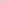 Методическое пособие по проведению внеклассных профилактических мероприятий. Методические рекомендации Управления Федеральной службы по контролю за оборотом наркотиков по Республике Марий Эл, предназначены для специалистов, работающих в сфере профилактики наркомании, и содержат необходимую информацию о правовых аспектах наркотической зависимости. «Уроки доброты» по пониманию инвалидности и формированию толерантных установок.Профилактика незаконного потребления и оборота наркотических средств и психотропных веществ в образовательных организациях.Методические рекомендации по организации регистрации и обучения работников образования по образовательным программам повышения квалификации О реализации проекта "Киноуроки в школах России".Всемирный день прав потребителей «Борьба с загрязнением пластиковыми материалами».Информационная памятка для несовершеннолетних по вопросам Кибербезопасности в сети «Интернет».Соблюдение правил безопасности на железной дорогеПо Единому уроку безопасности в сети «интернет»;По проведению Всероссийских отрытых уроков «Основы безопасности жизнедеятельности»;О правилах пожарной безопасности во время нахождения на природе;По ограничению в образовательных организациях доступа, обучающихся к видам информации, распространяемой посредством сети «Интернет», причиняющей вред здоровью и (или) развитию детей, а также не соответствующей задачам образования;По реализации мер, направленных на обеспечение безопасности детей в сети «Интернет»;Об использовании устройств мобильной связи в образовательных организациях Российской Федерации, разработанные и утвержденные Роспотребнадзором, Рособрнадзором и Российской академией образования;По организации работы педагогических работников, осуществляющих классное руководство в общеобразовательных организациях;О проведении Всероссийского Единого урока «Права человека»;информационные материалов в сфере профилактики распространения наркомании;по профилактике суицида среди детей и подростков в образовательных организациях;по профилактике ПАВ;Методические материалы для проведения мероприятий по профилактике детского дорожно-транспортного травматизма, в том числе недели безопасности дорожного движения; По проведению адресной профилактической работы с обучающимися общеобразовательных и профессиональных организаций республики, состоящими в сообществах в том числе и в информационно-телекоммуникационной сети «Интернет», пропагандирующих противоправное поведение, оправдывающих насилие и жестокость, побуждающих осуществлять насильственные действия в отношении сверстников;По проведению внеклассных профилактических мероприятий; по проведению Всероссийского урока в День Неизвестного Солдата «Имя твое неизвестно, подвиг твой бессмертен», разработанные Дирекцией Года памяти и славы;методическое пособие по проведению внеклассных профилактических мероприятий, разработанное ГБУ ДПС) Республики Марий Эл «Марийский ИНСТИТУТ образования».В общеобразовательных организациях района разработаны и реализуются программы профилактической направленности:Программа формирования экологической культуры, здорового и безопасного образа жизни обучающихся на ступени начального общего образованияПрограмма формирования экологической культуры, здорового и безопасного образа жизни на ступени основного общего образованияТакже в школах реализуются дополнительные профилактические программы: «Здоровье», «Наше будущее», «Здоровое поколение», «Не дай себе погибнуть!», «Рука помощи», «Дороги, которые мы выбираем», «Будь здоров!» и т.д.Основные задачи программ:создание в школьной среде ситуации, препятствующей злоупотреблению наркотиками и снижающей вред от их употребления; распространение информации о причинах, формах и последствиях злоупотреблении наркотических средств; формирование у подростков навыка анализа и критической оценки информации, получаемой о наркотиках, алкоголе, табакокурении и умения принимать правильные решения. проведён месячник, посвященный Международному дню борьбы со злоупотреблением наркотическими средствами и их незаконным оборотом, в рамках Месячника проведены мероприятия:традиционная акция «Конфеты вместо сигарет» в рамках Всемирного дня без табака Стартинейджер Выставка плакатов «Живи долго»Конкурс рисунков и выпуск листовок «Здоровым быть – счастливым жить!»Беседа-обзор «Осторожно, вейп»Круглый стол «Полуфабрикаты смерти» с просмотром фильмаИнформационная минутка «Осторожно, наркотик!»Спортивная эстафеты «Мы вместе»Игра-аукцион «Жизненные ценности»Профилактическая игра «Прими решение» Велосипедная прогулка «Спорт – альтернатива вредным привычкам»Спортивная эстафета «Я здоровье сберегу – сам себе я помогу» и многое другое.В социальных сетях vk, мессенджере WatsApp размещена информация и буклеты «Опасные наркотики. Не будь мишенью» Разработка и издание информационных материалов: памяток, листовок, брошюр по профилактике употребления ПАВ.Проведение спортивных мероприятий, игр, конкурсов, пропагандирующих здоровый образ жизни во время нахождения детей в детских оздоровительных лагерях, привлечение к участию в мероприятиях детей, состоящих на учете, детей «группы риска». Проведение индивидуальной консультационной профилактической работы с учащимися, состоящими на внутришкольном учете и семьями, находящихся в социально-опасном положении по формированию навыков ведения здорового образа жизни.В рамках республиканской антинаркотической Акции «БЕЙ В НАБАТ!» проведены: диспут со старшеклассниками «Молодежные движения и их обратная сторона», библиотечный квест «Наркотики+ТЫ=Разбитые мечты», тренинговое занятие «В кругу друзей», классные часы: Наркотики и их последствия для здоровья», «Формула здоровья», «Спасем жизнь вместе!», «Здоровая молодёжь – будущее нации!», «Умей сказать: «НЕТ», Беседы с учащимися по темам: «О недопущении употребления наркотических средств», «О вреде наркотиков на организм, последствие употребления и ответственность, предусмотренная Законодательством РФ», профилактическая акция «Здоровье – богатство во все времена», КВН между командами учеников и учителей «Отцы и дети» в рамках КТД «Школа – территория здорового детства», круглый стол «Имею право», муниципальный конкурс видеороликов антинаркотической направленности и пропаганды здорового образа жизни «Спасем жизнь вместе», конкурс рисунков и плакатов «Скажи наркотикам: НЕТ!», конкурс агитбригад «Формула нашей безопасности», день информации «СПИД: медицина, право, общество», уличная волонтерская акция против распространения и употребления наркотиков «Не попасть в зависимость»…Для родителей проведен всеобуч «Если беда пришла…», проведено дистанционное консультирование через памятки антинаркотической направленности и пропаганды ЗОЖ с помощью мессенджера WhatsApp, сайтов школ, социальную сеть vk. Проведены родительские собрания «Современный подросток: психология, имидж, нравственные ценности», классные родительские собрания «Свободное время – для души и с пользой, или Чем занят ваш ребенок?», совещание с классными руководителями на тему «Профилактика употребления наркотиков, алкоголя и табака в подростковой среде.В рамках реализации программ духовно-нравственного   воспитания детей в общеобразовательных организациях района были проведены следующие мероприятия: литературный калейдоскоп «А музы не молчали», классный час «10 заповедей божьих», игра-путешествие «Это все – Россия», игровая программа «Прощай, Масленица», День православной книги, Весенняя неделя добра, классные часы: «Жизнь дана на добрые дела», «19 мая: День Пионерии. День детских общественных объединений», «Мой доим – моя Россия!», «Я моя единая страна», «Пока мы едины, мы непобедимы!», «Россия – многонациональная страна», Праздник детства, посвященный Международному Дню защиты детей, Пушкинский день России, День Русского языка, викторина «По тропинкам родного языка», праздничная игровая программа «День России», «С Днем рождения, Россия!», выставка рисунков и фотографий  «Осень в нашем крае», акция «Культурная суббота», экскурсия в Планетарий, волонтерская акция "Мы рядом" по оказанию посильной помощи детям войны, акция «Тропа к обелиску», видеочас «Толерантность-дорога к миру», посвященный Международному Дню толерантности, День Героев Отечества, День неизвестного солдата, космос и мы: акция «По следам космических достижений», гагаринский урок, челлендж «Поехали!», интеллектуальная игра, посвященная космосу «Росквиз» и др. В День солидарности в борьбе с терроризмом в образовательных организациях проведены классные часы: «Пылающий ад Беслана», «Осколки в сердце детей Беслана», акции, посвященные Дню солидарности в борьбе с терроризмом «Дерево солидарности», «Сгорая, плачут свечи», «Капля жизни» и др.С целью формирования нравственных ценностей обучающихся, правового просвещения, проведены мероприятия, направленные на формирование антикоррупционного общественного мнения и нетерпимости по отношению к коррупции: беседы: «Что надо знать о коррупции?», «Что такое коррупция», «Легко ли быть честным», «Коррупция в современном обществе». Классные часы: «Скажем нет коррупции», «Коррупция в сказках», «Что такое хорошо и что такое плохо», «Быть честным», «Коррупция – шаг в пропасть!».оформлены информационный стенд «Что мы знаем о коррупции», «Стоп, коррупция» совместно с прокуратурой Мари-Турекского района проведён конкурс рисунков «Коррупция моими глазами» среди обучающихся образовательных организаций.С целью формирования гармонизации межнациональных и межконфессиональных отношений в образовательных организациях по формированию у учащихся уважительного отношения ко всем этносам и религиям проведены: викторина, посвященная Дню марийской письменности, театрализованная концертная программа «Венок нашей дружбы», день воссоединения Крыма с Россией, час общения «Крым – частица солнца в сердце России!», классные часы на тему: «Мы вместе», «Крым – Россия. Добро пожаловать домой!», мероприятия, посвящённые Международному дню друзей (в рамках дистанционной внеурочной деятельности), тематические классные часы «В мире с соседями», викторина «Знай и люби свой край», фотоконкурс «Моя малая Родина» и др.Обучение по образовательной программе профессиональной переподготовки «Организация работы классного руководителя в образовательной организации» прошли 97 педагогов образовательных организаций.Согласно распоряжению Правительства Российской Федерации, утвержденного плана мероприятий с 1 сентября 2012 года во всех субъектах Российской Федерации, в том числе и в нашем районе, в базисный план общеобразовательных учреждений введен и изучается   комплексный учебный курс «Основы религиозных культур и светской этики». Учебный курс состоит из 6 модулей (в районе изучают 4 модуля: Основы православной культуры; Основы исламской культуры; Основы мировых религиозных культур; Основы светской этики).Православная культура в образовательном учреждении имеет огромный воспитательный потенциал. Она призвана решить очень непростую задачу – научить детей разбираться в истинных и мнимых ценностях, помочь им в выборе своего жизненного пути, в формировании своего духовно-нравственного начала. В районе 8 школ сотрудничают с  православными  храмами  на территории своего поселения:Сотрудничество МБОУ «Мари-Турекская СОШ» с церковью Святых Первоверховных-Апостолов     Петра    и     Павла    Сотрудничество МБОУ «Косолаповская СОШ», МБОУ «Сысоевская СОШ» и Косолаповская школа-интернат   с      церковью святителя Николая Чудотворца  Сотрудничество МБОУ «Арборская ООШ», МБОУ «Сардаяльская ООШ» с церковью Пресвятой ТроицыСотрудничество МБОУ «СОШ   п.Мариец» с церковью Николая МирликийскогоСотрудничество МБОУ «Хлебниковская СОШ» с церковью Рождества Пресвятой БогородицыОсновными формами взаимодействия являются:Проведение общешкольных и классных родительских собраний; Помощь в приобретении методической литературы по духовно-нравственному воспитанию; Классные часы и беседы; Проведение торжественных линеек и выпускных вечеров; Проведение индивидуальных консультаций по проблемам воспитания с родителями учащихся и обучающимися;Участие в республиканских конференциях по духовно-нравственному воспитанию и других совместных мероприятиях;Проведение фестивалей, конкурсов: рисунков, стихов:- Рождественская елка для детей Воскресных школ, в том числе детей из малообеспеченных семей (январь)-   Районный рождественский фестиваль «Вифлеемская звезда» (январь)-  Праздник Светлой Пасхи. Районный фестиваль «Пасхальная радость» Во всех образовательных организациях района созданы волонтерские отряды, в 8 средних школах работают военно-патриотические клубы. В Карлыганской СОШ оркестр народных инструментов, под руководством Камышевой В.А принимает активное участие в мероприятиях различного уровня.            В центре дополнительного образования в течении первого полугодия 2021 года велся кружок «Истоки», руководитель Климова Т.В. Духовно-нравственное развитие и воспитание обучающихся осуществляется образовательными учреждениями параллельно и с семьями.Система работы школы по повышению педагогической культуры родителей (законных представителей) в обеспечении духовно-нравственного развития личности многогранна.97 педагогов общеобразовательных организаций прошли обучение по образовательной программе профессиональной переподготовки «Организация работы классного руководителя в образовательной организации».Досуг несовершеннолетних осуществляется через внеурочную деятельность и дополнительное образование. Все дополнительное образование представлено на одном информационном ресурсе «Навигатор дополнительного образования детей» — единый виртуальный портал дополнительных общеобразовательных общеразвивающих программ учреждений дополнительного образования, дошкольных и общеобразовательных организаций. В 2021 году разработано и реализуется 256 дополнительных общеобразовательных общеразвивающих программ с охватом 2156 детей, что составляет 79,8% от общего числа детей от 5 до 18 лет (2702). Дополнительное образование представлено 6 направленностями в них оказывается 2966 услуг: Техническая - 141Естественнонаучная - 455Художественная - 746Туристско-краеведческая - 63Физкультурно-спортивная - 772Социально-гуманитарная - 789В прокуратуру Мари-Турекского района было подготовлено 11 ответов: Аналитическая информация о несовершеннолетних, состоящих на внутришкольных учетах в общеобразовательных организациях района за каждый квартал 2020-2021 уч. года. (4);О мероприятиях по профилактике преступлений и правонарушений в сфере незаконного оборота наркотических и психотропных веществ и их прекурсов. (3);О реализации мероприятий по профилактике преступлений и правонарушений несовершеннолетних (2); Об организации физической защищенности учащихся, обеспечения качественным питанием и реализации мероприятий по профилактике преступлений и правонарушений несовершеннолетних; По организации работы предупреждению вовлечения несовершеннолетних в участие в несанкционированных массовых мероприятиях;По вопросам профилактики правонарушений в бытовой сфере.Подготовка вопросов на Центр профилактики и Антинаркотическую комиссию:О правовом просвещении и правовом информировании граждан. О проведенных мероприятиях по антиалкогольной направленности.О выполнении протокола № 2 заседания Антинаркотической комиссии Мари-Турекского муниципального района от 12.04.2021 г. (2)Об организации занятости и отдыха детей и молодежи в каникулярный период как составляющей профилактики асоциального поведения и формирования здорового образа жизни. Об организации занятости и отдыха детей и молодежи в каникулярный период как составляющей профилактики социального поведения и формирования здорового образа жизни.Итоги проведения анонимного добровольного информированного тестирования учащихся школ. об организации занятости и отдыха детей и молодежи в каникулярный период как составляющей профилактики асоциального поведения и формирования здорового образа жизни. об исполнении ранее принятых решений пункта 3 вопроса 3 протокола № 2 от 07.04.2021 г. О реализации мероприятий «Комплексные меры по противодействию злоупотреблению наркотиками и их незаконному обороту» за 2021 год подпрограммы «Профилактика правонарушений».О реализации подпрограммы «Профилактика правонарушений» программы «Развитие муниципального управления и эффективная деятельность органов местного самоуправления в муниципальном образовании «Мари-Турекский муниципальный район» на 2014-2025 годы» за 2021 год.Подготовка вопросов на КДН и ЗП:По выполнению постановлений Комиссии по делам несовершеннолетних и защите их прав при Правительстве Республики Марий Эл (3)Об организации занятости и отдыха детей и молодежи в каникулярный период, как составляющей профилактики асоциального поведения и формирования здорового образа жизни.О мерах профилактике употребления несовершеннолетними алкогольной продукции, наркотиков, ПАВ и формирование здорового образа жизни.О реализации профилактических мероприятий по безопасности дорожного движения среди несовершеннолетних.Об итогах летней занятости несовершеннолетних, находящихся в социально-опасном положении, состоящих на учете в органах и учреждениях системы профилактики.О реализации Комплексного плана мероприятий по профилактике безнадзорности, беспризорности, наркомании, токсикомании, алкоголизма, суицидов, правонарушений несовершеннолетних, защита их прав. (4)Об организации летней занятости несовершеннолетних, находящихся в социально-опасном положении, состоящих на учете в органах и учреждениях системы профилактики О проведении республиканской акции «Защитим детство» Об организации по ранней профилактике правонарушений в дошкольных учреждениях района и выявлению родителей, уклоняющихся от воспитания детей.  О деятельности по профилактике суицидов и суицидальных проявлений несовершеннолетних.  Об итогах проведения оперативно-профилактической операции «Твой выбор». О проведении республиканской акции «Защитим детство» О развитии физической культуры и спорта как формы профилактики здорового образа жизни, наркомании, токсикомании, алкоголизма, и правонарушений несовершеннолетних.Подготовка вопроса на Совет РОО:«О целевой модели развития региональных систем дополнительного образования детей»«О занятости несовершеннолетних, состоящих на различных видах учёта»«О проблемах, состоянии и тенденциях развития системы воспитания в образовательных организациях муниципального района»«О выполнении мероприятий Межведомственного комплексного плана по профилактике безнадзорности и правонарушений среди несовершеннолетних за 2021 год»11.Профориентационная работа в общеобразовательных организациях.Проблема выбора профессии является одной из главных в жизни каждого человека. Ориентация на профессиональный труд и выбор профессионального будущего учащихся выступает как неотъемлемая часть образовательного процесса. Профориентация школьников - приоритетная государственная задача, закрепленная в национальном проекте «Образование» с 1 января 2019года. Профессиональная ориентация в образовательной организации- это система учебно-воспитательной работы, направленной на усвоение обучающимися необходимого объёма знаний о социально-экономических и психофизических  характеристиках профессий.Профориентационная работа в образовательных организациях строится на всех уровнях образования. А начинается она еще с дошкольного  возраста. Чем разнообразнее представления дошкольника о мире профессий, тем этот мир ярче и привлекательнее для него. Целью ранней профориентации является формирование у дошкольников эмоционального отношения к профессиональному миру, предоставление ему возможности использовать свои силы в доступных видах деятельности. Целями профориентационной работы в школе являются:- оказания профориентационной поддержки учащимся в процессе выбора профиля обучения и сферы будущей профессиональной деятельности; - выработка у школьников профессионального самоопределения в условиях свободы выбора сферы деятельности, в соответствии со своими возможностями, способностями и с учетом требований рынка труда.  Организация профориентационной работы в школе во многом зависит от возрастных особенностей школьников. В начальных классах в первую очередь необходимо формировать положительное отношение к труду, его роли в жизни человека и общества, формировать потребность быть полезным людям. В этом возрасте формируется представление о мире профессий, добросовестное отношение к труду, развивается интерес к будущей профессии В настоящее время в школе уделяется недостаточное внимание профессиональной ориентации младших школьников, отсутствует системность данной работы. Порой, учащиеся начальных классов не имеют представления о многих профессиях и не знают, кем работают их родители. В 2021-2022 учебном году предпрофильным обучением охвачено 179 восьмиклассников (90,8%) и 52 девятиклассника района (35,1%). В рамках предпрофильного обучения реализуются программы информационно-ориентационного курса (ИОК). Так учащиеся на занятиях  знакомятся с классификацией профессий, с возможными ошибками  при выборе профессий. Благодаря различной диагностической работе учащиеся определяют свое соответствие типам профессий, профессионально – важным качествам тех или иных профессий и специальностей, которые вызывают у них интерес. Работая в сети Интернет, учащиеся посетили очень интересный интернет - ресурс – сайт «Атлас профессий РМЭ» ГБОУ РМЭ «Научно – методический центр профессионального образования», где познакомились не только с профессиями и специальностями, но и с учебными заведениями СПО и с различными работодателями Республики Марий Эл. Как положительный пример можно привести и сотрудничество МБОУ «Мари-Турекская СОШ» с ГБПОУ  РМЭ «Техникум механизации сельского хозяйства», результатом которого  является ежегодный выпуск поваров и каменщиков из числа обучающихся 8-9 классов (20 поваров и 18 каменщиков). Для успешной профориентационной работы общеобразовательные организации сотрудничают, прежде всего, со службой занятости населения, предприятиями, организациями, работодателями, которые оказывают практическую помощь в накоплении материала по конкретным профессиям.	Ежегодно отдел образования и по делам молодежи совместно с центром занятости населения проводит различные конкурсы, такие как конкурс рисунков и презентаций «Профессия моих родителей» и «Моя будущая профессия», презентаций «Профессии в моей семье», конкурс защиты плакатов «Я бы в рабочие пошел…». Положительным моментом участия в таких конкурсах является то, что дети проводят исследовательскую работу, узнают характеристику профессий, главное знакомятся с профессиями своих родителей.	Третий год проводится работа по профессиональной навигации обучающихся 8-11 классов посредством всероссийских открытых уроков, направленная на раннюю профориентацию. Цикл открытых уроков по ключевым индустриям и вызовам в соответствии со «Стратегией научно-технологического развития Российской Федерации» и программой «Цифровая экономика» проводятся в интерактивном формате на портале «ПроеКТОриЯ». В течение года состоялась демонстрация выпуска «Шоу профессий», направленных на знакомство школьников с профессиями: «Сварщик», «Электромонтажник», «Фермеры», «Кулинарное дело», «Ландшафтный дизайнер», «Специалист по аддитивным технологиям», «Оператор беспилотных летательных систем» , «Лабораторный химический анализ», «Технология моды»;Спецвыпуск совместно с Национальным открытым чемпионатом творческих компетенций ArtMasters; «Кузовной ремонт», «Малярные и декоративные работы»,  «Цирковое и эстрадное искусство».2699 обучающихся общеобразовательный организаций района  посредством дискуссий и игровых практик от ведущих индустриальных экспертов и бизнес-лидеров расширили свой кругозор о профессиях. Вниманию обучающихся были предоставлены видеофильмы.В целях выявления старшеклассников, ориентированных на получение педагогической профессии, поддержки наиболее успешных из них при поступлении, развития устойчивого профессионального интереса старшеклассников к педагогической деятельности вот уже восемь лет проводится республиканская педагогическая олимпиада. Активными участниками данной олимпиады были старшеклассники МБОУ «Хлебниковская СОШ», МБОУ «Нартасская СОШ».Не были участниками олимпиады представители МБОУ «Сысоевская СОШ им. С. Р. Суворова», МБОУ «Мари-Биляморская СОШ им. Н. П. Венценосцева», МБОУ «Косолаповская СОШ», МБОУ «СОШ п. Мариец», МБОУ «Мари – Турекская СОШ», МБОУ «Карлыганская СОШ им. К. А. Андреева» т.е можно сделать вывод, что школа не работает на перспективу, не развивает устойчивый профессиональный интерес старшеклассников к педагогической деятельности.С 1 февраля по 1 апреля 2021 года в VIII педагогической республиканской олимпиаде приняли участие обучающиеся 10 классов МБОУ «Хлебниковская  СОШ», МБОУ « Нартасская  СОШ».В этом году Олимпиада проходила в дистанционном формате. Участниками состязаний стали 22 старшеклассника из образовательных организаций Республики Марий Эл (городов Йошкар-Олы, Козьмодемьянска, Волжска, а также Звениговского, Килемарского, Куженерского, Мари-Турекского, Параньгинского, Сернурского районов) и Нижегородской области. Задания олимпиады включали электронное тестирование, представление участниками творческого проекта «Буктрейлер «Моя любимая детская книга», прохождение веб-квеста «Педагог - профессия будущего». По итогам испытаний олимпиады определены ее победители и призеры:Гиззатуллина Алина, ученица 10 класса МБОУ «Нартасская средняя общеобразовательная школа» (II место, призер в номинации «За лучший творческий проект «Моя любимая детская книга»; педагог-наставник Осипова Елена Николаевна, учитель МБОУ «Нартасская средняя общеобразовательная школа»; Ильина Анастасия, ученица 10 класса МБОУ «Хлебниковская средняя общеобразовательная школа» (призер в номинации «Самый активный участник VIII Республиканской педагогической олимпиады; педагог-наставник Камышева Маргарита Александровна, учитель МБОУ «Хлебниковская средняя общеобразовательная школа».В феврале по инициативе ГКУ Республики Марий Эл «ЦЗН Мари-Турекского района» и МУ «Отдел образования и по делам молодежи администрации МО «Мари-Турекский муниципальный район» с целью поддержки творческой инициативы обучающихся, направленных на формирование культуры профессионального самоопределения школьников, расширения представления обучающихся о профессиях, востребованных на современном рынке труда, посредством творческих форм самовыражения провели районный конкурс рисунков «Славим человека труда», в котором приняли участие 122 ученика школ района.	В январе-феврале проведена  акция «Мой выбор», которая предполагает проведение профориентационных мероприятий. Цель акции – помочь выпускникам, обучающимся школ определиться с выбором будущей профессии. Обучающиеся были активными участниками очных и виртуальных экскурсий  на предприятия и учреждения, встреч-бесед, онлайн-уроков, викторин, демонстраций фильмов, лекций с просмотром видеороликов). Проведенная акция нашла хороший отклик от обучающихся и учителей.       96 обучающихся школ района приняли активное участие в развивающем всероссийском проекте 2020 года «Большая перемена», который помогает подростку раскрыть свои способности и поработать в своих профессиях. 313 обучающихся 6-11 классов школ района зарегистрировались и приняли участие в ряде мероприятий профориентационного проекта «Билет в будущее».С 18 по 28 ноября 2021 года во Всероссийском профориентационном тестировании приняли участие обучающиеся 10-11 классов  четырех  школ района:-МБОУ «Хлебниковская СОШ» из 14 обучающихся - 13 прошли тестирование, что составляет  93 %;- МБОУ «Мари-Биляморская СОШ им.Н.П.Венценосцева» из 9 обучающихся - 9 прошли тестирование, что составляет  100 %;- МБОУ «Мари-Турекская СОШ» из 56 обучающихся - 44 прошли тестирование, что составляет  79 %;- МБОУ «Косолаповская СОШ» из 18 обучающихся - 13 прошли тестирование, что составляет  72 %.В онлайн – анкетировании по выявлению профессиональных предпочтений обучающихся 9-11 классов общеобразовательных организаций ,определению траектории получения высшего образования , проводимым Марийским государственным университетом приняли участие обучающихся всех школ района (239 из 305) , что составляет  79%.                  В силу сложившейся ситуации (COVID -19) следует отметить, что редкими в школах стали  организованные экскурсии на предприятия;  посещение учащимися дней открытых дверей в вузах и средних профессиональных учебных заведениях;   организация встреч  учащихся с выпускниками школы – студентами вузов и учащимися средних профессиональных учебных заведений; проведение конкурсов сочинений и рисунков «Моя будущая профессия» и другие. При организации профориентационной работы  в образовательных организациях необходимо разработать программу деятельности педагогического коллектива, родителей, либо программу образовательного проекта по данному направлению. При организации работы необходимо   учитывать принцип систематичности и преемственности, то есть профориентационная работа не ограничивается работой только со старшеклассниками. Она должна вестись на всех уровнях образования с учетом возрастных запросов и особенностей детей.Решение: 1.Активизировать взаимодействие родителей и педагогов, оказывающих непосредственное влияние на формирование профессионального определения обучающихся. 2.Ориентировать обучающихся на выбор профессий, востребованных в республике и за пределами. 3.Продолжать работу по изучению и определению индивидуальных возможностей обучающихся. 4.Разнообразить систему профориентационной работы по подготовке обучающихся к осознанному и самостоятельному выбору жизненного и профессионального пути. 12.Реализация полномочий по опеке и попечительству несовершеннолетних гражданВопросы защиты прав детей-сирот и детей, оставшихся без попечения родителей, находятся в ведении администрации Мари-Турекского муниципального района. Главным специалистом по опеке и попечительству принимаются необходимые меры по исполнению республиканского и федерального законодательства по вопросам защиты прав детей-сирот и детей, оставшихся без попечения родителей.Работа по охране прав и интересов детей направлена на решение следующих задач:     1.  выявление, учет и устройство детей-сирот и детей, оставшихся без попечения родителей, нуждающихся в государственной защите   2.  установление опеки или попечительства;3. осуществление надзора за деятельностью опекунов и попечителей,4. защита жилищных, имущественных и личных имущественных прав несовершеннолетних детей (в том числе детей-сирот и детей, оставшихся без попечения родителей) выдача разрешений на совершение сделок с имуществом несовершеннолетних5. подбор, учет и подготовка в порядке, определяемом Правительством Российской Федерации, граждан, выразивших желание стать опекунами;7. профилактика социального сиротства.Вся работа по защите прав и интересов несовершеннолетних проводится совместно с прокуратурой, с администрациями сельских и городского поселений, МУЗ Мари-Турекская ЦРБ, МО МВД  «Мари-Турекский», ГУ Республики Марий Эл «Комплексный центр социального обслуживания населения в Мари-Турекском районе».Особенностью работы по данному направлению является комплексный подход к решению вопросов материального обеспечения детей-сирот, защиты жилищных и имущественных прав, их медицинского обслуживания, трудоустройства. 1.Выявление и устройство детей, оставшихся без родительского попеченияКоличество детей-сирот и детей, оставшихся без попечения родителей, состоящих на учете в органе опеки и попечительства по состоянию на 01 января 2022,Органом опеки и попечительства совместно с организациями, входящими в систему профилактики безнадзорности, беспризорности среди несовершеннолетних, правонарушений и защите их прав, ведется работа по выявлению несовершеннолетних, оставшихся без попечения родителей.Работа по устройству детей-сирот и детей, оставшихся без попечения родителей, на воспитание в замещающие семьи является приоритетным направлением в деятельности  органа опеки и попечительства.За 2021 год выявлено 2 несовершеннолетних, из них устроены:♦   в семьи под опеку и попечительство передано   - 0;♦   в государственные учреждения -1;♦   возвращены родителям – 1.2. Подбор, учет и подготовка граждан, желающих принять ребенка на воспитание в семьюПодбор кандидатов, учет и подготовка граждан, выразивших желание стать опекунами или попечителями несовершеннолетних граждан либо принять детей, оставшихся без попечения родителей, в семью на воспитание, осуществляется в согласно требованиям действующего законодательства. В 2021 году прошли обучение в ГБУ РМЭ «Центр психолого-педагогической реабилитации и коррекции, подготовки семей для принятия детей и их профессионального сопровождения «Детство» 7 кандидатов в опекуны. Прошли обучение и получили свидетельство 4 человека, 3 не прошли итоговое тестирование, 2 кандидата взяли детей на воспитание. 3. Обеспечение защиты личностных и имущественных прав и законных интересов несовершеннолетних гражданВ 2021 году орган опеки и попечительства принял участие в 5 судебных заседаниях по следующим вопросам:лишение родительских прав/ограничение в родительских правах – 3,определение места жительства детей, при раздельном проживании родителей – 0,защита прав несовершеннолетних в уголовных процессах – 2,и др. – 0.Органом опеки и попечительства в течении 2021 года выдано:- 3 разрешения на изменение фамилии несовершеннолетних детей,- 1 согласие на установление отцовства,- 5 разрешений на трудоустройство несовершеннолетних граждан, достигших возраста 14 лет для осуществления ухода за престарелыми,- 16 разрешение на снятие денежных средств с лицевых счетов несовершеннолетних детей законными представителями.4.Защита жилищных прав и интересов несовершеннолетнихПо состоянию на 01.01.2022 года в списке детей-сирот и детей, оставшихся без попечения родителей, и лиц из их числа подлежащих обеспечению жилыми помещениями специализированного жилищного фонда по договорам найма специализированных жилых помещений по Мари-Турекскому муниципальному району, состоит 76 человек. В течение 2021 года включено в список 9 детей-сирот и детей, оставшихся без попечения родителей, и лиц из их числа. Исключены из списка 9 человек: в связи с предоставлением жилого помещения - 3, в связи с переменой места жительства – 5, в связи с улучшением жилищных условий - 1.  На заседаниях жилищной комиссии по защите прав несовершеннолетних при отделе образования и по делам молодежи в:- 2021 году рассмотрено 15 заявлений, на совершение сделок с недвижимым имуществом несовершеннолетних, разрешение на сделку дано только в случае улучшения жилищных условий несовершеннолетних. 5.  Выплаты на детей, воспитывающихся в замещающих семьяхНа детей, воспитывающихся в замещающих семьях выплачивается ежемесячно:-пособие на содержание в размере – 9 645 рублей, получают по состоянию на 1 января 2022 года – 62 детей;- вознаграждение приемным родителям – 5000 рублей, получают по состоянию на 1 января 2022 года- 38 приемных родителя;   -  компенсация за проезд – 300 рублей; Компенсация на оплату ЖКУ – 50% возврата от суммы.Все выплаты производятся на основании договора о приемной семье и акта о назначении опекуна (попечителя) ребенку.Единовременное пособие при передаче ребенка на воспитание в семью составляет   – 18886,32 рублей. В течении 2021 года назначено и выплачено 11 единовременных пособий 7 приемным родителям, опекунам (попечителям).6. Предупреждение социального сиротства В 2021 году 1 родитель лишен родительских прав в отношении 4 детей, в отношении 2 родителей суд вынес решение об отказе. Одной из приоритетных задач органа опеки и попечительства является профилактика социального сиротства. На сегодняшний день социальных сирот воспитывающихся в замещающих семьях составляет 75,8 %.Совместно с Комиссией по делам несовершеннолетних и защите их прав, ГКУ РМЭ «Комплексный центр социального обслуживания населения в Мари-Турекском районе» проводятся обследования семей, находящихся в социально опасном положении. Проводятся индивидуальные беседы с родителями, консультации, ведутся мероприятия по защите прав несовершеннолетних, находящихся в семье, в которой родители своими действиями или бездействиями создают условия, предоставляющие угрозу жизни и здоровью детей, либо препятствуют их развитию, согласно плана мероприятий, составленного на каждую семью, проводится профилактическая работа с семьями. В 2021 году с целью оказания помощи семье, находящейся в социально опасном положении, по трехстороннему соглашению 1 ребенок был помещен в ГБУ РМЭ «Детская республиканская клиническая больница» специализированное отделение «Дом ребенка» сроком на три месяца.13.Организация оздоровления детейЗдоровое питание предусматривает  профилактику патологических пищевых привычек, продолжительные перерывы между основными приемами пищи, направлено  на снижение рисков формирования патологии желудочно-кишечного тракта, эндокринной системы, снижения риска развития сердечно- сосудистых заболеваний и избыточной массы тела. Задач образовательных организации  в плане укрепления здоровья детей является организация полноценного, сбалансированного питания с учетом возраста и физиологической нагрузки детей. В 2020-2021 учебном году  100%  горячим питанием охвачены дети 1-4 классов в общеобразовательных организациях района.  98-97% детей среднего и старшего звена питаются в школьных столовых, 548 детей (27%) из многодетных семей получают питания за счет дотации из республиканского бюджета в размере 50 рублей ежедневно, 37 детей с ограниченными возможностями здоровья питались за счет финансирования из муниципального бюджета. В большинстве общеобразовательных организации организовано двухразовое питание (завтрак и обед). Средняя стоимость завтрака по району 30р., обеда 50р. в день. При Мари-Турекской средней школе работает группа продленного дня на 25 обучающихся.В дошкольных образовательных учреждениях организовано 3-4 разовое питание (завтрак, второй завтрак, обед и уплотненный полдник). За отчетный период оказана методическая помощь при подготовке к плановой проверке ТО Управления Роспотребнадзора в РМЭ в Сернурском районе   образовательным организации с выездом.Заключены  договоры на дератизационные мероприятия по дошкольным и общеобразовательным организациям района.Представлена информация о приостановлении учебно-воспитательного процесса в  дошкольных и общеобразовательных организациях  для своевременного обеспечения профилактических и противоэпидемических мероприятий в очагах инфекции в эпидсезон 2020-2021 гг. Организовано  гигиеническое обучение и аттестация работников общеобразовательных организации   и работников дошкольных организаций района. Подготовлена информации по запросам и представлениям Министерства науки и образования РМЭ, ФБУЗ «Центр гигиены и эпидемиологии в Сернурском районе», Управления Роспотребнадзора по РМЭ, администрации района, прокуратуры района и т. д, еженедельный, ежемесячный отчет по охвату горячим питанием обучающихся, стоимости питания и по выполнению натуральных норм питания воспитанников и обучающихся образовательных организаций.Летний отдых и оздоровление детейЛетние каникулы - это время настоящего отдыха, благоприятное время для восстановления здоровья, развития лидерского и творческого потенциала детей, время для совершенствования личностных качеств детей и подростков. Именно поэтому уделяется особое внимание отдыху и оздоровлению детей в каникулярное время.Главными  задачами оздоровительной кампании 2021 года были:-обеспечение охраны здоровья детей;-организация здоровьесберегающего режима;- предупреждение заболеваемости и травматизма обучающихся.Большая работа была проведена при  подготовке общеобразовательных организаций к летнему оздоровительному сезону:- Обследованы и составлены акты исправности систем водопровода, водоотведения, технологического и холодильного оборудования пищеблоков, вентиляционной системы, устойчивости спортивных и игровых сооружений.;- Приняты меры по предупреждению возникновения чрезвычайных ситуаций, организованы противопожарные мероприятия;-Осуществлялся контроль за эксплуатацией зданий;-Проведена вакцинация и обследование работников пищеблока на энтеровирусные инфекции, на данное мероприятие из муниципального бюджета выделено около 40 тысяч рублей;- Организовано  гигиеническое обучение и аттестация работников  детских оздоровительных лагерей.О готовности общеобразовательных организаций к  открытию оздоровительного сезона специалистом – экспертом ФБУЗ «Центр гигиены и эпидемиологии в РМЭ в Сернурском районе» выдавались экспертные заключения, на основании которых организации получили санитарно- эпидемиологическое заключение.В период летних каникул 2021 года организованными формами занятости, отдыха и оздоровления было охвачено 2197 обучающихся.По соглашению между Министерством образования и  науки РМЭ и администрацией Мари-Турекского муниципального района о предоставлении из республиканского бюджета РМЭ бюджету администрации района  субсидии на организацию отдыха детей и их оздоровления в каникулярное время, включая мероприятия по обеспечению безопасности их жизни и здоровья, в 2021 году было выделено 446 тысяч 900 рублей из республиканского бюджета и 4 тысячи 514 рублей 14 копеек из муниципального бюджета. На эти средства была организована работа 8 пришкольных лагерей с дневным пребыванием с организацией питания на базе шести средних ( МБОУ «Мари-Турекская СОШ», МБОУ «Мари-Биляморская СОШ им.Н.П.Венценосцева»,МБОУ «Хлебниковская СОШ», МБОУ «СОШ п.Мариец», МБОУ «Косолаповская СОШ» и МБОУ «Сысоевская СОШ им. С.Р.Суворова») и двух основных общеобразовательных организаций (МБОУ «Мари-Куптинская ООШ» и МБОУ «Арборская ООШ»)  с охватом 334 обучающихся, 283 за счет бюджетного финансирования и 51 место за счет родительской платы. Стоимость одного дня пребывания составила 114 рублей. Отряды за счет родительской платы были организованы при лагере МБОУ «Мари-Турекская средняя общеобразовательная школа»,из детей- выпускников дошкольных организаций и детей, посещающих спортивные секции, также трое детей посещали оздоровительный лагерь за счет родительской платы в МБОУ «Хлебниковская средняя общеобразовательная школа».Все пришкольные лагеря отдыха с дневным пребыванием работали по разработанным программам: спортивно-оздоровительной, художественно-эстетической, экологической, патриотической направленности. Целью каждой организации было создание условий для отдыха и укрепления их здоровья.В лагеря с дневным пребыванием при общеобразовательных организациях в первую очередь зачислялись дети, которые нуждались в особом внимании и заботе. Охват детей, данной категории, в 2021году составил 17% от общего количества детей, находящихся в трудной жизненной ситуации. В условиях сохраняющихся рисков распространения новой коронавирусной инфекции все мероприятия проходили только внутри лагеря с соблюдением санитарно-эпидемиологических норм.В ходе работы лагерей дневного пребывания проводились плановые и внеплановые проверки. Нарушения, выявленные в ходе проверок, во всех лагерях были вовремя устранены.Огромную благодарность   за организацию и проведение летнего отдыха детей и подростков хочется выразить руководителям образовательных организаций, начальникам  и работникам пришкольных лагерей.В летнюю оздоровительную кампанию 2021 года был организован отдых и в загородных лагерях. В загородные оздоровительные лагеря было направлено 26 обучающихся: 7 человек в лагеря Республики Татарстан и 19 человек в детский профильный лагерь «Радужный» Республики Марий Эл (10 детей по линии ЮИД , 8 –по линии РДШ и 1 человек в смену «Юный техник»),  12 человек побывали на побережье Черного и Азовского морей.На приобретение путевок в загородные лагеря в 2021 году была выделена субсидия в размере 5100 рублей из республиканского бюджета. Заявка на частичную компенсацию стоимости путевки на отдых детей не поступила, поэтому субсидия в размере 5100 рублей осталась невостребованной.            В летнюю оздоровительную кампанию 2021 года были организованы мало затратные формы отдыха, функционировали:Мало затратными формами отдыха в течение всего лета были заняты 2315 обучающихся (91%).Несмотря на сложившуюся обстановку, связанную с пандемией, благодаря слаженной работе образовательных организаций, учреждений культуры, ЦДО, органов надзорной деятельности, сотрудников МВД и медицинских работников летняя кампания 2021 года прошла успешно.Учитывая уроки летней оздоровительной кампании 2021 года, необходимо определить приоритетные направления организации и обеспечения отдыха и оздоровления детей и подростков на 2022год предлагаю:1.Принять меры по подготовке материально-технической базы и кадрового состава организаций отдыха и оздоровления детей.2.Проводить совершенствование инфраструктуры и форм организации отдыха детей, в том числе:-организовать детские оздоровительные лагеря с организацией питания (или  без организации питания) на базе общеобразовательных организаций с привлечением финансовых средств родителей;-развивать мало затратные формы отдыха с привлечением учреждений культуры и родителей.14. Создание условий жизнеобеспечения образовательных организацийВ Мари-Турекском районе на сегодняшний день  функционируют 12 школ,  12 детских садов и 1 учреждение дополнительного образования.На основании Постановления главы администрации Мари-Турекского муниципального района №232   от 26 мая 2021года   районной  межведомственной комиссией проводилась приемка образовательных организаций  к новому учебному году.  На 1 сентября 2021г все образовательные организации приняты,  кроме Карлыган СОШ,  которая находится в стадии капитального ремонта. Во исполнение требований санитарно-эпидемиологических норм, противопожарной и антитеррористической безопасности в зданиях и сооружениях образовательных учреждений проведены мероприятия по ремонту учебных помещений,  работы по благоустройству территорий, ремонту кровли.Выделено ассигнований из консолидированного бюджета Республики Марий Эл на  софинансирование основного мероприятия Государственной программы РМЭ «Развитие образования» на 2013-2025 годы на «благоустройство зданий государственных и муниципальных общеобразовательных организаций в целях соблюдения требований к воздушно-тепловому режиму, водоснабжению и канализации» в сумме 49710,050 тыс.руб. Это 2 школы: Тат-Китнинская ООШ и Карлыган СОШ.  По Тат-Китнинской школе: ввиду того, что денежных средств, выделенных в сумме 4250,93 тыс. рублей недостаточно для полного восстановления работоспособности всех конструктивных элементов зданий школы, администрация провела оптимизацию, т.е.  аварийное деревянное здание пищеблока законсервировали. Технологическое оборудование с пищеблока перемещено в кирпичное  здание мастерской, кабинет мастерской оборудован в основном  деревянном здании школы.  Провели в обоих зданиях систему  отопления, установили электрокотлы, заменили оконные блоки. Очень большой объем работы  провели, можно сказать, новое здание  пищеблока построили. 28 декабря 2021г завершены работы в Карлыганской школе. Это утепление  фасада, замена оконных блоков, ремонт кровли, все отделочные работы, новые полы, полная замена всех инженерных сетей (электро, водо, тепло, канализация, АПС),элементы благоустройства. Новая учебная мебель более 3 млн.рублей. В этом году ( впервые за многие годы) было финансирование  из республиканского бюджета на капитальный ремонт кровли в детских садах в сумме 4083,76 тыс.рублей. Своевременно были подготовлены сметы и положительное заключение госэкспертизы на капитальный ремонт кровли МДОУ «Детский сад «Березка»  и  МДОУ» Детский сад «Солнышко».  Проведены аукционы, определены подрядчики. Работы выполнены. От капитального ремонта кровли на объектах детских садов  образовалась экономия после торгов в сумме 931,0 тыс.рублей, которую разрешили использовать на другие мероприятия:  это ремонт теплосетей мастерской МБОУ «Косолаповская СОШ» 128 т.руб и Косолаповский детский сад-27,8 т.р, замена электрических котлов для отопления Тат-Китнинский детский сад 120,0 т.руб, замена газ.котла в Ломовской детский сад-24,0 т.р, на ремонт электропроводки МТСОШ-94,64 т.руб, на замену линолеума, светильников Хлебниково СОШ-84,38 т.руб, Нартас СОШ-145,0 т.руб, Мари-Билямор СОШ-60,8 т.руб, на  ремонт канализации Мариец СОШ-30,9 т.р, Мари-Купта ООШ-17,0 т.руб, на замену ограждения Радуга-30,85 т.р, Карлыган детсад-16,2 т.руб. и др. Проведена работа по улучшению материально-технической оснащенности пищеблоков, организации питания воспитанников и обучающихся. Приобретено технологическое оборудование на сумму 1425,4 тыс.руб  в т.ч. РБ-1371,0 т.руб.Кроме выделенных бюджетных ассигнований на ремонтные работы,  образовательные организации прикладывают огромные усилия для приведения в нормативное состояние учебных помещений  за счет внебюджетки и спонсорской помощи. Наряду с подготовкой к учебному году велась параллельно и подготовка к отопительному сезону.В образовательных организациях имеются 10 котельных ( в т.ч. 6 котельных на газу – МУ ДО «ЦДО», Ломовской детсад, Детский сад «Ромашка», филиал школы п. Мариец,  школьная столовая Арборской школы и котельная Мосаринского д.сада)  и 17 тепловых узлов.   Были  проведены гидроиспытание теплосетей и теплоузлов в образовательных организациях на сумму 358,1т.руб. согласно разработанного плана-графика.   Теплосети опрессованы, акты проверки готовности к отопительному сезону   подписаны.   Но остается большой проблемой –это во  многих ОУ теплосети и котельные  требуют капитального ремонта ( МБОУ «Мари-Билямрская СОШ»,  МБОУ «СОШ пос. Мариец», МБОУ «Мари-Куптинская ООШ», МТСОШ). Денег, как всегда, на всё не хватает.Твердое топлив заготовлено-100%  :Каменный уголь 	- при плане 130тн (776,596 т.руб) , заготовлено –130 (100%) .дрова		при плане- 130 м3 (130,0т.руб) ,   остаток-20, заготовлено- 130 м3 (100%) . Оплата-130,0т.руб . поставка дров - по прямым договорам, уголь  закупался  по ФЗ-44.   Был аукцион. Поставщик-ООО «Афет». Срок поставки – с 05.07 до 30 августа. Фактически поставлено 130тн (100%) с 12 июля по 16 июля т.года. Оплачено-100% Ежегодная аттестация ответственных за тепло (24 чел-51,87 т.руб) проучились дистационно с 10 августа и на 1 октября назначены экзамены в Ростехнадзоре. Учеба  операторов (машинистов) котельных (8 чел-7,2 т.руб)  состоялась  8 сентября через учебный центр.     По безопасности:Во всех  образовательных организациях разработаны антитеррористические паспорта и паспорта комплексной безопасности, организован мониторинг состояния комплексной безопасности. Размещены наглядные пособия, содержащие информацию о порядке действий работников, проводятся инструктажи и  практические занятия по действиям  при обнаружении  посторонних лиц, предметов. Назначены ответственные лица по обеспечению антитеррористической защищенности,  обеспечивается  пропускной режим силами штатных сотрудников.      7  школ    оборудованы системой видеонаблюдения с функцией записи и хранения информации до 30 суток. В 2020 г были переданы с Мингосимущества ручные металлоискатели в кол-ве 8 шт. и переданы в средние школы (3 категория)В связи  с событиями 11 мая  в г.Казань и 20 сентября в г.Пермь  текущего года было очень много запросов с Министерства образования, с Правительства РМЭ  по инженерной укрепленности, оснащенности техническими средствами безопасности, восстановления ограждений территорий. С нашей стороны все расчеты отправлены. Будем надеяться на финансовую помощь.В первую очередь необходимо установить на объектах 3 категории : 1.видеонаблюдение  (Нартасс СОШ и 4 д.сада в черте поселка), видеонаблюдение  в зоне видимости критических элементов (котельные, э/щитовые),2. охрана объектов сотрудниками частных охранных организаций (ЧОП) или подразделениями ведомственной охраны, 3.ручные металлоискатели (4 д.сада в черте поселка, которые относятся к 3 категории),4.доукомплектовать  действующую систему СОУЭ (система оповещения и  эвакуации людей) голосовым 9речевым) способом оповещения при возникновении иных, кроме пожара, случаев (тер.акт, эвакуация при ЧС)Мероприятия  п.1-3  должны  выполнить до 31 декабря 2021 года.Ведутся  работы   по обеспечению необходимых условий повышения безопасности дорожного движения при осуществлении перевозок обучающихся школьными автобусами.Для осуществления регулярных перевозок школьников  в базовых общеобразовательных школах имеется подвижной состав в количестве 13 единиц (10 автобусов ПАЗ, 1 ФОРД-Транзит и 2 ГАЗель). В конце  2021  года поступил 1 автобус  (Карлыган СОШ)  на замену 2012 г. выпуска. Ввиду ряда причин, 1 автобус (ГАЗель) пока не эксплуатируется. Согласно Постановлению главы администрации Мари-Турекского муниципального района от 20.07.2021 г. №336 была создана комиссия по обследованию школьных автобусных  маршрутов с привлечением специалистов ГКУ «Марийскавтодор» и ОГИБДД. Обследовано и принято 30 ( в т.ч. 2 –зимних) школьных автобусных маршрутов, по которым обеспечиваются регулярные  перевозки  456 обучающихся из 7 школ. Согласно Постановлению Правительства Российской Федерации от 22.12.2020 № 2216  "Об утверждении Правил оснащения транспортных средств категорий М2, М3 и транспортных средств категории N, используемых для перевозки опасных грузов, аппаратурой спутниковой навигации", мы обязаны с 1 сентября установить навигаторы на все школьные автобусы. Как раз сегодня специалисты из компании «ГЛОНАСС -12» (Мечтанов С.Л.) приехали для установки оборудования, в т.ч. на 4 автобуса пришлось заменить навигаторы, т.к. не подходит по Постановлению №2216 или запаролировано. (4х21,0=84.0тыс.руб. Далее  заключите договоры на обслуживание системы  ЭРО-ГЛОГАСС ( тариф  300 руб. в месяц, плюс еще разовая сумма -900 руб.). Вам скинут ссылку по электронке  на  установку программы, будете  отслеживать движение ваших автобусов не только вы, но и Москва и УГАДН. Также меняли и блок тахографа СИКЗ  на 6 ед. по 29,0 тыс.руб (меняется 1 раз в 3 года). Менялись карты водителей 1 раз в 3 года (7 челх3,6=25,2 т.р). По Постановлению Правительства РФ (Мишустин М) от 27.02.2021г №275 « О внесении изменений в Постановление Правительства РФ от 03.04.2020г №440»  до 1 октября 2021 г. продлялись сроки прохождения ТО. Теперь все автобусы должны пройти диагностику по-новому. График на первые 5 авто у нас есть. Остальные, пожалуйста, уже сами согласовывайте с диагностическим центром п.Сернур (Ведерников А.Л.). Они уже начали работать с поверенным оборудованием  и с внесением в единый реестр диагностических карт. Все водители автобусов, осуществляющих перевозку детей, имеют нормативный непрерывный стаж работы водителем автобуса ( не менее 1 года), 6 августа  текущего года прошли ежегодные  20-часовые  курсы по безопасности дорожного движения.15. Реализация муниципальной программы «Развитие образования и повышение эффективности  реализации молодежной политики   Мари-Турекского муниципального района» на 2017-2025 годы»Муниципальная программа «Развитие образования и повышение эффективности  реализации молодежной политики   Мари-Турекского муниципального района» на 2017-2025 годы» в новой редакции утверждена постановлением администрации Мари-Турекского муниципального района №83 от 28.02.2020 года. Целями реализации данной программы являются:обеспечение высокого качества образования в соответствии с меняющимися запросами населения и перспективными задачами инновационного развития;создание правовых социально-экономических и образовательных условий позитивного социального становления, самореализации и участия молодых граждан в экономическом, социальном и духовном развитии России, Республики Марий Эл, Мари-Турекского муниципального района.Для достижения поставленных целей программой определены следующие задачи:повышение доступности и качества образовательных услуг, эффективности работы системы образования;развитие кадрового потенциала отрасли «Образование»;развитие системы оценки качества образования и востребованности образовательных услуг;создание условий  для самореализации и гражданской идентификации детей и молодежи Мари-Турекского муниципального района, предусматривающих развитие системы поддержки талантливых детей  и молодежи, для полноценного оздоровления, отдыха и занятости  детей и молодежи в свободное от учебы время.Задачи муниципальной программы решаются в рамках реализации  семи подпрограмм. Остановимся на итогах реализации подпрограмм.тыс. руб.Основными показателями эффективности реализации муниципальной программы являются:удельный вес численности населения в возрасте от 5-18 лет, охваченного образованием в общей численности района в возрасте 5-18 лет-93% (при плане -93%)доступность дошкольного образования  составляет 100% (при плане-100%)отношение среднего балла ЕГЭ в 10% школ с лучшими результатами ЕГЭ к среднему баллу ЕГЭ в 10%  школ с худшими результатами ЕГЭ- 1,45 (при плане-1,45)доля обучающихся, которым предоставлена возможность  обучаться  в соответствии с основными современными требованиями в общей численности обучающихся-85% (при плане-85%)доля детей в возрасте 5-18 лет, охваченных программами дополнительного образования, в общей численности детей 5-18 лет-85,0%  (при плане-85%)доля детей и молодежи, вовлеченных в социально значимую деятельность (проекты. Волонтерская деятельность, ученическое  самоуправление), от общего количества детей и молодежи, проживающих на территории муниципального района-12,5% (при плане-13%)Учредительный контрольВ соответствии с Положением о ведомственном (учредительном) контроле в отношении образовательных организаций Мари-Турекского муниципального района  2021    году проведен учредительный контроль в отношении 25 образовательных организаций. Учредительный контроль проводился с целью контроля реализации программ дошкольного, начального общего, основного общего, среднего общего образования, соблюдения санитарных требований к организации образовательного процесса, соблюдения требований к организации питания обучающихся, контроля за размещением информации на официальном сайте образовательной организации, контроля за соблюдением действующего законодательства  по профилактике безнадзорности детей и подростков. По результатам учредительного контроля составлено 17  справок16. КадрыВ системе образования Мари-Турекского района всего 738? работников. Из них в 12 общеобразовательных организациях работают 477 работников, в т.ч. 215 педагогических работников, из них 17? с высшей квалификационной категорией, 32? с первой квалификационной категорией, 197 с высшим образованием, 17 со средним профессиональным образованием по программам подготовки специалистов среднего звена, 1 со средним профессиональным образованием по программам подготовки квалифицированных рабочих служащих . Учителей, осуществляющих деятельность по реализации программ начального общего образования – 54, учителей русского языка и литературы – 20, учителей языка народов России и литературы – 11, учителей истории, экономики, права, обществознания – 14, учителей информатики и ИКТ – 5, учителей физики – 6, учителей математики – 20, учителей химии – 4, учителей географии – 2, учителей биологии – 9, учителей иностранных языков – 15, из них: английского языка – 14, французского языка – 1, учителей физической культуры – 8, учителей трудового обучения (технологии) – 5, учителей музыки и пения – 1, учителей изобразительного искусства, черчения – 2, учителей основ безопасности и жизнедеятельности – 2, учителей-логопедов – 3, учителей-дефектологов – 2, из них: олигофренопедагог – 1, социальных педагогов – 2, педагогов дополнительного образования – 1, педагогов-психологов – 3, воспитателей – 20, мастеров производственного обучения – 1.    Имеют стаж педагогической работы – 215. В 12 дошкольных образовательных организациях работает 234 работника, в т.ч. 110 педагогических работников, из них 3 с высшей квалификационной категорией, 26 с первой квалификационной категорией, 74 с высшим образованием (из них 71 с педагогическим образованием), 36 со средним профессиональным образованием по программам подготовки специалистов среднего звена (из них 32 с педагогическим образованием). Воспитателей - 91, с высшим образованием 59 (из них 57 с педагогическим образованием), со средним профессиональным образованием по программам подготовки специалистов среднего звена 32 (из них 29 с педагогическим образованием), старших воспитателей – 6, с высшим образованием 4 (из них с педагогическим 4), со средним профессиональным образованием по программам подготовки специалистов среднего звена 2 (из них с педагогическим 2), музыкальных руководителей – 4, с высшим образованием 3 (из них с педагогическим 3), со средним профессиональным образованием по программам подготовки специалистов среднего звена 1, инструкторов по физической культуре – 4, с высшим образованием 3 (из них с педагогическим 3), со средним профессиональным образованием по программам подготовки специалистов среднего звена 1 (из них с педагогическим 1), учителей-логопедов – 3, с высшим образованием 3 (из них с педагогическим 3).     Имеют стаж педагогической работы – 107. В ЦДО работает 24 работника, в т.ч .18 педагогических работников. Из них 4 с высшей квалификационной категорией, 13 с первой квалификационной категорией, без категории 1.17.Работа по информированию населения о деятельности отдела образования и по делам молодежи:МУ «Отдел образования и по делам молодежи» проводится систематическая работа по информированию населения о своей деятельности. В общеобразовательные организации для использования в работе направлены 20 памяток и методических рекомендаций по воспитательной работе с обучающимися и информирования родителей, для использования в профилактической работе с несовершеннолетними, по реализации   информационно-пропагандистской кампании по безопасности дорожного движения,  напечатано 164 статей в р/г «Знамя», размещено 121 материал на сайте отдела образования, приняли участие в  днях информирования.Совместно с комиссией по делам несовершеннолетних и защите их прав  проведены 13 Дней профилактики в 12 общеобразовательных организациях.Работа по повышению квалификации работников отдела и  эффективности труда. Работники отдела образования и по делам молодежи принимают участие в занятиях Школы муниципального служащего, на семинарах районного и республиканского уровней, вебинарах. Проведенная работа по противодействию коррупцииМУ «Отдел образования и по делам молодежи администрации муниципального образования «Мари – Турекский муниципальный район» проводило определенную работу по  реализации мероприятий Подрограммы «Профилактика правонарушений» программы «Развитие муниципального управления и эффективная деятельность органов местного самоуправления в муниципальном образовании «Мари – Турекский муниципальный район» на 2014 – 2020 годы» за 2020 год в части касающейся «Противодействие коррупции».С целью правового просвещения муниципальных служащих, руководителей образовательных организаций и лиц, замещающих эти должности, ежеквартально  проводились  семинары на актуальные темы по антикоррупционной пропаганде для муниципальных служащих и руководителей образовательных организаций, информирование населения о работе дополнительных каналов связи для приема обращений граждан о фактах коррупции, иных противоправных действий. Обновлено содержание документов подраздела «Противодействие коррупции» на официальном сайте отдела образования в сети Интернет в соответствии с Приказом Минтруда России от 07.10.2013 N 530н "О требованиях к размещению и наполнению подразделов, посвященных вопросам противодействия коррупции, официальных сайтов федеральных государственных органов, Центрального банка Российской Федерации, Пенсионного фонда Российской Федерации, Фонда социального страхования Российской Федерации, Федерального фонда обязательного медицинского страхования,  государственных корпораций (компаний), иных организаций, созданных на основании федеральных законов, и требованиях к должностям, замещение которых влечет за собой размещение сведений о доходах, расходах, об имуществе и обязательствах имущественного характера". Два локальных акта были направлены на  антикоррупционную экспертизу в прокуратуру района. Принимаются меры кадрового обеспечения деятельности учреждения и подведомственных организаций. С целью формирования нравственных ценностей обучающихся, правового просвещения, проведены мероприятия, направленные на  формирование антикоррупционного общественного мнения и нетерпимости по отношению к коррупции:, «Антикоррупционный ликбез», Познавательный час  «STOP – Коррупция!», Интеллектуально-познавательная викторина «Коррупции НЕТ!», Классный час «Что я могу сделать для искоренения коррупции?» с просмотром видеофильма, «Роль государства в преодолении коррупции», «СМИ и коррупция»,  с целью  выявления  отношения обучающихся к проблеме коррупции проведено анкетирование обучающихся 10-х классов по теме «Коррупция. Знай свои права», круглый стол в 9-11 классах на уроках обществознания по теме «Коррупция-угроза для демократического государства» и др. По инициативе прокуратуры Мари-Турекского района проведён конкурс рисунков «Коррупция моими глазами» среди обучающихся образовательных организаций, размещение на сайтах образовательных организаций информации антикоррупционного содержания.Участие специалистов отдела в общественно - политической жизни Специалисты отдела образования и по делам молодежи в сотрудничестве с местным отделением партии «Единая Россия» участвуют в экологических акциях, конкурсах и т.д., являются волонтерами, принимают активное участие в организации и проведении выборной кампании, в работе  участковых избирательных комиссий во время выборов. Эффективность работы отделаСпециалисты отдела образования в течение 2021 года награждены: Почетной грамотой администрации Мари-Турекского муниципального района – 3, грамотой райкома Общероссийского профсоюза работников образования и науки РФ – 9 чел., и грамотой республиканского комитета профсоюза работников  образования и науки РФ- 5 чел.18.Работа с письмами и обращениями граждан.В течение 2021 года в отдел образования поступило 602 обращения граждан, в т.ч.381 письменных, 221 устных, в 381 случаях ответы удовлетворены, в 221 -даны разъяснения. 183 обращения были по вопросам образования, 309 в сфере соцзащиты и социального обеспечения, 82 -по вопросам жилья, разное-28За отчетный период рассмотрено 171 заявление родителей о постановке на учет для предоставления места в ДОО. Руководитель отдела             ______________ (О.А.Курбатова)        Дата: 28 декабря 2021 года№МероприятияКоличество участников1.Муниципальный интеллектуальный конкурс «Юные умники и умницы»182.Муниципальный интеллектуальный конкурс «Юный интеллектуал»123.Муниципальный танцевальный конкурс «Ритмы детства»824. Муниципальный вокальный конкурс «Радуга голосов»515Муниципальный конкурс экологических сказок «Маленькие друзья природы»616.Муниципальный конкурс рисунков  и фото« Зимние виды спорта»45+707.Муниципальный конкурс чтецов «Мои первые стихи»958.Муниципальный фестиваль театральных постановок «Пасхальная радость»699.Муниципальный фотоконкурс «Цветы в объективе»33ГодВысшая категорияПервая категорияИтого:2018-2019 уч.г1844622019-2020 уч.г1341542020-2021 уч.г2262842018 г.1530552019 г.1350632020 г.2261832021 г.223961предмет2016 год2017 год2018 год2019 год 2020 год2021 годМатематика (П)948676727164Математика (Б)8392922800русский язык100100100100100     100обществознание65597348,65452,8физика53,04539443019биология35274120,62826,4история18,2262412,41711химия12,514,6176,51511география0,962,11,13,72,61,3литература2,92,13,20,92,66,9английский язык3,84,26,33,73,8Информатика и ИКТматематикаматематикаматематикаматематикаРусский языкРусский языкРусский языкРусский язык20172018201920212017201820192021Мари-Турекская 3,93,483,723,24,54,14,133,8Косолаповская 3,753,33,843,84,54,334,164,1Хлебниковская 3,54,03,643,94,43,753,74,1М-Биляморская 3,03,53,53,04,33,923,753,6Нартасская 3,33,73,43,04,23,713,72,9Сысоевская 4,03,643,83,74,34,453,63,7Карлыганская 3,73,943,923,74,64,564,174,0СОШ п.Мариец3,83,553,84,44,04,03,874,3Тат-Китнинская4,63,73,83,15,04,04,04,0М-Куптинская 3,63,33,04,04,03,93,54,0Сардаяльская3,83,833,93,73,64,04,113,0Арборская4,44,04,34,54,24,04,675,0По району3,783,583,753,74,34,144,03,9Всего выпускников 9 кл.Кол. двоекИмеют две «2»Имеют одну «2»Мари-Турекская СОШ8517512Косолаповская СОШ14202Хлебниковская СОШ18000М-Биляморская СОШ7404Нартасская СОШ7321Сысоевская СОШ6000Карлыганская СОШ13000СОШ п. Мариец11000М-Куптинская ООШ1000Арборская ООШ2000Сардаяльская ООШ3101Тат-Китнинская ООШ7312Всего174822№ п/пНазвание площадкиНаименование организацииРегиональный уровеньРегиональный уровеньРегиональный уровень1Школа - центр этнокультурного воспитания  и образования  в сельском социумеМБОУ «Сардаяльская основная общеобразовательная школаМуниципальный уровеньМуниципальный уровеньМуниципальный уровень1Индивидуальная проектно-исследовательская деятельность как фактор развития школьниковМБОУ «Арборская основная общеобразовательная школа»1Индивидуальная проектно-исследовательская деятельность как фактор развития школьниковМБОУ «Карлыганская средняя общеобразовательная школа имени К.А. Андреева»1Индивидуальная проектно-исследовательская деятельность как фактор развития школьниковМБОУ «Нартасская средняя общеобразовательная школа»2Система методического сопровождения процесса формирования  у детей компетентностей будущего  в условиях Мари-Турекского муниципального районаМБОУ «Косолаповская средняя общеобразовательная школа»2Система методического сопровождения процесса формирования  у детей компетентностей будущего  в условиях Мари-Турекского муниципального районаМБОУ «Мари-Турекская средняя общеобразовательная школа»3Механизмы адресной поддержки в получении доступного дополнительного образования детей, проживающих в сельской местностиМБОУ «Мари-Биляморская средняя общеобразовательная школа имени Н.П.Венценосцева»3Механизмы адресной поддержки в получении доступного дополнительного образования детей, проживающих в сельской местностиМБОУ «Сысоевская средняя общеобразовательная школа им. С.Р. Суворова»4Формирование функциональной грамотности обучающихся в общеобразовательных организациях Мари-Турекского муниципального районаМБОУ «Мари-Куптинская основная общеобразовательная школа»4Формирование функциональной грамотности обучающихся в общеобразовательных организациях Мари-Турекского муниципального районаМБОУ «Средняя общеобразовательная школа поселка Мариец»4Формирование функциональной грамотности обучающихся в общеобразовательных организациях Мари-Турекского муниципального районаМБОУ «Хлебниковская средняя общеобразовательная школа»5Создание модели «Школа финансовой грамотности» как условие успешной социализации сельских школьниковМБОУ «Тат-Китнинская основная общеобразовательная школа»Месяц Тема семинараОбразовательная организацияКатегория слушателей Январь Муниципальный семинар «Эффективные образовательные технологии как средство реализации ФГОС ООО и повышения качества образования и развития на уроках русского языка и литературы»Арборская ООШучителя русского языка и литературыМарт Муниципальный семинар «Формы и организация групповой работы учащихся по предметам естественнонаучного цикла в соответствии с требованием ФГОС»Мари-Турекская СОШучителя химии и биологииАпрель Республиканский семинар «От успеха в школе – к успеху в жизни!»  Мари-Биляморская  СОШучителя-предметники, социальные педагоги, педагоги-психологи, педагоги-организаторы, классные руководители, педагоги дополнительного образованияАпрель Муниципальный семинар «Прикладное искусство как средство эстетического воспитания и формирования этнокультурных компетенций ученика 21 века»Сардаяльская ООШучителя начальных классов, марийского языка, педагоги дополнительного образованияИюньМуниципальный семинар «Подведение итогов работы за 2020-2021 учебный год. Перспективы работы»РООРуководители РМО, заместители директора по УВРИюньМуниципальный семинар «Промежуточные итоги работы инновационных площадок»РООзаместители директора по УВР, руководители муниципальных инновационных площадокАвгустПостоянно действующий семинар «Совершенствование профессиональной компетентности учителей  математики по подготовке учащихся к ГИА»МБОУ «Мари-Турекская СОШ»Учителя математикиАвгустПостоянно действующий семинар «Совершенствование профессиональной компетентности учителей   русского языка по подготовке учащихся к ГИА»МБОУ «Мари-Турекская СОШ»Учителя русского языкаАвгустПостоянно действующий семинар «Совершенствование профессиональной компетентности учителей  биологии по подготовке учащихся к ГИА»МБОУ «Мари-Турекская СОШ»Учителя биологииАвгустПостоянно действующий семинар «Совершенствование профессиональной компетентности учителей  обществознания по подготовке учащихся к ГИА»МБОУ «Мари-Турекская СОШ»Учителя обществознанияАвгустМуниципальный семинар «Возможности современных педагогических технологий для повышения уровня мотивации и качества образования младших школьников»МБОУ «Мари-Турекская СОШ»Учителя начальных классовАвгустМуниципальный семинар «Механизмы оптимизации образовательного процесса на уроках естественно-математического цикла в рамках национального проекта «Образование»МБОУ «Мари-Турекская СОШ»Учителя математикиАвгустМуниципальный семинар «Организация индивидуальной работы при обучении школьников»МБОУ «Мари-Турекская СОШ»Учителя русского языка и литературыАвгустМуниципальный семинар «Обновление содержания и совершенствование методов обучения предметной области «Технология» в рамках национального проекта «Образование»МБОУ «Мари-Турекская СОШ»Учителя технологииСентябрь Муниципальный семинар «Организация спортивно-оздоровительной деятельности в образовательных организациях района в 2020-2021 учебном году»РООУчителя физкультуры, ОБЖ и тренеры-преподавателиОктябрь Муниципальный семинар «Новая концепция технологического образования: проблемы формирования предметных и метапредметных результатов»Мари-Турекская СОШУчителя технологииОктябрь День открытых дверей для молодых педагоговМари-Турекская СОШУчителя-предметникиНоябрь Постоянно действующий семинар «Совершенствование профессиональной компетентности учителей  математики по подготовке учащихся к ГИА»МБОУ «Мари-Турекская СОШ»Учителя математикиНоябрь Постоянно действующий семинар «Совершенствование профессиональной компетентности учителей   русского языка по подготовке учащихся к ГИА»МБОУ «Мари-Турекская СОШ»Учителя русского языкаНоябрь Постоянно действующий семинар «Совершенствование профессиональной компетентности учителей  биологии по подготовке учащихся к ГИА»МБОУ «Мари-Турекская СОШ»Учителя биологииНоябрь Постоянно действующий семинар «Совершенствование профессиональной компетентности учителей  обществознания по подготовке учащихся к ГИА»МБОУ «Мари-Турекская СОШ»Учителя обществознанияНоябрь Муниципальный семинар «Дифференцированный подход в обучении на фоне положительных эмоций как средство повышения мотивации к занятиям физической культуры»МБОУ «Нартасская СОШ»Учителя физкультуры и тренеры-преподавателиДекабрь Муниципальный семинар «Современные педагогические и информационно-коммуникационные технологии обучения математике в контексте ФГОС»Мари-Турекская СОШУчителя математикиНазвание конкурсаФИО участникаОбразовательное учреждениеДолжность Результат Региональный уровеньРегиональный уровеньРегиональный уровеньРегиональный уровеньРегиональный уровень«Учитель года-2021»Ветлужских Эльвира ГермановнаМБОУ «Мари-Турекская средняя общеобразовательная школа»учитель истории и обществознаниялауреат«Лучший учитель марийского языка-2021»Плотникова Ксенья ПлатоновнаМБОУ «Сардаяльская ООШ»учитель марийского языкалауреат«Воспитатель года-2021»Черных Елена ВладимировнаМДОУ «Детский сад «Берёзка»воспитательфиналистМуниципальный уровеньМуниципальный уровеньМуниципальный уровеньМуниципальный уровеньМуниципальный уровень«Педагогический дебют-2021»Бакирова Залия РафисовнаМБОУ «Тат-Китнинская ООШ»учитель биологииУчастник «Педагогический дуэт-2021»Бакирова Залия Рафисовна и Садыкова Алсу ШарафутдиновнаМБОУ «Тат-Китнинская ООШ»учитель биологии и учитель русского языка и литературыИтоги будут подведены после 20.12.2021«Педагогический дуэт-2021»Семенов Александр Олегович и Афанасьева Светлана АлексеевнаМБОУ «Арборская ООШ»Учитель математики и учитель истории и обществознанияИтоги будут подведены после 20.12.2021«Учитель года-2021»Ветлужских Эльвира ГермановнаМБОУ «Мари-Турекская средняя общеобразовательная школа»учитель истории и обществознанияПобедитель«Учитель года-2021»Набиева Илнура МансуровнаМБОУ «Средняя общеобразовательная школа поселка Мариец»учитель истории и обществознанияГрамота за профессионализм, педагогический талант, творческое мастерство«Учитель года-2021»Куликова Наталья ЮрьевнаМБОУ «Косолаповская средняя общеобразовательная школа»учитель английского языкаГрамота за профессионализм, педагогический талант, творческое мастерство«Учитель года-2021»Ухова Ираида ЗиновьевнаМБОУ «Мари-Куптинская основная общеобразовательная школа»учитель русского зыка и литературыГрамота за профессионализм, педагогический талант, творческое мастерство«Лучший учитель марийского языка-2021»Плотникова Ксенья ПлатоновнаМБОУ «Сардаяльская ООШ»учитель марийского языкаГрамота за педагогический талант, творческое мастерство «Воспитатель года-2021»Черных Елена ВладимировнаМДОУ «Детский сад «Берёзка»воспитательПобедитель  «Воспитатель года-2021»Бычкова Ирина НиколаевнаМДОУ «Детский сад «Ромашка»воспитательГрамота за профессионализм, педагогический талант, творческое мастерство «Воспитатель года-2021»Грачева Роза ВладимировнаМДОУ «Карлыганский детский сад»воспитательГрамота за профессионализм, педагогический талант, творческое мастерствоКоличество работ по номинациямКоличество представленных работ 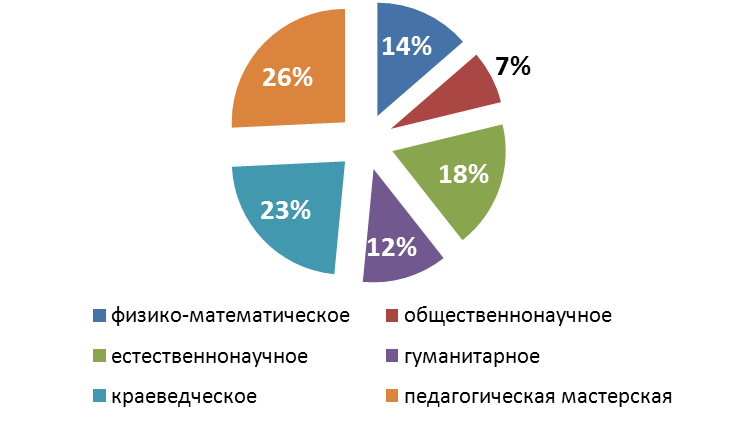 по регионам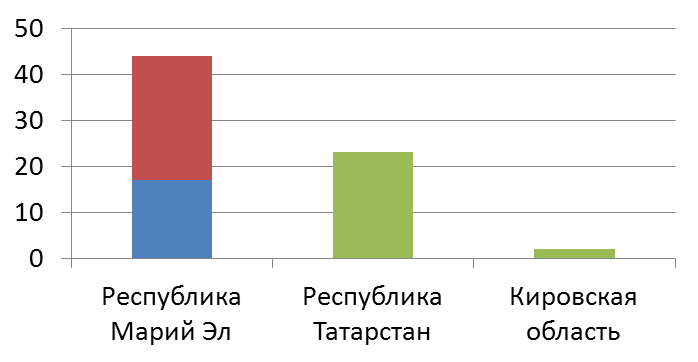 Образовательная организацияИнновационная деятельностьИнновационная деятельностьИнновационная деятельностьИнновационная деятельностьСеминары Семинары Семинары Семинары Конференции Конференции Конференции Конференции Конференции Конференции Конференции Конкурс песен на иностранном языкеКонкурс песен на иностранном языкеОбразовательная организацияпроектЗащитаОтчет 1ЗащитаТема вид участиявид участиявид участияАндреевские чтенияМужчины в истории Женщины в истории Шаг в будущееШаг в будущееШаг в будущееШаг в будущеепризерыучастиеОбразовательная организацияпроектЗащитаОтчет 1ЗащитаТема Урок / мероприятиевыступлениемастер-классАндреевские чтенияМужчины в истории Женщины в истории учащиесяучащиесяпедагогипедагогипризерыучастиеОбразовательная организацияпроектЗащитаОтчет 1ЗащитаТема Урок / мероприятиевыступлениемастер-классАндреевские чтенияМужчины в истории Женщины в истории призерыучастиепризерыучастиепризерыучастиеКарлыганская СОШ1321Косолаповская СОШ4911Мари-Билямор-ская СОШОт успеха в школе – к успеху в жизни!59231123Мари-Турекская СОШФормы и организация групповой работы учащихся по предметам естественнонаучного цикла в соответствии с требованием ФГОС11108342221Нартасская СОШДифференцированный подход в обучении на фоне положительных эмоций как средство повышения мотивации к занятиям физической культуры145122СОШ посёлка Мариец12111Сысоевская СОШ1211Хлебниковская СОШ121Арборская ООШЭффективные образовательные технологии как средство реализации ФГОС ООО и повышения качества образования на уроках рус. языка и литературы2212Мари-Куптинская ООШ1Сардаяльская ООШПрикладное искусство как средство эстетического воспитания и формирования этнокультурных компетенций ученика 21 века221Тат-Китнинская ООШ11211Наименование образовательной организацииТематика мероприятия (экскурсия, выставка, конкурс и т.п.)Наименование мероприятияПредполагаемое количество участниковДата проведенияМБОУ «Мари-Турекская СОШ»Урок цифры (5-11)«Искусственный интеллект в образовании»https://урокцифры.рф/ 5015.10.2021МБОУ «Мари-Турекская СОШ»Международная профориентационная акция (9-11кл)«День ИТ знаний» (о разработке игр и профессиях в игровой индустрии)https://itday.tech-mail.ru/ 8015.10.2021МБОУ «Мари-Турекская СОШ»Кл.час в 5-8 кл.«Зачем гаджеты мешают  нам скучать?»30019.10.2021МБОУ «Мари-Турекская СОШ»Кл.час в 9-11 кл.«Профессии будущего в сфере ИТ»10019.10.2021МБОУ «Мари-Турекская СОШ»Посещение Интернет- экскурсии (7-10 кл)Московский ИТ-полигон25018.10-22.10.2021МБОУ «Мари-Турекская СОШ»Показ видеороликов«IT – технологии будущего»400холл 2 этажа (для всех желающих)20.10.2021МБОУ «Хлебниковская СОШ»Конкурс буклетов«Компьютер на службе человека»9чел 9-11 классы20.10.2021г.МБОУ «Хлебниковская СОШ»Конкурс сочинений«Компьютер в моей жизни»12чел 5-11 классы21.10.2021г.МБОУ «Хлебниковская СОШ»Конкурс презентаций«Лучший класс»25чел 1-11 классы22.10.2021г.МБОУ «Хлебниковская СОШ»Конкурс презентаций«Я и моя будущая профессия»6чел 8-11 классы21.10.2021г.МБОУ «Хлебниковская СОШ»Викторина по ИКТ«Как я знаю ИКТ»62чел 7-11 классы с 15.10 по 23.10МБОУ «Хлебниковская СОШ»Видеоурок «Земля - наш космический адрес»42чел 8-11 классы18.10.2021г.19.10.2021г.МБОУ «Сысоевская СОШ»Информационный час«Что такое информационные технологии?»32чел 7 – 11 классов19.10.2021 – 21.10.2021 г.МБОУ «Сысоевская СОШ»Конкурс рисунков«Осторожно: компьютер!»401 – 7  классов15.10 – 22.10.2021г.МБОУ «Сысоевская СОШ»Классный час«Интернет – помощник  в учёбе»202 – 4 классов18.10.2021 г.МБОУ «Сысоевская СОШ»Классный час«ИКТ – помощник в обучении»505 – 11 классов20.10.2021г.МБОУ «Сысоевская СОШ»Викторина«Что я знаю о компьютере?» 327 – 11 классов19.10 – 21.10.2021 г.МБОУ «Карлыганская СОШ»Круглый столПодготовка к итоговой аттестации  с применением  ИТ – технологий3718.10.2021МБОУ «Карлыганская СОШ»Конкурс рисунковЯ и компьютер5021.10.2021МБОУ «Карлыганская СОШ»Классный часIT – технологии в радуге профессий10020.10.2021МБОУ «Карлыганская СОШ»Заочное путешествие IT – технологии  в каждой профессии и специальности2020.10.2021МБОУ «Косолаповская СОШ»Классный час"Сетевая грамота и безопасность"3015.10МБОУ «Косолаповская СОШ»Конкурс-выставка  рисунков,  буклетов,  презентаций,  видеороликов«Мы и Безопасный интернет», «Информационные технологии и жизнь»2516.10- 20.10МБОУ «Косолаповская СОШ»Час информации «Компьютер, здоровье и я»2518.10МБОУ «Косолаповская СОШ»Викторина«Реальность - виртуальная, а угроза -реальная!»3023.10МБОУ «Косолаповская СОШ»Уроки информатики«Безопасный интернет»2720.10МБОУ «Нартасская СОШ»Международная профориентационная акция (9-11кл)День ИТ-технологий «Разработка игр»2015.10.21МБОУ «Нартасская СОШ»Урок финансовой грамотности (10кл)Как защититься от кибермошенничества. Правила безопасности в киберпространстве"318.10.21МБОУ «Нартасская СОШ»Кл.час в 5-7 кл.«Зачем гаджеты мешают  нам скучать?»3319.10.2120.10.21МБОУ «Нартасская СОШ»Посещение Московской Видео-галереи (8 кл.)Образовательное пространство ИТ-полигона1320.10.21МБОУ «Мари-Куптинская ООШ»Практическое  занятие Интернет помощник в обучении5-8 классы(19 чел.)15.10 – 22.10.2021МБОУ «Мари-Куптинская ООШ»Уроки информатикиИнформационные минутки «Безопасный интернет»5-8 классы(19 чел.)15.10 – 22.10.2021МБОУ «Средняя общеобразовательная школа посёлка Мариец»Классный часЕдиный урок по безопасности в сети Интернет «Опасности Всемирной паутины»10628.10.2021МБОУ «Средняя общеобразовательная школа посёлка Мариец»Конкурс рисунковМоя любимая компьютерная игра3615.10.21-22.10.21МБОУ «Средняя общеобразовательная школа посёлка Мариец»Конкурс сочиненийСоциальные сети в моей жизни5715.10.21-22.10.21МБОУ «Средняя общеобразовательная школа посёлка Мариец»Турнир по шашкамСразись с ПК в шашки2815.10.21-22.10.21МБОУ«Сардаяльская ООШ»Линейка: знакомство с планом недели ИТОткрытие недели ИТ3415.10.2021МБОУ«Сардаяльская ООШ»Час информации«Компьютер, здоровье и я»3415.10.2021МБОУ«Сардаяльская ООШ»Экскурсия по образовательным сайтам «Полезные сайты для ученика»2918.10.2021МБОУ«Сардаяльская ООШ»Устный журнал«Из истории развития компьютера»3419.10.2021МБОУ«Сардаяльская ООШ»Интерактивная беседа«10 правил поведения в сети Интернет»2721.10.2021МБОУ«Сардаяльская ООШ»Раздача буклетов среди населения«Безопасный Интернет»5021.10.2021МБОУ«Сардаяльская ООШ»Викторина«Ты, я и информатика»2515.10.21-20.10.2021МБОУ«Сардаяльская ООШ»Линейка: подведение итоговЗакрытие недели ИТ3422.10.2021МБОУ «Арборская ООШ»Показ видеороликов«Безопасный Интернет»3019.10.2021г.МБОУ «Арборская ООШ»Классный час«Правила поведения в Интернете»2520.10.2021г.МБОУ «Арборская ООШ»Конкурс буклетов«Достижения в области ИТ-технологий»1522.10.2021г.МБОУ»Мари-Биляморская СОШ»Конкурс рисунков«Каким я представляю инопланетянина» или «Модель современной компьютерной мыши»501 – 4 классы15.10.2021 – 23.10.2021г.МБОУ»Мари-Биляморская СОШ»Просмотр фильма«Приключения Интернешки»50чел 1 – 4 классы15.10.2021 – 23.10.2021г.МБОУ»Мари-Биляморская СОШ»Конкурс «Информашка»7чел 5 класс18.10.2021г.МБОУ»Мари-Биляморская СОШ»Конкурс кроссвордов«Я и информатика»8чел 6 класс19.10.2021г.МБОУ»Мари-Биляморская СОШ»Конкурс открыток«Интересные факты из кибернетического мира»8чел 7 класс18.10.2021г.МБОУ»Мари-Биляморская СОШ»ФотоконкурсМой компьютерный мир10чел 8 класс20.10.2021г.МБОУ»Мари-Биляморская СОШ»Игра«Последний герой»8чел 9 класс20.10.2021г.МБОУ»Мари-Биляморская СОШ»Просмотр видеоролика«Что такое ИТ-технологии?»8чел 9 класс20.10.2021г.МБОУ»Мари-Биляморская СОШ»Выпуск стенгазеты«Социальные сети»5чел 10 класс21.10.2021г.МБОУ»Мари-Биляморская СОШ»Просмотр видеоролика«Моя будущая профессия – программист»5чел 10 класс21.10.2021г.МБОУ»Мари-Биляморская СОШ»Конкурс презентаций«Последние достижения в области ИТ»3чел 11 класс22.10.2021г.МБОУ « Тат-Китнинская ООШ»Уроки информатики иИКТИнформационныеминутки «Безопасныйинтернет»1816.10.21МБОУ « Тат-Китнинская ООШ»Конкурс Компьютерный рисунок для учащихся нач.кл.Занимательные уроки поинформатике.2019.10.21МБОУ « Тат-Китнинская ООШ»Экскурсия пообразовательным сайтамИнформационный лист«Полезные сайты дляученика»1120.10.21№НаправлениеОбъединения Кол-во детейКол-во группКол-вопо напр.1Художественное«Волшебница»6042351Художественное«Творец»6952351Художественное«Веселые петельки»2722351Художественное«Веселые переделки»2822351Художественное«Шкатулка рукоделий»5142352Естественно-научное«Познавательная экология»343852Естественно-научное«Зеленый мир»17185Естественно-научное«Школьное лесничество»(Порфирьева И.Г.)22185Естественно-научное«Школьное лесничество» ( Айглова Е.П.)121853Туристско-краеведческое«Юный турист»141  453Туристско-краеведческое« Спортивный туризм»(Арборы)_181  453Туристско-краеведческое«Спортивный туризм» (Тат-Китня)131  454Социально-гуманитарное«Затейники»6041034Социально-гуманитарное«Английский»1111034Социально-гуманитарное«Активист»1711034Социально-гуманитарное«Школа безопасности»1511035Физкультурно-спортивное«Баскетбол девушки» (М-Турек, Ившина Е.Ю.)7345105Физкультурно-спортивное«Баскетбол юноши» (М-Турек, Волков А.А.)4035105Физкультурно-спортивное«Баскетбол» (Карлыган, Андреев Н.П.)4235105Физкультурно-спортивное«Баскетбол»  (Косолапово, Созонова А.Г.)4235105Физкультурно-спортивное«Волейбол» (Сысоево, Коршунов Н.А.)3635105Физкультурно-спортивное«Волейбол» (Косолапово, Куликов Ю.С. )1615105Физкультурно-спортивное«Волейбол» (М-Турек, Васильев Г.Н.)1515105Физкультурно-спортивное«Волейбол» (Нартас, Волков В.Н.)1215105Физкультурно-спортивное«Волейбол»( Мари-Турек, Иванов А.Н.)1915105Физкультурно-спортивноеОФП  М-Турек ( Крупин С.А,нач.шк.)1515105Физкультурно-спортивноеОФП  М- Купта (Крупин С.А.)1515105Физкультурно-спортивноеХоккей (Крупин С.А)2425105Физкультурно-спортивное«Дзюдо» (М-Турек, Гоголев М.В.)5245105Физкультурно-спортивное«Дзюдо» (Хлебниково, Смирнов Ю.Г.) 2015105Физкультурно-спортивное«Лыжные гонки» (Сысоево)3635105Физкультурно-спортивное«Лыжные гонки» (М-Билямор)393510«Футбол»1516Научно-технич.«Умелые руки»50450                           Итого:                           Итого:102873ГодВозрастной диапазон, летВозрастной диапазон, летВозрастной диапазон, летВозрастной диапазон, летВсегоГод5-910-1415 – 1718 и старшеВсегоГодКоличество, челКоличество, челКоличество, челКоличество, челКоличество, чел20184224021502976201948138114231007202046743110551039202136945621131028СоставУчебный периодУчебный периодУчебный периодСостав2019 20202021Общее количество292927Штатные171618Совместители12139Квалификационная категория201920202021Высшая344Первая131013Без категории121Общее кол-во педагогов без совместителей171618№ п/пНазвание соревнованияГде прошли соревнованияИтоги соревнования1.На кубок г.Казани среди детских спортивных школ2011-2012г.р.     «Ак Буре» г.Казань «Восток»  «Ак Буре» 2-10.7 февраля 2021г.2.На кубок г.Казани среди детских спортивных школ2011-2012г.р.          «Пестрецы» г.Казань  «Восток» «Пестрецы»  3 - 1220 февраля 2021г. 3.На кубок г.Казани среди детских спортивных школ2011-2012г.р.        «Стрела» п.Юдино    г.Казань  «Восток» «Стрела »   3 - 713 марта 2021г.4.На кубок г.Казани среди детских спортивных школ2011-2012г.р.        « Зилант»      г.Казань  «Восток» « Зилант »   9 - 0 3 апреля 2021г.5.На кубок г.Казани среди детских спортивных школ2011-2012г.р.        «Ак Барс»  2012г.р. 3 состав.    г.Казань  «Восток» « Ак Барс» Играли 2 игры 1я игра закончилась со счётом 1-7. 2ю игру выиграли со счётом 1-0    10 апреля 2021г.6.На кубок г.Казани среди детских спортивных школ2011-2012г.р.        «  Тюлячи »      г.Казань  «Восток» «  Тюлячи»  0-5 18 апреля 2021г.7.На кубок г.Казани среди детских спортивных школ2011-2012г.р.        «   Смена  »      г.Казань  «Восток» « Смена  »   3-1  1 мая 2021г.8.На кубок г.Казани среди детских спортивных школ2011-2012г.р.        «Стрела» п.Юдино    г.Казань           «Восток» «Стрела »    0 -11 2 октября 2021г.9.На кубок г.Казани среди детских спортивных школ2011-2012г.р.        « Зилант»      г.Казань           «Восток» « Зилант »    0 - 3 17 октября 2021г.10.На кубок г.Казани среди детских спортивных школ2011-2012г.р.        «Пестрецы» г.Казань  «Восток» «Пестрецы»   6 – 7 30 октября 2021г.11.На кубок г.Казани среди детских спортивных школ2011-2012г.р.        «Динамо» г.Казань  «Восток» « Динамо»    1 - 5 7 ноября 2021г.№ п/пНазвание соревнованияГде прошли соревнованияИтоги соревнования1.В Республиканском этапе Всеросийских соревнований по хоккею клуба «Золотая шайба»	 им.А.В.Тарасова среди команд юношей 2010-2012г.р.г.Йошкар-Ола.21 января 2021г.   3 место.2.В Республиканском этапе Всеросийских соревнований по хоккею  « Кубок Надежды»	   среди команд юношей 2010-2012г.р. г.Йошкар-Ола.13 апреля   2021г.1 место.3В Республиканском турнире « Закрытие сезона»п.Мари-Турек17 апреля 2021г.3 место4.Товарищеская встреча г.Йошкар-Ола. «Спартак»   28 августа 2021г.«Восток» « Спартак »     0 – 155.Товарищеская встречап.Мари-Турек24.09.2021г.  «Восток» « Мотор »  5-9 Буллиты  5 - 36.Товарищеская встречап.Мари-Турек22 октября 2021г.«Восток» « Мотор »  5 – 10  Буллиты  4 – 37.Товарищеская встречаг.Йошкар-Ола. «Спартак»  19 ноября 2021г.«Восток» « Спартак »      6 – 68.Товарищеская встречап.Мари-Турек26 ноября 2021г.«Восток» « Мотор »  5 – 15 Буллиты  5 - 8Название мероприятияКоличество команд и участников12 этап XX кубка спорткомитета Мари-Турекского района по спортивному туризму на пешеходных дистанциях (13 марта 2021 г., дер.Тат-Китня)50 участников 4 команд2Первенство Мари-Турекского района по спортивному ориентированию в закрытых помещениях60 участников из 6 команд33 этап XX кубка спорткомитета Мари-Турекского района по спортивному туризму на пешеходных дистанциях (24 апреля 2021 г.,  д. Арбор)60 участников 5 команд562 –ый  районный туристско-краеведческий слет школьников (4-5июнь 2021, д. Яхино)45 учатников 3 команды61 Этап XXI кубка спорткомитета Мари-Турекского района по спортивному туризму на пешеходных дистанциях (23 октябрь  2021 г.,  д. Тат-Китня)60 участников из 6 командна 31.12.2021 годВШК44Группа риска51Количество учащихся из семей в СОП25Наименование модуляКолич.учащихся  2017 -2018 уч.г.Колич. учащихся  2018-2019 уч.г.Колич. учащихся   2019-2020 уч.г.Колич. учащихся   2020-2021 уч.г.Колич. учащихся   2021-2022 уч.г.Основы православной культуры7178945665Основы исламской культуры710111211Основы мировых религиозных культур3645226051Основы светской этики741001077966ИТОГО:1882332342071932021годВсего детей-сирот и детей, оставшихся без попечения родителей, состоящих на учете  на 01 января 2022 62из них дети - сироты15из них социальных сирот47Численность детей, оставшихся без попечения родителей, находящихся на воспитании в семьях62Из них в образовательных  учреждениях на полном государственном обеспечении, законные интересы которых представляет орган опеки0Количество детей, воспитывающихся в приемных семьях50Количество приемных семей38Количество детей, находящихся, под опекой12Количество опекунских семей7НаименованиеКоличествоотрядовВсегоохваченоИз нихв ТЖС%Экологические отряды2302480%Школьное лесничество3433377%Сводные отряды,дворовые площадки3153151096%Группы при учреждениях культуры19 площадок62960997%Ремонтные бригады5564173%Отряды на пришкольных участках12 в смену102681880%Итого2315203584%№п/пНаименование  муниципальной  подпрограммыФинансирование из бюджета Мари-Турекского муниципального района (тыс. рублей)Финансирование из бюджета Мари-Турекского муниципального района (тыс. рублей)№п/пНаименование  муниципальной  подпрограммыплан на текущий годфакт отчетного периода12451.Обеспечение функционирования системы  образования в Мари-Турекском муниципальном районе554970,8543363,72.Воспитание и социализация детей12329,812319,73.Обеспечение жильем молодых  семей10154,010154,04.Государственная молодежная политика и вовлечение молодежи в социальную практику0,00,005.Осуществление государственных полномочий  по предоставлению мер социальной поддержки детей-сирот , детей, оставшихся без попечения родителей и лицам из их числа15828,615496,86.Обеспечение реализации муниципальной программы «Развитие образования и повышение эффективности реализации молодежной политики  Мари-Турекского муниципального района на 2017-2025 годы»15648,215648,27Патриотическое воспитание граждан и допризывная подготовка молодежи к военной  службе0,000,00    Статус        наименованиеРасходы по годамРасходы по годамРасходы по годам    Статус        наименование сводная 
бюджетная
роспись, 
  план   
  на 1   
 января  
отчетногогода   сводная  
бюджетная
роспись  
   на    
отчетную 
дату <*>Исполнение         1                3              5       6       7   Муниципальная
программа      всего               481812,9608931,4596982,4Муниципальная
программа      Развитие образования и повышение эффективности  реализации молодежной политики   Мари-Турекского муниципального района» на 2017-2025 годы481812,9608931,4596982,4Подпрограмма 1 всего               427188,8554970,8543363,7Подпрограмма 1 Обеспечение функционирования системы образования в муниципальном образовании «Мари-Турекский муниципальный район»427188,8554970,8543363,7Основное мероприятие 1.1.Обеспечение деятельности муниципальных образовательных организаций142212,7169387,8169146,5Основное мероприятие 1.2.Организация бесплатной перевозки обучающихся  Основное мероприятие 1.3.Обеспечение государственных гарантий реализации прав на получение общедоступного и бесплатного общего, дополнительного образования детей в общеобразовательных организациях181088,7191818,5191818,5Основное мероприятие 1.4.Осуществление государственных полномочий по предоставлению мер социальной поддержки по оплате жилищно-коммунальных услуг некоторым категориям граждан15204,915707,115707,1Основное мероприятие 1.5.Осуществление государственных полномочий по предоставлению бесплатного питания для обучающихся общеобразовательных организаций из многодетных семей4569,24583,74577,2Основное мероприятие 1.6.        Осуществление государственных полномочий по обучению детей-инвалидов на дому и выплате компенсации затрат родителей на эти целиОсновное       
мероприятие 1.7.Предоставление питания обучающимся с ограниченными возможностями здоровья в общеобразовательных организациях358,0332,5332,5Основное       
мероприятие 1.8.Федеральный проект «Успех каждого ребенка»    Основное       
мероприятие 1.9    Предоставление питания обучающимся с ограниченными возможностями здоровья в образовательных организациях, реализующих программы дошкольного образования140,093,693,6    Основное       
мероприятие 1.10    Региональный проект «Современная школа»83615,3173047,6161688,3Подпрограмма 2Всего11285,712329,812319,7Подпрограмма 2Воспитание и социализация детей11285,712329,812319,7Основное       
мероприятие 2.1.Обеспечение деятельности муниципальных организаций дополнительного образования9807,710735,610735,6Основное       
мероприятие 2.2.Осуществление государственных полномочий по предоставлению мер социальной поддержки по оплате жилищно-коммунальных услуг некоторым категориям граждан450,0561,2561,2Основное       
мероприятие 2.3.Организация и обеспечение оздоровления и отдыха детей584,0589,0578,9Основное       
мероприятие 2.4.        Организация и профилактика безнадзорности и правонарушений несовершеннолетних444,0444,0444,0Основное       
мероприятие 2.5.        Проведение районных, региональных, межрегиональных конференций, форумов и фестивалей для обучающихся муниципальных образовательных учрежденийОсновное       
мероприятие 2.6.         Организация временного трудоустройства несовершеннолетних граждан в возрасте от 14 до 18 лет в свободное от учебы времяПодпрограмма 3Всего11581,410154,010154,0Подпрограмма 3Обеспечение жильем молодых семей11581,410154,010154,0Основное       
мероприятие 3.1.Обеспечение жильем молодых семей11581,410154,010154,0Подпрограмма 4ВсегоОсновное       
мероприятие 4.1.Создание условий для социализации и самореализации формирования активной гражданской позиции молодежиПодпрограмма 5Всего15969,915828,615496,8Подпрограмма 5Осуществление государственных полномочий по предоставлению мер социальной поддержки детей-сирот, детей, оставшихся без попечения родителей и лицам из их числа15969,915828,615496,8Основное       
мероприятие 5.1.Осуществление государственных полномочий по предоставлению мер социальной поддержки детей-сирот, детей, оставшихся без попечения родителей и лицам из их числа13674,213205,612873,8Основное       
мероприятие 5.2.Обеспечение детей-сирот, детей, оставшихся без попечения родителей жилыми помещениями2295,72623,02623,0Подпрограмма 6Всего15727,115648,215648,2Подпрограмма 6Обеспечение реализации муниципальной программы Развитие образования и повышение эффективности  реализации молодежной политики   Мари-Турекского муниципального района» на 2017-2025 годы15727,115648,215648,2Основное       
мероприятие 6.1.Обеспечение деятельности по осуществлению общих функций органов местного самоуправления15394,115315,215315,2Основное       
мероприятие 6.2.Осуществление государственных полномочий по организации и осуществлению деятельности по опеке и попечительству в отношении несовершеннолетних333,0333,0333,0Подпрограмма 7Патриотическое воспитание граждан и допризывная подготовка молодежи к военной службе60,000Основное       
мероприятие 7.4Военно-патриотическое воспитание молодежи60,000По возрастуПо стажумоложе 25 лет – 3,                                                                                               25 – 29 лет – 9,   30 – 34  лет – 15,   35 – 39 лет – 17,     40 – 44 лет – 21,   45 – 49 лет – 39,  50 – 54 лет – 45,  55 – 59 лет – 36,   60 – 64 лет – 28,    65 и более лет – 2.   до 3 лет – 5,   от 3 до 5 лет – 6,   от 5 до 10 лет – 15,     от 10 до 15 лет – 17,     от 15 до 20 лет – 16,    от 20 лет и более – 156.     По возрастуПо стажумоложе 25 лет – 2,                                                                                               25 – 29 лет – 9,                                                                                                     30 – 34  лет – 15,                                                                                                  35 – 39 лет – 17,                                                                                                   40 – 44 лет – 12,                                                                                                    45 – 49 лет – 17,                                                                                                   50 – 54 лет –20,                                                                                                    55 – 59 лет – 12,                                                                                                     60 – 64 лет – 2,                                                                                                     65 и более лет – 1до 3 лет – 4,                                                                                                          от 3 до 5 лет – 6,                                                                                                  от 5 до 10 лет – 15,                                                                                               от 10 до 15 лет –22,                                                                                             от 15 до 20 лет – 5,                                                                                                     от 20 лет и более – 55.                                                                                  